T.C.TOROS ÜNİVERSİTESİİKTİSADİ İDARİ VE SOSYAL BİLİMLER FAKÜLTESİ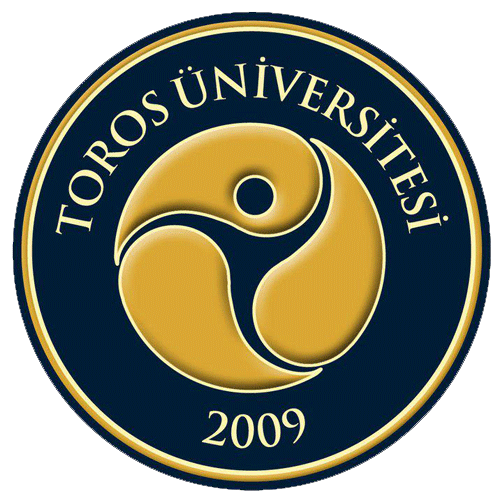 STRATEJİK PLAN(2017-2021)HAZİRAN 2017İÇİNDEKİLERSayfa1. TÜ İİSB FAKÜLTESİ'NİN TARİHÇESİ	72. TÜ İİSB FAKÜLTESİ'NİN MİSYONU	73. TÜ İİSB FAKÜLTESİ'NİN VİZYONU	84 TÜ İİSB FAKÜLTESİ'NİN TEMEL DEĞERLERİ	85. TÜ İİSB FAKÜLTESİ'NİN TEMEL POLİTİKALARI	106. DURUM ANALİZİ	13     A. PAYDAŞ ANALİZİ	13     B. İÇ ANALİZ VE ÇEVRE ANALİZİ	16          (1) GÜÇLÜ YÖNLER	18          (2) GELİŞTİRİLMESİ GEREKEN YÖNLER	18          (3) FIRSATLAR	19          (4) TEHDİTLER	197. STRATEJİK  AMAÇLAR-HEDEFLER-EYLEMLER-GÖSTERGELER	208. KRİTİK BAŞARI FAKTÖRLERİ	369. KRİTİK PERFORMANS GÖSTERGELERİ	36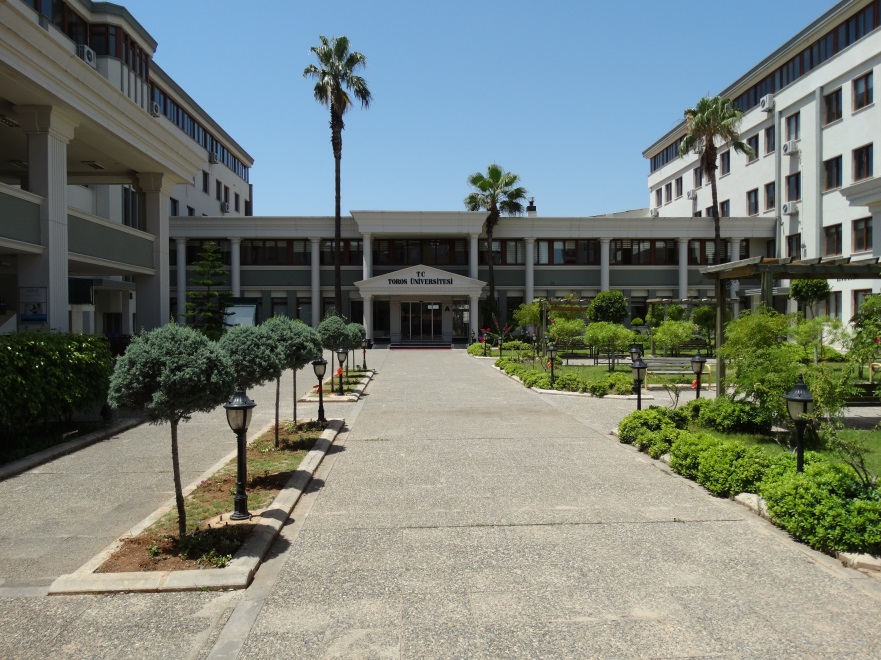 TABLO LİSTESİ       SayfaTablo 1. 	Fakülte Danışma Kurulu Önerileri	14Tablo 2. 	Fakülte Danışma Kurulu Eylem Planı	15Tablo 3. 	Stratejik Amaçlar ve Hedefler	20KISALTMALARUTL: Uluslararası Ticaret ve LojistikİŞL  : İşletmePSİ  : PsikolojiİKT : İktisat      BAP: Bilimsel Araştırma ProjeleriBEDEK: Bilimsel Etkinlikleri Destekleme KomisyonuGSTMF: Güzel Sanatlar Tasarım ve Mimarlık Fakültesi                                                               İİSBF: İktisadi, İdari ve Sosyal Bilimler Fakültesi                                                                     KOSGEB: Küçük ve Orta Ölçekli İşletmeleri Geliştirme ve Destekleme İdaresi Başkanlığı MTOSB: Mersin-Tarsus Organize Sanayi Birliği                                                                          MTSO: Mersin Ticaret ve Sanayi Odası                                                                                          MYO: Meslek Yüksek Okulu                                                                                                               OSB: Organize Sanayi BirliğiSTK: Sivil Toplum Kuruluşu                                                                                                        TMMOB: Türk Mühendis ve Mimar Odaları Birliği                                                                     ESOB: Esnaf ve Sanatkarlar Odalar BirliğiTOROS ÜNİVERSİTESİ İKTİSADİ İDARİ VE SOSYAL BİLİMLER FAKÜLTESİ’NİN TARİHÇESİFakültemiz, 07 Temmuz 2009 tarihli ve 27281 sayılı Resmi Gazete’de yayımlanan 23.06.2009 tarihinde TBMM’de kabul edilen 5913 sayılı Yüksek Öğretim Kurumları Teşkilatı Kanununda Değişiklik Yapılmasına Dair Kanun’un 1 inci maddesi ile 28.03.1983 tarihli ve 2809 sayılı Yüksek Öğretim Kurumları Teşkilatı Kanunu’na eklenen Ek Madde 111 ile Mersin Eğitim Vakfı tarafından 2547 sayılı Yükseköğretim Kanununun vakıf yükseköğretim kurumlarına ilişkin hükümlerine tabi olmak üzere, kamu tüzel kişiliğine sahip Toros Üniversitesi adıyla bir vakıf üniversitesi ve bu Üniversitenin Rektörlüğüne bağlı olarak; İktisadi-İdari ve Sosyal Bilimler Fakültesi olarak kurulmuştur.Yükseköğretim Yürütme Kurulunun 31.03.2010 tarihli kararı ile Fakültemiz bünyesinde “İşletme”, “İktisat” ve “Uluslararası İlişkiler” bölümleri açılmıştır. İlk öğrencisini 2010 yılında İktisat Bölümüne almıştır.Yükseköğretim Yürütme Kurulunun 01.03.2011 tarihli kararı ile de Fakültemiz bünyesinde “Uluslararası Ticaret”, “Uluslararası Ticaret ve Taşımacılık” ve “Psikoloji” bölümleri açılmıştır.Yükseköğretim Yürütme Kurulunun 10.05.2012 tarihli kararı ile Bu bölümlerimizden “Uluslararası Ticaret Bölümü” adı “Uluslararası Ticaret ve Lojistik Bölümü” olarak değiştirilmiştir. Halihazırda Fakültemiz bünyesinde “İşletme”, “İktisat”, “Psikoloji” ve “Uluslararası Ticaret ve Lojistik”  bölümleriyle lisans düzeyinde öğretime devam edilmektedir. “Uluslararası Ticaret ve Taşımacılık” ve “Uluslararası İlişkiler” bölümleri ise henüz öğrenci alınmamıştır.2.	TOROS ÜNİVERSİTESİ İKTİSADİ İDARİ VE SOSYAL BİLİMLER FAKÜLTESİ’NİN MİSYONU Fakültemizin misyonu “eğitim, bilimsel araştırma, yenilikçilik, girişimcilik ve topluma hizmet yoluyla, insani değerlerin geliştirilmesine, insan yaşamının iyileştirilmesine ve geleceğin tasarımına katkıda bulunmak”tır.Fakültemiz, bu misyonu doğrultusunda, kendisini eğitim, araştırma ve topluma hizmete adamış bir yüksek öğretim kurumuna bağlı akademik birimdir.Fakültemiz öğrencilerini; sorgulayıcı ve çözüm üretici düşünme becerileri ile donatmayı, yerel ve küresel sorunlara duyarlı kılmayı, uluslararası standartları karşılayabilecek şekilde bilimsel ve teknolojik gelişmeleri izleyen,  evrensel ve etik değerlere sahip bireyler olarak yetiştirmeyi amaçlar.Fakültemiz, misyonunu gerçekleştirmek için çeşitli kurum, kuruluş ve paydaşlarla işbirliği yaparak, etkin, yaratıcı ve sürekli öğrenmeye önem verir.Fakültemiz, çağdaş toplumun gereksinimi olan alanlarda ve mesleklerde yurt içinde ve yurt dışında aranan mezunlar yetiştirmeyi amaçlar.Fakültemiz, araştırmada ve lisans eğitiminde başarı düzeyi yüksek öğrenciler tarafından tercih edilen bir eğitim-öğretim kurumu olmayı hedefler.3.	TOROS ÜNİVERSİTESİ İKTİSADİ İDARİ VE SOSYAL BİLİMLER FAKÜLTESİ’NİN VİZYONUFakültemiz,  Üniversitemizin “geleceğin tasarımına katkıda bulunan, uluslararası düzeyde tanınmış bir üniversite” olma hedefi doğrultusunda faaliyet göstermektedir.Fakültemiz, bu amaca ulaşmak için; gelecek 10 yıl içinde, öğretim verdiği alanlarda, bilimsel araştırma, yayın ve öğretim kalitesi ile, Türkiye’nin önde gelen vakıf üniversitelerinin  İktisadi- İdari ve Sosyal Bilimler Fakülteleri arasına girmeyi hedeflemiştir.4.	TOROS ÜNİVERSİTESİ İKTİSADİ İDARİ VE SOSYAL BİLİMLER FAKÜLTESİ’NİN TEMEL DEĞERLERİFakültemiz, tüm çalışanlarının, tüm üniversite faaliyetlerinde, üniversitenin temel değerlerine uygun hareket etmesini ister ve bekler. Bu temel değerler şunlardır:Akademik mükemmelliyet ve akademik etkiYüksek kalitede eğitim ve araştırmaYaşamları değiştiren ve bilgiyi derinleştiren bilimYaratıcılık ve yenilikçilikGeleceğe odaklanmaKapsayıcılık, çeşitlilik, dürüstlük, açıklıkHoşgörü ve fikirlerin serbest değişimiToplumsal (sosyal) ve uluslararası yükümlülükHer bireyin yeteneğine ve bakış açısına saygıAkademik özgürlük ve sorumlulukEtik davranış, çağdaş ve evrensel değerlere saygıPaylaşılan yönetişimVizyoner liderlik Sürekli stratejik planlama, sürekli iyileştirmeSürdürülebilir üretkenlikÖrgütsel ve bireysel öğrenmeGüçlü altyapı ve sistemlerFakültemiz, çalışanlarına rehberlik etmek üzere, yukarıda sıralanan temel değerlerden şunlar anlaşılmaktadır:Akademik etki, Fakültemizde yürütülen eğitim, araştırma ve çalışmaların bilime, yaşama, sürdürülebilir kalkınmaya ve topluma yansıyan somut sonuçları olması demektir.Eğitim ve araştırmada doruk, eğitim ve araştırmanın uluslararası standartlarda, modern altyapı ve yöntemlerle, güçlü bir akademik kadro ile ve akademik etkisi olan alanlarda yapılması demektir.Yaşamları değiştiren ve anlamayı derinleştiren bilim, bilimsel değeri yüksek araştırma demektir.Yaratıcılık ve yenilikçilik bilimsel çıktıların yaşama aktarılması demektir. Yaratıcılık, yeni fikirler ve yeni çözümlerin gelişmesi için uygun bir akademik iklim yaratmak demektir.Geleceğe odaklanmak, uzun vadeli yükümlülüklere girmek demektir.Dinamizm ve gereksinimlere hızlı ve esnek cevap vermek demektir.Kapsayıcılık insana saygı, başkalarını dışlamamama, başka fikirlere saygı, hoşgörü, birlikte yaşama ve paylaşma demektir.Sosyal sorumluluk, topluma hizmet demektir.Örgütsel ve bireysel öğrenme, insan kaynaklarına değer vermeyi ve sistem perspektifini gerektirir, bilginin paylaşımı ve sistematik yöntemler kullanmak suretiyle örgütsel ve bireysel performansın arttırılması demektir.Sürdürülebilir üretkenlik, sonuçlara odaklanmak ve değer yaratmak demektir.Paylaşılan yönetişim iç ve dış paydaşların yönetişime etkin bir biçimde katılması demektir.Fakültemizin temel değerleri öğrenci merkezli, öğrenme yönelimli bir eğitsel ortam kurulmasını, bütün paydaşların gereksinimlerinin dengelenmesini ve yüksek akademik performansa ulaşılmasını öngörür.Fakültemizde kültürel çeşitliliğe önem verilir. Kültürel çeşitlilik için uluslararasılaşma dahil çeşitli yöntemler kullanılır.Örgütsel ve bireysel öğrenme ve sürekli üretkenlik temel değerlerinin bir uzantısı kalite kültürüdür. Fakültemiz kurumsal kültürün bir parçası olarak eğitim-öğretimde kaliteye önem verilir.Örgütsel ve bireysel öğrenme ile sürdürülebilir üretkenlik insan kaynaklarının gelişmesi temel değerlerinin bir diğer uzantısıdır. Fakültemiz insan kaynaklarının geliştirilmesini sürekli iyileştirmenin bir parçası olarak görür.5.	TOROS ÜNİVERSİTESİ İKTİSADİ İDARİ VE SOSYAL BİLİMLER FAKÜLTESİ’NİN TEMEL POLİTİKALARIÜniversitemizin  “Geleceğin tasarımına katkıda bulunan, uluslararası düzeyde tanınmış bir üniversite olmak” vizyonu ile yola çıkan Fakültemizin ilkeleri aşağıdaki şekildedir:Seçilmiş akademik ve yeni disiplinler arası alanlarda gelişmeye önem verir.Öğrencilerini hızla değişen dünyada gerekli bilgi, beceri ve deneyimlerle donatır. İşbirliği yapan ve paylaşan, kendilerini kapsayıcı olmaya adamış akademisyenlerden oluşan bir akademik topluluk geliştirmeyi hedefler.Yerele öncelik vererek ihmal etmeden evrensel düzeyde eğitim, araştırma ve kültürel kuruluşlar ile ilişkiler geliştirmeye önem verir. Ülke ve dünya sorunlarına duyarlılık ve farkındalık yaratır.Fakültemiz, misyonuna ve vizyonuna dayalı stratejik amaç ve hedeflerini gerçekleştirmek için, aşağıdaki temel politikaları uygulamayı esas almaktadır:	a.	Eğitim ve Öğretimde Uluslararası Kalite: Fakültemiz, tüm akademik birimlerinde; ders programlarının oluşturulmasında, ders içeriklerinin hazırlanmasında ve derslerin işlenmesinde uluslararası kalite düzeylerini esas almaktadır. Böylece, Fakültemiz mezunları, onlara kazandırılacak bilgi ve becerilerle, sadece ulusal boyutta değil, uluslararası ölçekte aranan profesyoneller haline geleceklerdir. Bu politikanın gereği olarak, öğrencilerin teorik bilgilerle donatılmasının yanı sıra, çalışma dünyasının ve teknolojik gelişmelerin gerektirdiği yeteneklerle de donatılması esastır.  Bu nedenle, güçlü bir eğitimin gerektirdiği tüm bileşenlerin (öğretim elemanı, ders tasarımı, ders araç ve gereçleri, kütüphane, uygulama ortamları gibi) eksiksiz sağlanması için uygun önlemler alınacaktır.	b.	Araştırma ve Yayın: Fakültemiz, araştırmacı bir kimlik kazanmayı hedeflemektedir. Bu kapsamda vizyonu doğrultusunda, en az bir bilimsel alanda, gelecek 10 yıl sonunda, araştırmalarıyla ve yayınlarıyla tanınır bir üniversite olmalıdır. Bu politikanın uygulanmasının asli unsuru öğretim elemanları ve araştırma destek sisteminin etkin bir şekilde işletilmesine devam edilmesidir. Araştırmaların topluma ve bilime katkı sağlaması için, Fakültenin, çeşitli toplum kesimleri ile sürekli ilişki içinde olması ve ortak projeler yürütmesi gereklidir. Bu amaçla, danışma kurullarının faaliyetlerine özen gösterilecektir. Ayrıca, öğretim süreci içinde, öğrencilerin hazırlayacakları projelerin bu tip ortak konulara yönlendirilmesi de söz konusu politikanın başarısına katkıda bulunacaktır. 	c.	Öğretim Kadrosunun Geliştirilmesi: Güçlü bir eğitimin en başta gelen unsuru yeterli ve yetkin öğretim elemanlarıdır. Bu nedenle, Fakültemiz, her kademede görev yapan eğitim-öğretim ve destek personelini etkin iç süreçlerle desteklemek, akademik kadronun kendilerini geliştirilmesi için her türlü ortamı hazırlamak ve katkıyı sağlamak amacındadır.	d.	Öğrencilerin Kendini Geliştirmesi: Fakültemiz, toplumun en değerli varlığı olan gençliği, toplum hizmetine hazırlamakla yükümlü olduğunun güçlü bilincine sahiptir. Fakültemiz, öğrencilere mesleki bilgi ve görgü kazandırma misyonunun yanı sıra, öğrencilerin kendi yeteneklerinin farkına varmasını ve bunları geliştirme fırsatlarıyla donatılmasını sağlayacaktır. Bu politika doğrultusunda, öğrencilerin kültür, sanat ve spor alanlarındaki topluluk oluşturma ve toplulukları çeşitli faaliyetlerle canlı tutma çabaları desteklenecektir.	e.	Toplumsal Sorumluluk: İçinde bulunduğu toplumun sorunlarına ilgi göstermek, araştırmak ve çözüm önerileri geliştirmek zorunda olduğuna gönülden inanmaktadır. Bu nedenle, Fakültemiz, kamu ve özel kuruluşların toplum yöneticileri ile yakın bir işbirliği içinde, önemli ve öncelikli olduğu değerlendirilen alanlarda, araştırma ve uygulama merkezleri kurmak ve etkin bir şekilde işletmek kararlılığındadır.	f.	Üniversite-Sanayi İşbirliği: Fakültemiz, öncelikle bölgesindeki ve bölge dışındaki sektörlerle işbirliğini artırmak ve ortak projeler yürütmek amacındadır. Böylelikle akademik bilgi ve tecrübe birikimini uygun ve öncelikli sektörlerle paylaşarak, iş dünyasının sorunlarına çözüm bulma yönünde sürekli katkı verme kararlılığındadır.	g.	Çevrenin Korunması ve Geliştirilmesi: Fakültemiz yaşanabilir bir gelecek oluşturma bilinciyle, her faaliyetinde çevrenin korunmasını ve geliştirilmesini öncelikli konu olarak dikkate alacaktır. 	h.	Tanıtım: Fakültemizin, ulusal ve uluslararası düzeydeki tanınma derecesinin yükseltilmesi ve üniversiteler arasında saygın bir yer kazanabilmesi, akademik performansının yanı sıra toplumsal performansı ile de yakından ilgilidir. Bu nedenle, Fakültemizin, akademik çalışmaların yanı sıra, öğretim elemanları ve öğrencileriyle çeşitli sosyal ve kültürel faaliyetlere de katılması, katkı sağlaması ve bu faaliyetlerin bir çekim merkezi olabilmesi, tanıtım açısından gereklidir. Ayrıca, Fakültemizin yapacağı çeşitli çalışmalarla yerel, ulusal ve uluslararası medyada yer alması, üniversitenin bilinirliğini ve tanınırlığını artıracaktır.6.	DURUM ANALİZİ	A.	PAYDAŞ ANALİZİ27/09/2016 tarih ve 5/34 saylı Üniversite Senato Kararı ile “Toros Üniversitesi Enstitü, Fakülte, Yüksekokul ve Meslek Yüksekokulu Danışma Kurulu Esasları” oluşturulmuş ve yürürlüğe girmiştir. Bu esaslar doğrultusunda, Fakültemizin akademik birimlerince kamu ve özel sektör kuruluşlarıyla işbirliği yapmak ve sürdürebilmek amacıyla kendilerine özgü Danışma Kurulları oluşturulmuş ve kurulların çalışma ilkeleri belirlenmiştir.Fakültemiz ve akademik birim bazındaki danışma kurulları aracılığı ile dış paydaş (meslek odaları, mesleki dernekler, diğer üniversiteler vb.) önerileri/görüşleri gözönünde bulundurularak, müfredatlarda geliştirme çalışmaları yapılmaktadır. Diğer taraftan dış paydaş olarak tüm üniversiteleri kapsayan Dekanlar Konseyi, Bölüm Başkanları Konseyi gibi kurulların önerileri doğrultusunda da iyileştirmeler yapılabilmektedir.Fakültemiz stratejik plan döneminde her yıl güncelleyerek devam ettireceği Danışma Kurulu faaliyetleri kapsamında, başlangıç olarak, adı geçen kurulda yer alan/temsil edilen dış paydaşlarımız aşağıda belirtilmiştir:Dış paydaşlarımızla yapılan koordinasyon sonucunda, Fakültemizin 2017-2020 Stratejik Planı’ndaki hedefler arasında yer almak üzere belirlenen öneriler ve bu önerilere dayalı eylem planı aşağıdaki tablolarda yer almaktadır. 	B.	İÇ ANALİZ VE ÇEVRE ANALİZİFakültemiz bünyesinde halen (01 Haziran 2017 tarihi itibariyle)  “İşletme”, “İktisat”, “Psikoloji” ve “Uluslararası Ticaret ve Lojistik”  bölümleri faaliyetlerini sürdürmektedir. 2016-2017 Eğitim-Öğretim Yılı itibariye Fakültemiz Psikoloji Bölümünde 279, Uluslararası Ticaret ve Lojistik Bölümünde 124 , İktisat Bölümünde 75, İşletme Bölümünde 88 olmak üzere toplamda 566 öğrenci ile eğitime devam etmektedir.*Öğrenci sayıları 01 Haziran 2017 tarihi itibariyle güncellenecek.	(1)	GÜÇLÜ YÖNLER		(1)	Şehir üniversitesi olmanın avantajları,		(2)	Katılımcı, yenilikçi ve girişimciliğe önem vermesi,                        (3)        Genç ve gelişmekte olan bir fakülte olmak.	             (4)	Araştırma, yayın, proje ile diğer bilimsel ve akademik faaliyetlerin desteklenmesi konusunda gerekli altyapıya sahip olması,	             (5)	Bölgesel kalkınma odaklı eğitim-öğretim ve araştırma stratejisini  benimsemesi,		(6)	Paydaşlarla etkin ve verimli bir iletişim içinde olmak,	(7)      Sayısal ve niteliksel sürekli gelişim içinde olan güçlü bir akademik kadronun varlığı,	(8)        Kurucu Vakfın Üniversite faaliyetlerine yakın ilgisi ve sürekli desteği.	(2)	GELİŞTİRİLMESİ GEREKEN YÖNLER		(1)	Bazı bölümlerdeki Akademik kadronun daha güçlü ve yeterli hale getirilmesi,		(2)	Ulusal ve uluslararası düzeyde akademik faaliyet sayısının artırılması,		(3)	Araştırma ve yayın sayısının artırılması,		(4)	Fakülte bölümlerinin tercih edilirlik düzeyinin yükseltilmesi,		(5)	Kurumsal kimliğin ve aidiyet duygusunun güçlendirilmesi (öğrencilerde “Toros Üniversiteli” olma duygusunun güçlü bir şekilde oluşturulması ve kalıcı kılınması),		(6)	Öğrenci topluluklarının üye sayısı ve faaliyet yoğunluğu ile üye sayısının artırılması,		(7)	Mezunlarla iletişimin geliştirilmesi,		(8)	Üniversiteyi tercih eden öğrenci niteliğinin yükseltilmesi,		(9)	Üniversitenin ulusal ve uluslararası ölçekte tanınırlığının artırılması,	(3)	FIRSATLAR		(1)	Bölgenin lojistik,tarım ve endüstriyel potansiyelinin var yüksek olması,		(2)	İlimizin Doğu Akdeniz’in lider bir kenti olması nedeni ile çekici olması,		(3)	Vakıf üniversitelerine olan talebin artarak devam etmesi,		(4)	Bölgedeki tüm sektör ve kuruluşların Fakülte ile işbirliğine açık olması,                        (5)       Yeni Hava Limanı, Lojisitk üs ve enerji merkezi yatırımlarına bağlı olarak bölgedeki istihdam alanlarının çeşitliliğinin ve sayısının artırılması.                        (6)        Bölgemizin toplumsal gelişim potansiyelinin yüksek olması	(4)	TEHDİTLER		(1)	İlgili yasa ve mevzuatda hızlı ve yeni yükümlülükler getiren değişiklikler,		(2)	Kaynak tahsisinde yaşanabilecek darboğazlar.7.	STRATEJİK  AMAÇLAR-HEDEFLER-EYLEMLER-GÖSTERGELERÜniversitemizin 2017-2021 Stratejik Planının ana yapısını oluşturan stratejik amaçlar ve onlarla bağlantılı hedefler bir arada aşağıdaki Tablo 3'de verilmiştir. Tablo 3. Stratejik Amaçlar ve Hedefler8.	KRİTİK BAŞARI FAKTÖRLERİPlan dönemi için belirlenen stratejik amaçlara ve hedeflere ulaşabilmek için Fakültemizin aşağıdaki kritik başarı faktörlerini etkin bir şekilde sağlanması  esastır.a. Stratejik planlama sürecinin  içselleştirilmesi ve hedeflerin paylaşımının sağlanması,b.	Performans değerlendirme sisteminin işletilmesi ve sonuçların etkili bir şekilde kullanılmasıc.	Paydaşlarla sürekli artan ve gelişen bir iletişim ve işbirliği içinde olunması,d.	Kurumsal kültürün ve aidiyet duygusunun geliştirilmesi ve pekiştirilmesi,e.	Öğretim elemanlarının hem kendilerini ve hem de üstlendikleri akademik sorumlulukların temelini, alanlarındaki bilgi ve teknolojinin gelişimine, ülkenin ve sektörlerin değişen gereksinimlerine ve meslek alanlarındaki değişimlere uygun olarak,  sürekli geliştirmeleri ve iyileştirmeleri,f.	Bölümlerde ihtisas derslerinin sayısını artırarak bölümlerde müfredatın güçlü hale getirilmesi,g.	Bölümler arası ortak derslerin yeniden değerlendirilmesi ve müfredatın güncellenmesi,h.	“Öğretim Üyesi-Araştırma Görevlisi” ikili/çoklu araştırma ekipleri kurulması ve fakültenin ortak araştırma potansiyelinin en yüksek düzeyde harekete geçirilmesi,9.	KRİTİK PERFORMANS GÖSTERGELERİFakültemizin stratejik amaçlar doğrultusunda, değişim ve gelişimini görebilmek için aşağıdaki kritik performans göstergelerindeki değişim yakından ve sürekli izlenecektir:	a. Ulusal ve Uluslararası düzeyde yayın sayısı (makale, kitap, bildiri, araştırma raporu, inceleme….)	b. Akredite olan bölüm/program sayısı veya kalite belge sayısı,	c. Fakültemizi tercih eden öğrencilerin sıralamadaki yerleri,	d. Toplumsal sorumluluk projelerinin sayısı,	e. Yerel ve ulusal basında akademik başarılarla yer alma sayısı,	f. Sivil, kamu ve sanayi sektörü ile yürütülen ortak projelerin sayısı,	g. Mezunların işe girme oranı,	h. Mezunların girdikleri işlerin ve firmaların niteliği,i. Fakültemizin sıralamasındaki yer değişimi,j. Mezunların yabancı dil kullanabilme düzeyleri,k. Bölüm müfredatlarının dünyanın ileri üniversitelerinin müfredatları ile karşılaştırılarak kesişim ve farklılıkların belirlenmesi,h. Öğretim üyesi ve araştırma görevlisi ekipleri oluşturarak projeler yazması nicel ve niteliksel olarak her yıl değerlendirilecektir.Fakültemiz Dış Paydaş Danışma Kurulu ÜyeleriFakültemiz Dış Paydaş Danışma Kurulu ÜyeleriFakültemiz Dış Paydaş Danışma Kurulu ÜyeleriUnvanı Adı ve SoyadıKurumuGöreviAli DOĞANÇUKOFED  BŞKSektör TemsilcisiDursun GÖKTAŞSMMMOSektör TemsilcisiAyferi  TUGCUGISGAD Bşk. Sektör TemsilcisiCanan SUNAYTürk-Arap İş Adamları DerneğiSektör TemsilcisiTablo 1. Fakülte Danışma Kurulu ÖnerileriTablo 1. Fakülte Danışma Kurulu Önerileri1Üniversite –Sivil Toplum Örgütleriyle birlikte ortak ekonomik ve sosyal projeler yapmak için gerekli hazırlıklara başlanılması.2Vergi Uygulamaları, Sosyal Güvenlik Uygulamaları gibi konularda öğrencilere uygulamalı eğitim vermek üzere ayda en az bir kez özel sektör temsilcileri tarafından seminer, panel, ders v.b. etkinlikler düzenlenmesi.3Tanınırlık ve aidiyet duygusunu artırmak, öğrenci-çevre ilgisini yükseltmek için Hatıra Ormanları dikilmesi, Toros Üniversitesi amblemli bardak, flama vb. eşyalar yaptırılması.4Öğrencilere Arapça kursları verilmesi ve bunun Suriyeli gençlerle birlikte düzenlenerek karşılıklı kültür değişimini sağlaması için gerekli hazırlığın yapılması. 5Mentor-Menti organizasyonu gerçekleştirerek genç girişimciler yetiştirme programı uygulamasına geçilmesi için hazırlıkların yapılması.Tablo 2. Fakülte Danışma Kurulu Eylem PlanıTablo 2. Fakülte Danışma Kurulu Eylem PlanıTablo 2. Fakülte Danışma Kurulu Eylem PlanıTablo 2. Fakülte Danışma Kurulu Eylem PlanıEy/Plan NoEylem/PlanGörevlerGözden Geçirme1Sosyal Projeler için gerekli çalışmanın yapılmasıAyferi TUĞCU08 Şubat 20172Seminer etkinliklerinin yapılmasıDursun GÖKTAŞ08 Şubat 20173Aidiyet duygusunu arttırmak için çalışmalar yapılmasıD.Ali ÇITAK08 Şubat 20174Arapça kursu için gerekli çalışmanın yapılmasıCanan SUNAY08 Şubat 20175Mentor- Menti Organisyonu için çalışmalar yapılmasıProf. Dr.Süleyman TÜRKEL08 Şubat 2017STRATEJİK AMAÇLARÜNİVERSİTEHEDEFLERİÜNİVERSİTEEYLEMLERİÜNİVERSİTE GÖSTERGELERİBÖLÜM FAALİYETİGÖSTERGEÜNİVERSİTESTRATEJİK AMAÇ 1Uluslararası nitelikte eğitim, öğretim ve araştırma yapmakHEDEF 1.1.Eğitim-öğretim ve araştırma fiziki ve teknik altyapısının geliştirilmesiEYLEM 1.1.2Bölüm/ana bilim dalları ihtiyaçlarına uygun tam donanımlı özel derslikler oluşturulmasıGÖSTERGE 1.1.2.2Teknolojik donanımın bölüm/ana bilim dalı ihtiyaçlarını karşılama derecesiEYLEM 1.1.2.2.İŞL.1İstatistik, muhasebe, finansman gibi uygulamalı derslerin yapılacağı dershanelerin teknik donanımlarının yeterli hale getirilmesiTeknik donanım ihtiyacının belirlenmesiDershanenin fiziki yapısıEğitim yardımcı malzemelerinin belirlenmesiÜNİVERSİTESTRATEJİK AMAÇ 1Uluslararası nitelikte eğitim, öğretim ve araştırma yapmakHEDEF 1.1.Eğitim-öğretim ve araştırma fiziki ve teknik altyapısının geliştirilmesiEYLEM 1.1.2Bölüm/ana bilim dalları ihtiyaçlarına uygun tam donanımlı özel derslikler oluşturulmasıGÖSTERGE 1.1.2.2Teknolojik donanımın bölüm/ana bilim dalı ihtiyaçlarını karşılama derecesiEYLEM 1.1.2.2.İKT.1Günümüz ihtiyaçlarına uygun olarak yuvarlak oturumlu sunum ve toplantı mekanlarının oluşturulması.Teknik donanım ihtiyacının belirlenmesiDershanenin fiziki yapısıEğitim yardımcı malzemelerinin belirlenmesiÜNİVERSİTESTRATEJİK AMAÇ 1Uluslararası nitelikte eğitim, öğretim ve araştırma yapmakHEDEF 1.1.Eğitim-öğretim ve araştırma fiziki ve teknik altyapısının geliştirilmesiEYLEM 1.1.2Bölüm/ana bilim dalları ihtiyaçlarına uygun tam donanımlı özel derslikler oluşturulmasıGÖSTERGE 1.1.2.2Teknolojik donanımın bölüm/ana bilim dalı ihtiyaçlarını karşılama derecesiEYLEM 1.1.2.2.PSİ.1Danışmanlık psikolojisi, klinik gözlem görüşme ve testlerle ilgili uygulamaya yönelik derslerin yapılacağı dersliklerin video, kamera ve diğer teknik donanımlarla yeterli hale getirilmesiTeknik donanım ihtiyacının belirlenmesiDershanenin fiziki yapısıEğitim yardımcı malzemelerinin belirlenmesiÜNİVERSİTESTRATEJİK AMAÇ 1Uluslararası nitelikte eğitim, öğretim ve araştırma yapmakHEDEF 1.1.Eğitim-öğretim ve araştırma fiziki ve teknik altyapısının geliştirilmesiEYLEM 1.1.2Bölüm/ana bilim dalları ihtiyaçlarına uygun tam donanımlı özel derslikler oluşturulmasıGÖSTERGE 1.1.2.2Teknolojik donanımın bölüm/ana bilim dalı ihtiyaçlarını karşılama derecesiEYLEM 1.1.2.2.PSİ.2Bölümüzde öğrencilere danışmanlık ve test uygulama becerilerini geliştirebilmeleri için gerekli teknik donanımlı bir görüşme odasının yapılmasıTeknik donanım ihtiyacının belirlenmesiDershanenin fiziki yapısıEğitim yardımcı malzemelerinin belirlenmesiÜNİVERSİTESTRATEJİK AMAÇ 1Uluslararası nitelikte eğitim, öğretim ve araştırma yapmakHEDEF 1.1.Eğitim-öğretim ve araştırma fiziki ve teknik altyapısının geliştirilmesiEYLEM 1.1.2Bölüm/ana bilim dalları ihtiyaçlarına uygun tam donanımlı özel derslikler oluşturulmasıGÖSTERGE 1.1.2.2Teknolojik donanımın bölüm/ana bilim dalı ihtiyaçlarını karşılama derecesiEYLEM 1.1.2.2.UTL.1Tehlikeli Madde Lojistiği, Tedarik Zinciri Yönetimi gibi derslerin yapılacağı dersliklerin teknik donanımlarının yeterli hale getirilmesiTeknik donanım ihtiyacının belirlenmesiDershanenin fiziki yapısıEğitim yardımcı malzemelerinin belirlenmesiÜNİVERSİTESTRATEJİK AMAÇ 1Uluslararası nitelikte eğitim, öğretim ve araştırma yapmakHEDEF 1.1.Eğitim-öğretim ve araştırma fiziki ve teknik altyapısının geliştirilmesiEYLEM 1.1.2Bölüm/ana bilim dalları ihtiyaçlarına uygun tam donanımlı özel derslikler oluşturulmasıGÖSTERGE 1.1.2.2Teknolojik donanımın bölüm/ana bilim dalı ihtiyaçlarını karşılama derecesiEYLEM 1.1.2.2.UTL.2UTL Bölümü ders müfredatında yer alan derslerin içeriğine uygun görsellerle donatılmış bir derslik oluşturulmasıTeknik donanım ihtiyacının belirlenmesiDershanenin fiziki yapısıEğitim yardımcı malzemelerinin belirlenmesiÜNİVERSİTESTRATEJİK AMAÇ 1Uluslararası nitelikte eğitim, öğretim ve araştırma yapmakHEDEF 1.1.Eğitim-öğretim ve araştırma fiziki ve teknik altyapısının geliştirilmesiEYLEM 1.1.3Öğrenci başına düşen bilgisayar sayısını ve internete erişim kapasitesini artırmakGÖSTERGE 1.1.3.1Kampüs genelinde kablosuz erişim hızıEYLEM 1.1.3.1.İŞL.1İşletme bölümü öğrencilerinin kampüs genelinde kablosuz erişimi kullanma oranını artırmak Öğrenci anketleriyle durum belirlemeÜNİVERSİTESTRATEJİK AMAÇ 1Uluslararası nitelikte eğitim, öğretim ve araştırma yapmakHEDEF 1.1.Eğitim-öğretim ve araştırma fiziki ve teknik altyapısının geliştirilmesiEYLEM 1.1.3Öğrenci başına düşen bilgisayar sayısını ve internete erişim kapasitesini artırmakGÖSTERGE 1.1.3.1Kampüs genelinde kablosuz erişim hızıEYLEM 1.1.3.1.İKT.1İktisat bölümü öğrencilerinin kampüs içi ve dışından tam sayfa erişim olanağını artırmakÖğrenci anketleriyle durum belirlemeÜNİVERSİTESTRATEJİK AMAÇ 1Uluslararası nitelikte eğitim, öğretim ve araştırma yapmakHEDEF 1.1.Eğitim-öğretim ve araştırma fiziki ve teknik altyapısının geliştirilmesiEYLEM 1.1.3Öğrenci başına düşen bilgisayar sayısını ve internete erişim kapasitesini artırmakGÖSTERGE 1.1.3.1Kampüs genelinde kablosuz erişim hızıEYLEM 1.1.3.1.PSİ.1Psikoloji Bölümü öğrencilerinin kampüs genelinde kablosuz erişimi kullanma oranını artırmakÖğrenci anketleriyle durum belirlemeÜNİVERSİTESTRATEJİK AMAÇ 1Uluslararası nitelikte eğitim, öğretim ve araştırma yapmakHEDEF 1.1.Eğitim-öğretim ve araştırma fiziki ve teknik altyapısının geliştirilmesiEYLEM 1.1.3Öğrenci başına düşen bilgisayar sayısını ve internete erişim kapasitesini artırmakGÖSTERGE 1.1.3.1Kampüs genelinde kablosuz erişim hızıEYLEM 1.1.3.1.UTL.1UTL Bölümü öğrencilerinin kampüs genelinde kablosuz erişimi kullanma oranını artırmakÖğrenci anketleriyle durum belirlemeÜNİVERSİTESTRATEJİK AMAÇ 1Uluslararası nitelikte eğitim, öğretim ve araştırma yapmakHEDEF 1.1.Eğitim-öğretim ve araştırma fiziki ve teknik altyapısının geliştirilmesiEYLEM 1.1.3Öğrenci başına düşen bilgisayar sayısını ve internete erişim kapasitesini artırmakGÖSTERGE 1.1.3.2Öğrenci kullanımına sunulan bilgisayar sayısı ve öğrenci başına düşen bilgisayar oranıEYLEM 1.1.3.2.İŞL.1İşletme bölümü öğrencilerinin, öğrenci kullanımına sunulan bilgisayarlardan yararlanma oranını artırmakÖğrenci anketleriyle durum belirlemeÖğrenci kullanımına sunulan bilgisayar sayısıÖğrenci başına düşen bilgisayar oranıÜNİVERSİTESTRATEJİK AMAÇ 1Uluslararası nitelikte eğitim, öğretim ve araştırma yapmakHEDEF 1.1.Eğitim-öğretim ve araştırma fiziki ve teknik altyapısının geliştirilmesiEYLEM 1.1.3Öğrenci başına düşen bilgisayar sayısını ve internete erişim kapasitesini artırmakGÖSTERGE 1.1.3.2Öğrenci kullanımına sunulan bilgisayar sayısı ve öğrenci başına düşen bilgisayar oranıEYLEM 1.1.3.2.İKT.1İktisat bölümü öğrencilerinin, öğrenci kullanımına sunulan bilgisayarlardan yararlanma oranını artırmakÖğrenci anketleriyle durum belirlemeÖğrenci kullanımına sunulan bilgisayar sayısıÖğrenci başına düşen bilgisayar oranıÜNİVERSİTESTRATEJİK AMAÇ 1Uluslararası nitelikte eğitim, öğretim ve araştırma yapmakHEDEF 1.1.Eğitim-öğretim ve araştırma fiziki ve teknik altyapısının geliştirilmesiEYLEM 1.1.3Öğrenci başına düşen bilgisayar sayısını ve internete erişim kapasitesini artırmakGÖSTERGE 1.1.3.2Öğrenci kullanımına sunulan bilgisayar sayısı ve öğrenci başına düşen bilgisayar oranıEYLEM 1.1.3.2.PSİ.1Psikoloji Bölümü öğrencilerinin, öğrenci kullanımına sunulan bilgisayarlardan yararlanma oranını artırmakÖğrenci anketleriyle durum belirlemeÖğrenci kullanımına sunulan bilgisayar sayısıÖğrenci başına düşen bilgisayar oranıÜNİVERSİTESTRATEJİK AMAÇ 1Uluslararası nitelikte eğitim, öğretim ve araştırma yapmakHEDEF 1.1.Eğitim-öğretim ve araştırma fiziki ve teknik altyapısının geliştirilmesiEYLEM 1.1.3Öğrenci başına düşen bilgisayar sayısını ve internete erişim kapasitesini artırmakGÖSTERGE 1.1.3.2Öğrenci kullanımına sunulan bilgisayar sayısı ve öğrenci başına düşen bilgisayar oranıEYLEM 1.1.3.2.UTL.1UTL Bölümü öğrencilerinin, öğrenci kullanımına sunulan bilgisayarlardan yararlanma oranını artırmakÖğrenci anketleriyle durum belirlemeÖğrenci kullanımına sunulan bilgisayar sayısıÖğrenci başına düşen bilgisayar oranıÜNİVERSİTESTRATEJİK AMAÇ 1Uluslararası nitelikte eğitim, öğretim ve araştırma yapmakHEDEF 1.1.Eğitim-öğretim ve araştırma fiziki ve teknik altyapısının geliştirilmesiEYLEM 1.1.4Kütüphane olanaklarının geliştirilmesiGÖSTERGE 1.1.4.1Her yıl kitap sayısının yüzde 10 artırılmasıEYLEM 1.1.4.1.İŞL.1İşletme alan derslerinin her biri için, dönem sonunda, güncel ders kitabı ve destekleyici kitaplar olmak üzere, en az on elektronik kitap sağlanmasıElektronik ders kitabı sayısıElektronik destekleyici kitap sayısıÖnerilen kitap sayısıTedarik edilen kitap sayısıÜNİVERSİTESTRATEJİK AMAÇ 1Uluslararası nitelikte eğitim, öğretim ve araştırma yapmakHEDEF 1.1.Eğitim-öğretim ve araştırma fiziki ve teknik altyapısının geliştirilmesiEYLEM 1.1.4Kütüphane olanaklarının geliştirilmesiGÖSTERGE 1.1.4.1Her yıl kitap sayısının yüzde 10 artırılmasıEYLEM 1.1.4.1.İŞL.2Ders bazında her yıl kütüphane için en az 5 kitap önerilmesiElektronik ders kitabı sayısıElektronik destekleyici kitap sayısıÖnerilen kitap sayısıTedarik edilen kitap sayısıÜNİVERSİTESTRATEJİK AMAÇ 1Uluslararası nitelikte eğitim, öğretim ve araştırma yapmakHEDEF 1.1.Eğitim-öğretim ve araştırma fiziki ve teknik altyapısının geliştirilmesiEYLEM 1.1.4Kütüphane olanaklarının geliştirilmesiGÖSTERGE 1.1.4.1Her yıl kitap sayısının yüzde 10 artırılmasıEYLEM 1.1.4.1.İKT.1Her yıl kütüphane için en az 10 yayın (kitap ve ebook) önerilmesi.Elektronik ders kitabı sayısıElektronik destekleyici kitap sayısıÖnerilen kitap sayısıTedarik edilen kitap sayısıÜNİVERSİTESTRATEJİK AMAÇ 1Uluslararası nitelikte eğitim, öğretim ve araştırma yapmakHEDEF 1.1.Eğitim-öğretim ve araştırma fiziki ve teknik altyapısının geliştirilmesiEYLEM 1.1.4Kütüphane olanaklarının geliştirilmesiGÖSTERGE 1.1.4.1Her yıl kitap sayısının yüzde 10 artırılmasıEYLEM 1.1.4.1.PSİ.1İşletme alan derslerinin her biri için, dönem sonunda, güncel ders kitabı ve destekleyici kitaplar olmak üzere, en az on elektronik kitap sağlanmasıElektronik ders kitabı sayısıElektronik destekleyici kitap sayısıÖnerilen kitap sayısıTedarik edilen kitap sayısıÜNİVERSİTESTRATEJİK AMAÇ 1Uluslararası nitelikte eğitim, öğretim ve araştırma yapmakHEDEF 1.1.Eğitim-öğretim ve araştırma fiziki ve teknik altyapısının geliştirilmesiEYLEM 1.1.4Kütüphane olanaklarının geliştirilmesiGÖSTERGE 1.1.4.1Her yıl kitap sayısının yüzde 10 artırılmasıEYLEM 1.1.4.1.PSİ.2Ders bazında her yıl kütüphane için en az 5 kitap önerilmesiElektronik ders kitabı sayısıElektronik destekleyici kitap sayısıÖnerilen kitap sayısıTedarik edilen kitap sayısıÜNİVERSİTESTRATEJİK AMAÇ 1Uluslararası nitelikte eğitim, öğretim ve araştırma yapmakHEDEF 1.1.Eğitim-öğretim ve araştırma fiziki ve teknik altyapısının geliştirilmesiEYLEM 1.1.4Kütüphane olanaklarının geliştirilmesiGÖSTERGE 1.1.4.1Her yıl kitap sayısının yüzde 10 artırılmasıEYLEM 1.1.4.1.UTL.1UTL müfredatındaki derslere yönelik güncel ders kitabı ve destekleyici kitaplardan en az on elektronik kitap sağlanmasıElektronik ders kitabı sayısıElektronik destekleyici kitap sayısıÖnerilen kitap sayısıTedarik edilen kitap sayısıÜNİVERSİTESTRATEJİK AMAÇ 1Uluslararası nitelikte eğitim, öğretim ve araştırma yapmakHEDEF 1.1.Eğitim-öğretim ve araştırma fiziki ve teknik altyapısının geliştirilmesiEYLEM 1.1.4Kütüphane olanaklarının geliştirilmesiGÖSTERGE 1.1.4.1Her yıl kitap sayısının yüzde 10 artırılmasıEYLEM 1.1.4.1.UTL.2Kütüphaneye alınması için UTL alan derslerine uygun her yıl en az 5 kitap önerilmesiElektronik ders kitabı sayısıElektronik destekleyici kitap sayısıÖnerilen kitap sayısıTedarik edilen kitap sayısıÜNİVERSİTESTRATEJİK AMAÇ 1Uluslararası nitelikte eğitim, öğretim ve araştırma yapmakHEDEF 1.1.Eğitim-öğretim ve araştırma fiziki ve teknik altyapısının geliştirilmesiEYLEM 1.1.4Kütüphane olanaklarının geliştirilmesiGÖSTERGE 1.1.4.2Kütüphane abonelik sayısı ve abone olunan ortamların niteliğiEYLEM 1.1.4.2.İŞL.1Ders bazında, dönem sonunda, alanda etkili en az 5 dergi aboneliğiÖnerilen dergi sayısıAbone olunan dergi sayısıÜNİVERSİTESTRATEJİK AMAÇ 1Uluslararası nitelikte eğitim, öğretim ve araştırma yapmakHEDEF 1.1.Eğitim-öğretim ve araştırma fiziki ve teknik altyapısının geliştirilmesiEYLEM 1.1.4Kütüphane olanaklarının geliştirilmesiGÖSTERGE 1.1.4.2Kütüphane abonelik sayısı ve abone olunan ortamların niteliğiEYLEM 1.1.4.2.İKT.1Bir akademik yıl içinde en az 2 veri tabanına (dergi dahil) tam sayfa erişim olanağı sağlanması.Önerilen dergi sayısıAbone olunan dergi sayısıÜNİVERSİTESTRATEJİK AMAÇ 1Uluslararası nitelikte eğitim, öğretim ve araştırma yapmakHEDEF 1.1.Eğitim-öğretim ve araştırma fiziki ve teknik altyapısının geliştirilmesiEYLEM 1.1.4Kütüphane olanaklarının geliştirilmesiGÖSTERGE 1.1.4.2Kütüphane abonelik sayısı ve abone olunan ortamların niteliğiEYLEM 1.1.4.2.PSİ.1Psikoloji konularında alanda etkili en az 5 dergi aboneliğiÖnerilen dergi sayısıAbone olunan dergi sayısıÜNİVERSİTESTRATEJİK AMAÇ 1Uluslararası nitelikte eğitim, öğretim ve araştırma yapmakHEDEF 1.1.Eğitim-öğretim ve araştırma fiziki ve teknik altyapısının geliştirilmesiEYLEM 1.1.4Kütüphane olanaklarının geliştirilmesiGÖSTERGE 1.1.4.2Kütüphane abonelik sayısı ve abone olunan ortamların niteliğiEYLEM 1.1.4.2.UTL.1UTL konularında alanda etkili en az 5 dergi aboneliğiÖnerilen dergi sayısıAbone olunan dergi sayısıÜNİVERSİTESTRATEJİK AMAÇ 1Uluslararası nitelikte eğitim, öğretim ve araştırma yapmakHEDEF 1.1.Eğitim-öğretim ve araştırma fiziki ve teknik altyapısının geliştirilmesiEYLEM 1.1.4Kütüphane olanaklarının geliştirilmesiGÖSTERGE 1.1.4.3Kütüphane kullanım oranlarıEYLEM 1.1.4.3.İŞL.1İşletme öğrencilerinin kütüphane kullanım oranlarının artırılmasıKütüphane MüdürlüğüÖğretim üyeleriÜNİVERSİTESTRATEJİK AMAÇ 1Uluslararası nitelikte eğitim, öğretim ve araştırma yapmakHEDEF 1.1.Eğitim-öğretim ve araştırma fiziki ve teknik altyapısının geliştirilmesiEYLEM 1.1.4Kütüphane olanaklarının geliştirilmesiGÖSTERGE 1.1.4.3Kütüphane kullanım oranlarıEYLEM 1.1.4.3.İKT.1Bölüm öğrencilerinin kütüphane kullanım oranlarının artırılmasıKütüphane MüdürlüğüÖğretim üyeleriÜNİVERSİTESTRATEJİK AMAÇ 1Uluslararası nitelikte eğitim, öğretim ve araştırma yapmakHEDEF 1.1.Eğitim-öğretim ve araştırma fiziki ve teknik altyapısının geliştirilmesiEYLEM 1.1.4Kütüphane olanaklarının geliştirilmesiGÖSTERGE 1.1.4.3Kütüphane kullanım oranlarıEYLEM 1.1.4.3.PSİ.1Psikoloji Bölümü öğrencilerinin kütüphane kullanım oranlarının artırılmasıKütüphane MüdürlüğüÖğretim üyeleriÜNİVERSİTESTRATEJİK AMAÇ 1Uluslararası nitelikte eğitim, öğretim ve araştırma yapmakHEDEF 1.1.Eğitim-öğretim ve araştırma fiziki ve teknik altyapısının geliştirilmesiEYLEM 1.1.4Kütüphane olanaklarının geliştirilmesiGÖSTERGE 1.1.4.3Kütüphane kullanım oranlarıEYLEM 1.1.4.3.UTL.1UTL Bölümü öğrencilerinin kütüphane kullanım oranlarının artırılmasıKütüphane MüdürlüğüÖğretim üyeleriÜNİVERSİTESTRATEJİK AMAÇ 1Uluslararası nitelikte eğitim, öğretim ve araştırma yapmakHEDEF 1.1.Eğitim-öğretim ve araştırma fiziki ve teknik altyapısının geliştirilmesiEYLEM 1.1.5Eğitim ve öğretimde kullanılan laboratuvarların teknik donanımlarının geliştirilmesiGÖSTERGE 1.1.5.1Laboratuvarlar için tedarik edilen yeni malzeme ve teçhizat sayısıEYLEM 1.1.5.İŞL.1En az 30 öğrenci için, değişik oturma düzenleri sağlayabilecek esnek yapıya sahip Stratejik Planlama Simülasyon Dershanesi oluşturmakDershanenin fiziki yapısıDershanede mevcut materyal sayısıDershanede mevcut eğitim yardımcı malzeme sayısıÜNİVERSİTESTRATEJİK AMAÇ 1Uluslararası nitelikte eğitim, öğretim ve araştırma yapmakHEDEF 1.1.Eğitim-öğretim ve araştırma fiziki ve teknik altyapısının geliştirilmesiEYLEM 1.1.5Eğitim ve öğretimde kullanılan laboratuvarların teknik donanımlarının geliştirilmesiGÖSTERGE 1.1.5.1Laboratuvarlar için tedarik edilen yeni malzeme ve teçhizat sayısıEYLEM 1.1.5.İKT.1Digital kopyalama imkanlarının iyileştirilmesi ve artırılması.Dershanenin fiziki yapısıDershanede mevcut materyal sayısıDershanede mevcut eğitim yardımcı malzeme sayısıÜNİVERSİTESTRATEJİK AMAÇ 1Uluslararası nitelikte eğitim, öğretim ve araştırma yapmakHEDEF 1.1.Eğitim-öğretim ve araştırma fiziki ve teknik altyapısının geliştirilmesiEYLEM 1.1.5Eğitim ve öğretimde kullanılan laboratuvarların teknik donanımlarının geliştirilmesiGÖSTERGE 1.1.5.1Laboratuvarlar için tedarik edilen yeni malzeme ve teçhizat sayısıEYLEM 1.1.5.PSİ.1En az 30 öğrenci için, değişik oturma düzenleri sağlayabilecek esnek yapıya ve gerekli teknik donanıma sahip Psikolojik Danışma ve Görüşme Dershanesi oluşturmakDershanenin fiziki yapısıDershanede mevcut materyal sayısıDershanede mevcut eğitim yardımcı malzeme sayısıÜNİVERSİTESTRATEJİK AMAÇ 1Uluslararası nitelikte eğitim, öğretim ve araştırma yapmakHEDEF 1.1.Eğitim-öğretim ve araştırma fiziki ve teknik altyapısının geliştirilmesiEYLEM 1.1.5Eğitim ve öğretimde kullanılan laboratuvarların teknik donanımlarının geliştirilmesiGÖSTERGE 1.1.5.1Laboratuvarlar için tedarik edilen yeni malzeme ve teçhizat sayısıEYLEM 1.1.5.UTL.1Lojistik alanda özellikli konular uygun, en az 25 öğrencilik bir Lojistik Dershanesi oluşturmakDershanenin fiziki yapısıDershanede mevcut materyal sayısıDershanede mevcut eğitim yardımcı malzeme sayısıÜNİVERSİTESTRATEJİK AMAÇ 1Uluslararası nitelikte eğitim, öğretim ve araştırma yapmakHEDEF 1.2.Öğrenci niteliğinin artırılmasıEYLEM 1.2.1Mesleki uygulamaları öğrenme ve kullanma becerilerini geliştiren staj, proje, araştırma vb. gibi müşterek uygulamaların sayısını artırmak GÖSTERGE 1.2.1.1Mesleki yazılım ve simülasyon odaklı öğrenim ve eğitim yapılan derslerin sayısı ve oranıEYLEM 1.2.1.1.İŞL.1Stratejik Planlama Simülasyonu tedarikiSimülasyon modeliLojistik uygulamalı paket programı Yazılımın çeşidi ve sayısıÜNİVERSİTESTRATEJİK AMAÇ 1Uluslararası nitelikte eğitim, öğretim ve araştırma yapmakHEDEF 1.2.Öğrenci niteliğinin artırılmasıEYLEM 1.2.1Mesleki uygulamaları öğrenme ve kullanma becerilerini geliştiren staj, proje, araştırma vb. gibi müşterek uygulamaların sayısını artırmak GÖSTERGE 1.2.1.1Mesleki yazılım ve simülasyon odaklı öğrenim ve eğitim yapılan derslerin sayısı ve oranıEYLEM 1.2.1.1.İŞL.2Finans ve Muhasebe dersleri için, özel sektörde kullanılan yazılımları müfredat kapsamında öğrencilerin kullanmasını sağlamakSimülasyon modeliLojistik uygulamalı paket programı Yazılımın çeşidi ve sayısıÜNİVERSİTESTRATEJİK AMAÇ 1Uluslararası nitelikte eğitim, öğretim ve araştırma yapmakHEDEF 1.2.Öğrenci niteliğinin artırılmasıEYLEM 1.2.1Mesleki uygulamaları öğrenme ve kullanma becerilerini geliştiren staj, proje, araştırma vb. gibi müşterek uygulamaların sayısını artırmak GÖSTERGE 1.2.1.1Mesleki yazılım ve simülasyon odaklı öğrenim ve eğitim yapılan derslerin sayısı ve oranıEYLEM 1.2.1.1.İŞL.3Öğrencilerin dönem ödevlerini ve bitirme projelerini firmalarla ve diğer kurum ve kuruluşlarla ortaklaşa gerçekleştirecek girişimlerde bulunmakSimülasyon modeliLojistik uygulamalı paket programı Yazılımın çeşidi ve sayısıÜNİVERSİTESTRATEJİK AMAÇ 1Uluslararası nitelikte eğitim, öğretim ve araştırma yapmakHEDEF 1.2.Öğrenci niteliğinin artırılmasıEYLEM 1.2.1Mesleki uygulamaları öğrenme ve kullanma becerilerini geliştiren staj, proje, araştırma vb. gibi müşterek uygulamaların sayısını artırmak GÖSTERGE 1.2.1.1Mesleki yazılım ve simülasyon odaklı öğrenim ve eğitim yapılan derslerin sayısı ve oranıEYLEM 1.2.1.1.İKT.1Öğrencilerin dönem ödevlerini ve bitirme projelerini firmalarla ve diğer kurum ve kuruluşlarla ortaklaşa gerçekleştirecek girişimlerde bulunmakSimülasyon modeliLojistik uygulamalı paket programı Yazılımın çeşidi ve sayısıÜNİVERSİTESTRATEJİK AMAÇ 1Uluslararası nitelikte eğitim, öğretim ve araştırma yapmakHEDEF 1.2.Öğrenci niteliğinin artırılmasıEYLEM 1.2.1Mesleki uygulamaları öğrenme ve kullanma becerilerini geliştiren staj, proje, araştırma vb. gibi müşterek uygulamaların sayısını artırmak GÖSTERGE 1.2.1.1Mesleki yazılım ve simülasyon odaklı öğrenim ve eğitim yapılan derslerin sayısı ve oranıEYLEM 1.2.1.1.PSİ.1Öğrencilerin uygulamaya dönük derslerini, projelerini ve stajlarını alandaki ilgili kurum ve kuruluşlarla ortaklaşa gerçekleştirecek girişimlerde bulunmakSimülasyon modeliLojistik uygulamalı paket programı Yazılımın çeşidi ve sayısıÜNİVERSİTESTRATEJİK AMAÇ 1Uluslararası nitelikte eğitim, öğretim ve araştırma yapmakHEDEF 1.2.Öğrenci niteliğinin artırılmasıEYLEM 1.2.1Mesleki uygulamaları öğrenme ve kullanma becerilerini geliştiren staj, proje, araştırma vb. gibi müşterek uygulamaların sayısını artırmak GÖSTERGE 1.2.1.1Mesleki yazılım ve simülasyon odaklı öğrenim ve eğitim yapılan derslerin sayısı ve oranıEYLEM 1.2.1.1.UTL.1Lojistik faaliyetlerde sektörde kabul görmüş ve yaygın olarak kullanılan paket programının tedarikiSimülasyon modeliLojistik uygulamalı paket programı Yazılımın çeşidi ve sayısıÜNİVERSİTESTRATEJİK AMAÇ 1Uluslararası nitelikte eğitim, öğretim ve araştırma yapmakHEDEF 1.2.Öğrenci niteliğinin artırılmasıEYLEM 1.2.1Mesleki uygulamaları öğrenme ve kullanma becerilerini geliştiren staj, proje, araştırma vb. gibi müşterek uygulamaların sayısını artırmak GÖSTERGE 1.2.1.2Firmalarla ve diğer kurum ve kuruluşlarla ortaklaşa gerçekleştirilen eğitim programlarıEYLEM 1.2.1.2.İŞL.1Derslere sektör temsilcilerinin katılımını sağlayacak düzenlemeler yapılmasıDerse katılan sektör temsilci sayısıÜNİVERSİTESTRATEJİK AMAÇ 1Uluslararası nitelikte eğitim, öğretim ve araştırma yapmakHEDEF 1.2.Öğrenci niteliğinin artırılmasıEYLEM 1.2.1Mesleki uygulamaları öğrenme ve kullanma becerilerini geliştiren staj, proje, araştırma vb. gibi müşterek uygulamaların sayısını artırmak GÖSTERGE 1.2.1.2Firmalarla ve diğer kurum ve kuruluşlarla ortaklaşa gerçekleştirilen eğitim programlarıEYLEM 1.2.1.2.İKT.1Derslere sektör temsilcilerinin katılımını sağlayacak düzenlemelerin yapılmasıDerse katılan sektör temsilci sayısıÜNİVERSİTESTRATEJİK AMAÇ 1Uluslararası nitelikte eğitim, öğretim ve araştırma yapmakHEDEF 1.2.Öğrenci niteliğinin artırılmasıEYLEM 1.2.1Mesleki uygulamaları öğrenme ve kullanma becerilerini geliştiren staj, proje, araştırma vb. gibi müşterek uygulamaların sayısını artırmak GÖSTERGE 1.2.1.2Firmalarla ve diğer kurum ve kuruluşlarla ortaklaşa gerçekleştirilen eğitim programlarıEYLEM 1.2.1.2.PSİ.1Psikoloji uygulama derslerinde konuyla ilgili alanda çalışan uzmanlardan seminer dersleri alınmasını sağlayacak düzenlemeler yapılmasıDerse katılan sektör temsilci sayısıÜNİVERSİTESTRATEJİK AMAÇ 1Uluslararası nitelikte eğitim, öğretim ve araştırma yapmakHEDEF 1.2.Öğrenci niteliğinin artırılmasıEYLEM 1.2.1Mesleki uygulamaları öğrenme ve kullanma becerilerini geliştiren staj, proje, araştırma vb. gibi müşterek uygulamaların sayısını artırmak GÖSTERGE 1.2.1.2Firmalarla ve diğer kurum ve kuruluşlarla ortaklaşa gerçekleştirilen eğitim programlarıEYLEM 1.2.1.2.UTL.1Lojistik alan derslerine sektör temsilcilerinin katılımını sağlayacak düzenlemeler yapılmasıDerse katılan sektör temsilci sayısıÜNİVERSİTESTRATEJİK AMAÇ 1Uluslararası nitelikte eğitim, öğretim ve araştırma yapmakHEDEF 1.2.Öğrenci niteliğinin artırılmasıEYLEM 1.2.2Tanıtım faaliyetlerinin artırılmasıGÖSTERGE 1.2.2.4Üniversiteyi tercih eden öğrencilerin genel sıralama yerlerindeki değişimEYLEM 1.2.2.4.İŞL.1İşletme bölümünü tercih eden öğrencilerin genel sıralama yerlerinde, ilk 50 bin içinden öğrenci almakÖğrenci İşleri D. Bşk.lığıÜNİVERSİTESTRATEJİK AMAÇ 1Uluslararası nitelikte eğitim, öğretim ve araştırma yapmakHEDEF 1.2.Öğrenci niteliğinin artırılmasıEYLEM 1.2.2Tanıtım faaliyetlerinin artırılmasıGÖSTERGE 1.2.2.4Üniversiteyi tercih eden öğrencilerin genel sıralama yerlerindeki değişimEYLEM 1.2.2.4.UTL.1Genel sıralama dikkate alınarak UTL Bölümü’ne ilk 50 bin öğrenci arasından kayıt yapmakÖğrenci İşleri D. Bşk.lığıÜNİVERSİTESTRATEJİK AMAÇ 1Uluslararası nitelikte eğitim, öğretim ve araştırma yapmakHEDEF 1.2.Öğrenci niteliğinin artırılmasıEYLEM 1.2.2Tanıtım faaliyetlerinin artırılmasıGÖSTERGE 1.2.2.5Üniversiteyi tercih eden öğrencilerin tercih sırasındaki değişimEYLEM 1.2.2.5.İŞL.1İşletme bölümünü tercih eden öğrencilerin ilk 10 tercihi arasında yer almak Öğrenci İşleri D. Bşk.lığıÜNİVERSİTESTRATEJİK AMAÇ 1Uluslararası nitelikte eğitim, öğretim ve araştırma yapmakHEDEF 1.2.Öğrenci niteliğinin artırılmasıEYLEM 1.2.2Tanıtım faaliyetlerinin artırılmasıGÖSTERGE 1.2.2.5Üniversiteyi tercih eden öğrencilerin tercih sırasındaki değişimEYLEM 1.2.2.5.UTL.1UTL Bölümü’ne kayıt yaptıran öğrencilerin ilk 10 tercihi arasında yer almakÖğrenci İşleri D. Bşk.lığıÜNİVERSİTESTRATEJİK AMAÇ 1Uluslararası nitelikte eğitim, öğretim ve araştırma yapmakHEDEF 1.2.Öğrenci niteliğinin artırılmasıEYLEM 1.2.3Öğrenci topluluklarının çeşitlendirilmesi ve faaliyetlerinin yaygınlaştırılmasıGÖSTERGE 1.2.3.2Öğrenci topluluklarına üye olan ve faaliyetlerine katılan öğrenci sayılarıEYLEM 1.2.3.2.İŞL.1İşletme bölümü öğrencilerinin en az yarısının dönem sonuna kadar bir öğrenci topluluğuna üye olmasıÜye olan öğrenci sayısıÜye olunan topluluk sayısıFaaliyetlere katılan öğrenci sayısıÜNİVERSİTESTRATEJİK AMAÇ 1Uluslararası nitelikte eğitim, öğretim ve araştırma yapmakHEDEF 1.2.Öğrenci niteliğinin artırılmasıEYLEM 1.2.3Öğrenci topluluklarının çeşitlendirilmesi ve faaliyetlerinin yaygınlaştırılmasıGÖSTERGE 1.2.3.2Öğrenci topluluklarına üye olan ve faaliyetlerine katılan öğrenci sayılarıEYLEM 1.2.3.2.İŞL.2Öğrenci topluluklarına üye olan işletme bölümü öğrencilerinin en az yüzde 80’inin yıllık faaliyetlere katılmasıÜye olan öğrenci sayısıÜye olunan topluluk sayısıFaaliyetlere katılan öğrenci sayısıÜNİVERSİTESTRATEJİK AMAÇ 1Uluslararası nitelikte eğitim, öğretim ve araştırma yapmakHEDEF 1.2.Öğrenci niteliğinin artırılmasıEYLEM 1.2.3Öğrenci topluluklarının çeşitlendirilmesi ve faaliyetlerinin yaygınlaştırılmasıGÖSTERGE 1.2.3.2Öğrenci topluluklarına üye olan ve faaliyetlerine katılan öğrenci sayılarıEYLEM 1.2.3.2.İKT.1İktisat bölümü öğrencilerinin yarısının plan dönemi içinde en az bir öğrenci topluluğuna üye olmasıÜye olan öğrenci sayısıÜye olunan topluluk sayısıFaaliyetlere katılan öğrenci sayısıÜNİVERSİTESTRATEJİK AMAÇ 1Uluslararası nitelikte eğitim, öğretim ve araştırma yapmakHEDEF 1.2.Öğrenci niteliğinin artırılmasıEYLEM 1.2.3Öğrenci topluluklarının çeşitlendirilmesi ve faaliyetlerinin yaygınlaştırılmasıGÖSTERGE 1.2.3.2Öğrenci topluluklarına üye olan ve faaliyetlerine katılan öğrenci sayılarıEYLEM 1.2.3.2.İKT.2İktisat bölümü öğrencilerinin yarısının bir yıl içinde en az bir faaliyete katılması.Üye olan öğrenci sayısıÜye olunan topluluk sayısıFaaliyetlere katılan öğrenci sayısıÜNİVERSİTESTRATEJİK AMAÇ 1Uluslararası nitelikte eğitim, öğretim ve araştırma yapmakHEDEF 1.2.Öğrenci niteliğinin artırılmasıEYLEM 1.2.3Öğrenci topluluklarının çeşitlendirilmesi ve faaliyetlerinin yaygınlaştırılmasıGÖSTERGE 1.2.3.2Öğrenci topluluklarına üye olan ve faaliyetlerine katılan öğrenci sayılarıEYLEM 1.2.3.2.PSİ.1Psikoloji Bölümü öğrencilerinin en az yarısının dönem sonuna kadar bir öğrenci topluluğuna üye olmasıÜye olan öğrenci sayısıÜye olunan topluluk sayısıFaaliyetlere katılan öğrenci sayısıÜNİVERSİTESTRATEJİK AMAÇ 1Uluslararası nitelikte eğitim, öğretim ve araştırma yapmakHEDEF 1.2.Öğrenci niteliğinin artırılmasıEYLEM 1.2.3Öğrenci topluluklarının çeşitlendirilmesi ve faaliyetlerinin yaygınlaştırılmasıGÖSTERGE 1.2.3.2Öğrenci topluluklarına üye olan ve faaliyetlerine katılan öğrenci sayılarıEYLEM 1.2.3.2.PSİ.2Öğrenci topluluklarına üye olan Psikoloji Bölümü öğrencilerinin en az yüzde 80’inin yıllık faaliyetlere katılmasıÜye olan öğrenci sayısıÜye olunan topluluk sayısıFaaliyetlere katılan öğrenci sayısıÜNİVERSİTESTRATEJİK AMAÇ 1Uluslararası nitelikte eğitim, öğretim ve araştırma yapmakHEDEF 1.2.Öğrenci niteliğinin artırılmasıEYLEM 1.2.3Öğrenci topluluklarının çeşitlendirilmesi ve faaliyetlerinin yaygınlaştırılmasıGÖSTERGE 1.2.3.2Öğrenci topluluklarına üye olan ve faaliyetlerine katılan öğrenci sayılarıEYLEM 1.2.3.2.UTL.1UTL Bölümü öğrencilerinin en az yarısının dönem sonuna kadar bir öğrenci topluluğuna üye olmasıÜye olan öğrenci sayısıÜye olunan topluluk sayısıFaaliyetlere katılan öğrenci sayısıÜNİVERSİTESTRATEJİK AMAÇ 1Uluslararası nitelikte eğitim, öğretim ve araştırma yapmakHEDEF 1.2.Öğrenci niteliğinin artırılmasıEYLEM 1.2.3Öğrenci topluluklarının çeşitlendirilmesi ve faaliyetlerinin yaygınlaştırılmasıGÖSTERGE 1.2.3.2Öğrenci topluluklarına üye olan ve faaliyetlerine katılan öğrenci sayılarıEYLEM 1.2.3.2.UTL.2Öğrenci topluluklarına üye olan UTL Bölümü öğrencilerinin en az yüzde 80’inin yıllık faaliyetlere katılmasıÜye olan öğrenci sayısıÜye olunan topluluk sayısıFaaliyetlere katılan öğrenci sayısıÜNİVERSİTESTRATEJİK AMAÇ 1Uluslararası nitelikte eğitim, öğretim ve araştırma yapmakHEDEF 1.2.Öğrenci niteliğinin artırılmasıEYLEM 1.2.4Öğrencilerin yurtiçi ve yurtdışı öğrenci faaliyetlerine katılımlarını artırmakGÖSTERGE 1.2.4.1Öğrencilerin katıldıkları yurtiçi / yutdışı yarışma, sergi, gösteri gibi faaliyetlerin çeşitleri ve sayılarıEYLEM 1.2.4.1.İŞL.1İşletme bölümü öğrencilerinin, plan döneminde en az beş adet yurtiçi / yurtdışı yarışma, sergi, gösteri gibi faaliyetlere katılmasıFaaliyete katılan öğrenci sayısıFaaliyet çeşidi ve sayısıÜNİVERSİTESTRATEJİK AMAÇ 1Uluslararası nitelikte eğitim, öğretim ve araştırma yapmakHEDEF 1.2.Öğrenci niteliğinin artırılmasıEYLEM 1.2.4Öğrencilerin yurtiçi ve yurtdışı öğrenci faaliyetlerine katılımlarını artırmakGÖSTERGE 1.2.4.1Öğrencilerin katıldıkları yurtiçi / yutdışı yarışma, sergi, gösteri gibi faaliyetlerin çeşitleri ve sayılarıEYLEM 1.2.4.1.İKT.1İktisat bölümü öğrencilerinin herbirinin eğitim dönemi boyunca en az bir proje, yarışma ve sunum faaliyetine katılması. Faaliyete katılan öğrenci sayısıFaaliyet çeşidi ve sayısıÜNİVERSİTESTRATEJİK AMAÇ 1Uluslararası nitelikte eğitim, öğretim ve araştırma yapmakHEDEF 1.2.Öğrenci niteliğinin artırılmasıEYLEM 1.2.4Öğrencilerin yurtiçi ve yurtdışı öğrenci faaliyetlerine katılımlarını artırmakGÖSTERGE 1.2.4.1Öğrencilerin katıldıkları yurtiçi / yutdışı yarışma, sergi, gösteri gibi faaliyetlerin çeşitleri ve sayılarıEYLEM 1.2.4.1.PSİ.1Psikoloji Bölümü öğrencilerinin, plan döneminde en az beş adet yurtiçi/yurtdışı yarışma, sergi, gösteri gibi faaliyetlere katılmasıFaaliyete katılan öğrenci sayısıFaaliyet çeşidi ve sayısıÜNİVERSİTESTRATEJİK AMAÇ 1Uluslararası nitelikte eğitim, öğretim ve araştırma yapmakHEDEF 1.2.Öğrenci niteliğinin artırılmasıEYLEM 1.2.4Öğrencilerin yurtiçi ve yurtdışı öğrenci faaliyetlerine katılımlarını artırmakGÖSTERGE 1.2.4.1Öğrencilerin katıldıkları yurtiçi / yutdışı yarışma, sergi, gösteri gibi faaliyetlerin çeşitleri ve sayılarıEYLEM 1.2.4.1.UTL.1UTL Bölümü öğrencilerinin, plan döneminde en az beş adet yurtiçi/yurtdışı yarışma, sergi, gösteri gibi faaliyetlere katılmasıFaaliyete katılan öğrenci sayısıFaaliyet çeşidi ve sayısıÜNİVERSİTESTRATEJİK AMAÇ 1Uluslararası nitelikte eğitim, öğretim ve araştırma yapmakHEDEF 1.3.Akademik personel niteliğinin artırılmasıEYLEM 1.3.1Akademik yayın, proje ve patent sayısının artırılmasıGÖSTERGE 1.3.1.1Ulusal düzeyde tanınmış yayınevi tarafından yayımlanan kitap sayısıEYLEM 1.3.1.1.İŞL.1İşletme bölümü öğretim üyelerinin, plan döneminde en az beş adet ulusal düzeyde tanınmış yayınevi tarafından yayımlanan kitap yazmasıYayımlanan kitap sayısıKitabı yayımlanan öğretim üyesi sayısıKitabın alanıÜNİVERSİTESTRATEJİK AMAÇ 1Uluslararası nitelikte eğitim, öğretim ve araştırma yapmakHEDEF 1.3.Akademik personel niteliğinin artırılmasıEYLEM 1.3.1Akademik yayın, proje ve patent sayısının artırılmasıGÖSTERGE 1.3.1.1Ulusal düzeyde tanınmış yayınevi tarafından yayımlanan kitap sayısıEYLEM 1.3.1.1.İKT.1İktisat bölümü öğretim üyelerinin plan döneminde ulusal düzeyde tanınmış yayınevleri tarafından yayınlanan kitap (veya bölüm) yazması çaba göstermesi.Yayımlanan kitap sayısıKitabı yayımlanan öğretim üyesi sayısıKitabın alanıÜNİVERSİTESTRATEJİK AMAÇ 1Uluslararası nitelikte eğitim, öğretim ve araştırma yapmakHEDEF 1.3.Akademik personel niteliğinin artırılmasıEYLEM 1.3.1Akademik yayın, proje ve patent sayısının artırılmasıGÖSTERGE 1.3.1.1Ulusal düzeyde tanınmış yayınevi tarafından yayımlanan kitap sayısıEYLEM 1.3.1.1.PSİ.1Psikoloji Bölümü öğretim üyelerinin, plan döneminde en az bir adet ulusal düzeyde tanınmış yayınevi tarafından yayımlanan kitap yazmasıYayımlanan kitap sayısıKitabı yayımlanan öğretim üyesi sayısıKitabın alanıÜNİVERSİTESTRATEJİK AMAÇ 1Uluslararası nitelikte eğitim, öğretim ve araştırma yapmakHEDEF 1.3.Akademik personel niteliğinin artırılmasıEYLEM 1.3.1Akademik yayın, proje ve patent sayısının artırılmasıGÖSTERGE 1.3.1.1Ulusal düzeyde tanınmış yayınevi tarafından yayımlanan kitap sayısıEYLEM 1.3.1.1.UTL.1UTL Bölümü öğretim üyelerinin, plan döneminde en az bir adet ulusal düzeyde tanınmış yayınevi tarafından yayımlanan kitap yazmasıYayımlanan kitap sayısıKitabı yayımlanan öğretim üyesi sayısıKitabın alanıÜNİVERSİTESTRATEJİK AMAÇ 1Uluslararası nitelikte eğitim, öğretim ve araştırma yapmakHEDEF 1.3.Akademik personel niteliğinin artırılmasıEYLEM 1.3.1Akademik yayın, proje ve patent sayısının artırılmasıGÖSTERGE1.3.1.2Uluslararası düzeyde tanınmış yayınevi tarafından yayımlanan kitap sayısı EYLEM  1.3.1.2.İŞL.1İşletme bölümü öğretim üyelerinin, plan döneminde en az iki adet, uluslararası düzeyde tanınmış yayınevi tarafından yayımlanan kitap yazmasıYayımlanan kitap sayısıKitabı yayımlanan öğretim üyesi sayısıKitabın alanıÜNİVERSİTESTRATEJİK AMAÇ 1Uluslararası nitelikte eğitim, öğretim ve araştırma yapmakHEDEF 1.3.Akademik personel niteliğinin artırılmasıEYLEM 1.3.1Akademik yayın, proje ve patent sayısının artırılmasıGÖSTERGE1.3.1.2Uluslararası düzeyde tanınmış yayınevi tarafından yayımlanan kitap sayısı EYLEM 1.3.1.2.İKT.1İktisat bölümü öğretim üyelerinin plan döneminde uluslararası düzeyde kabul görmüş yayınevleri tarafından yayınlanan kitap (veya bölüm) yazmaya çaba göstermesi.Yayımlanan kitap sayısıKitabı yayımlanan öğretim üyesi sayısıKitabın alanıÜNİVERSİTESTRATEJİK AMAÇ 1Uluslararası nitelikte eğitim, öğretim ve araştırma yapmakHEDEF 1.3.Akademik personel niteliğinin artırılmasıEYLEM 1.3.1Akademik yayın, proje ve patent sayısının artırılmasıGÖSTERGE1.3.1.2Uluslararası düzeyde tanınmış yayınevi tarafından yayımlanan kitap sayısı EYLEM  1.3.1.2.PSİ.1Psikoloji Bölümü öğretim üyelerinin, plan döneminde en az bir adet uluslararası düzeyde tanınmış yayınevi tarafından yayımlanan kitap yazmasıYayımlanan kitap sayısıKitabı yayımlanan öğretim üyesi sayısıKitabın alanıÜNİVERSİTESTRATEJİK AMAÇ 1Uluslararası nitelikte eğitim, öğretim ve araştırma yapmakHEDEF 1.3.Akademik personel niteliğinin artırılmasıEYLEM 1.3.1Akademik yayın, proje ve patent sayısının artırılmasıGÖSTERGE1.3.1.2Uluslararası düzeyde tanınmış yayınevi tarafından yayımlanan kitap sayısı EYLEM  1.3.1.2.UTL.1UTL Bölümü öğretim üyelerinin, plan döneminde en az bir adet, uluslararası düzeyde tanınmış yayınevi tarafından yayımlanan kitap yazmasıYayımlanan kitap sayısıKitabı yayımlanan öğretim üyesi sayısıKitabın alanıÜNİVERSİTESTRATEJİK AMAÇ 1Uluslararası nitelikte eğitim, öğretim ve araştırma yapmakHEDEF 1.3.Akademik personel niteliğinin artırılmasıEYLEM 1.3.1Akademik yayın, proje ve patent sayısının artırılmasıGÖSTERGE 1.3.1.3SSCI, SCI ve AHCI düzeydeki dergilerde yayımlanan makale sayısıEYLEM 1.3.1.3.İŞL.1İşletme bölümü öğretim üyeleri tarafından, plan döneminde toplam en az beş adet SSCI düzeydeki dergilerde makale yayımlanmasıMakalesi yayımlanan öğretim üyesi sayısıMakale sayısıDerginin adıÜNİVERSİTESTRATEJİK AMAÇ 1Uluslararası nitelikte eğitim, öğretim ve araştırma yapmakHEDEF 1.3.Akademik personel niteliğinin artırılmasıEYLEM 1.3.1Akademik yayın, proje ve patent sayısının artırılmasıGÖSTERGE 1.3.1.3SSCI, SCI ve AHCI düzeydeki dergilerde yayımlanan makale sayısıEYLEM 1.3.1.3.İKT.1İktisat bölümü öğretim üyelerinin plan döneminde 3 adet SSCI düzeydeki dergilerde makale yayınlamaya çalışması.Makalesi yayımlanan öğretim üyesi sayısıMakale sayısıDerginin adıÜNİVERSİTESTRATEJİK AMAÇ 1Uluslararası nitelikte eğitim, öğretim ve araştırma yapmakHEDEF 1.3.Akademik personel niteliğinin artırılmasıEYLEM 1.3.1Akademik yayın, proje ve patent sayısının artırılmasıGÖSTERGE 1.3.1.3SSCI, SCI ve AHCI düzeydeki dergilerde yayımlanan makale sayısıEYLEM 1.3.1.3.PSİ.1Psikoloji Bölümü öğretim üyeleri tarafından, plan döneminde toplam en az üç adet SSCI düzeydeki dergilerde makale yayımlanmasıMakalesi yayımlanan öğretim üyesi sayısıMakale sayısıDerginin adıÜNİVERSİTESTRATEJİK AMAÇ 1Uluslararası nitelikte eğitim, öğretim ve araştırma yapmakHEDEF 1.3.Akademik personel niteliğinin artırılmasıEYLEM 1.3.1Akademik yayın, proje ve patent sayısının artırılmasıGÖSTERGE 1.3.1.3SSCI, SCI ve AHCI düzeydeki dergilerde yayımlanan makale sayısıEYLEM 1.3.1.3.UTL.1UTL Bölümü öğretim üyeleri tarafından, plan döneminde toplam en az üç adet SSCI düzeydeki dergilerde makale yayımlanmasıMakalesi yayımlanan öğretim üyesi sayısıMakale sayısıDerginin adıÜNİVERSİTESTRATEJİK AMAÇ 1Uluslararası nitelikte eğitim, öğretim ve araştırma yapmakHEDEF 1.3.Akademik personel niteliğinin artırılmasıEYLEM 1.3.1Akademik yayın, proje ve patent sayısının artırılmasıGÖSTERGE 1.3.1.4Uluslararası alan indekslerinde taranan dergilerde yayımlanan makale sayısıEYLEM 1.3.1.4.İŞL.1İşletme bölümü öğretim üyeleri tarafından, plan döneminde her yıl en az iki adet uluslararası alan indekslerinde taranan dergilerde makale yayımlanmasıMakalesi yayımlanan öğretim üyesi sayısıMakale sayısıDerginin adıÜNİVERSİTESTRATEJİK AMAÇ 1Uluslararası nitelikte eğitim, öğretim ve araştırma yapmakHEDEF 1.3.Akademik personel niteliğinin artırılmasıEYLEM 1.3.1Akademik yayın, proje ve patent sayısının artırılmasıGÖSTERGE 1.3.1.4Uluslararası alan indekslerinde taranan dergilerde yayımlanan makale sayısıEYLEM 1.3.1.4.İKT.1İktisat bölümü öğretim üyeleri tarafından, plan döneminde en az 2 adet uluslararası alan indekslerinde taranan dergilerde makale yayımlanmaya çalışması.Makalesi yayımlanan öğretim üyesi sayısıMakale sayısıDerginin adıÜNİVERSİTESTRATEJİK AMAÇ 1Uluslararası nitelikte eğitim, öğretim ve araştırma yapmakHEDEF 1.3.Akademik personel niteliğinin artırılmasıEYLEM 1.3.1Akademik yayın, proje ve patent sayısının artırılmasıGÖSTERGE 1.3.1.4Uluslararası alan indekslerinde taranan dergilerde yayımlanan makale sayısıEYLEM 1.3.1.4.PSİ.1Psikoloji Bölümü öğretim üyeleri tarafından, plan döneminde her yıl en az bir adet uluslararası alan indekslerinde taranan dergilerde makale yayımlanmasıMakalesi yayımlanan öğretim üyesi sayısıMakale sayısıDerginin adıÜNİVERSİTESTRATEJİK AMAÇ 1Uluslararası nitelikte eğitim, öğretim ve araştırma yapmakHEDEF 1.3.Akademik personel niteliğinin artırılmasıEYLEM 1.3.1Akademik yayın, proje ve patent sayısının artırılmasıGÖSTERGE 1.3.1.4Uluslararası alan indekslerinde taranan dergilerde yayımlanan makale sayısıEYLEM 1.3.1.4.UTL.1UTL Bölümü öğretim üyeleri tarafından, plan döneminde her yıl en az bir adet uluslararası alan indekslerinde taranan dergilerde makale yayımlanmasıMakalesi yayımlanan öğretim üyesi sayısıMakale sayısıDerginin adıÜNİVERSİTESTRATEJİK AMAÇ 1Uluslararası nitelikte eğitim, öğretim ve araştırma yapmakHEDEF 1.3.Akademik personel niteliğinin artırılmasıEYLEM 1.3.1Akademik yayın, proje ve patent sayısının artırılmasıGÖSTERGE 1.3.1.5Ulusal hakemli dergilerde yayımlanan makale sayısıEYLEM 1.3.1.5.İŞL.1İşletme bölümü öğretim üyeleri tarafından, plan döneminde her yıl en az 3 adet ulusal hakemli dergilerde makale yayımlanması Makalesi yayımlanan öğretim üyesi sayısıMakale sayısıDerginin adıÜNİVERSİTESTRATEJİK AMAÇ 1Uluslararası nitelikte eğitim, öğretim ve araştırma yapmakHEDEF 1.3.Akademik personel niteliğinin artırılmasıEYLEM 1.3.1Akademik yayın, proje ve patent sayısının artırılmasıGÖSTERGE 1.3.1.5Ulusal hakemli dergilerde yayımlanan makale sayısıEYLEM 1.3.1.5.İKT.1İktisat bölümü öğretim üyeleri tarafından plan döneminde ulusal hakemli dergilerde her yıl 1 adet makale yayınlanması.Makalesi yayımlanan öğretim üyesi sayısıMakale sayısıDerginin adıÜNİVERSİTESTRATEJİK AMAÇ 1Uluslararası nitelikte eğitim, öğretim ve araştırma yapmakHEDEF 1.3.Akademik personel niteliğinin artırılmasıEYLEM 1.3.1Akademik yayın, proje ve patent sayısının artırılmasıGÖSTERGE 1.3.1.5Ulusal hakemli dergilerde yayımlanan makale sayısıEYLEM 1.3.1.5.PSİ.1Psikoloji Bölümü öğretim üyeleri tarafından, plan döneminde her yıl en az iki adet ulusal hakemli dergilerde makale yayımlanmasıMakalesi yayımlanan öğretim üyesi sayısıMakale sayısıDerginin adıÜNİVERSİTESTRATEJİK AMAÇ 1Uluslararası nitelikte eğitim, öğretim ve araştırma yapmakHEDEF 1.3.Akademik personel niteliğinin artırılmasıEYLEM 1.3.1Akademik yayın, proje ve patent sayısının artırılmasıGÖSTERGE 1.3.1.5Ulusal hakemli dergilerde yayımlanan makale sayısıEYLEM 1.3.1.5.UTL.1UTL Bölümü öğretim üyeleri tarafından, plan döneminde her yıl en az iki adet ulusal hakemli dergilerde makale yayımlanmasıMakalesi yayımlanan öğretim üyesi sayısıMakale sayısıDerginin adıÜNİVERSİTESTRATEJİK AMAÇ 1Uluslararası nitelikte eğitim, öğretim ve araştırma yapmakHEDEF 1.3.Akademik personel niteliğinin artırılmasıEYLEM 1.3.1Akademik yayın, proje ve patent sayısının artırılmasıGÖSTERGE 1.3.1.6Uluslararası kongrelerde sunulan ve bildiriler kitabında yayımlanan bildiri sayısıEYLEM 1.3.1.6.İŞL.1İşletme bölümü öğretim üyelerinin, plan döneminde her yıl, uluslararası kongrelerde en az bir bildiri sunması ve tam metnin bildiriler kitabında yayımlanmasıSunulan ve tam metni yayımlanan bildiri sayısıÖğretim üyesi sayısıKongre sayısıÜNİVERSİTESTRATEJİK AMAÇ 1Uluslararası nitelikte eğitim, öğretim ve araştırma yapmakHEDEF 1.3.Akademik personel niteliğinin artırılmasıEYLEM 1.3.1Akademik yayın, proje ve patent sayısının artırılmasıGÖSTERGE 1.3.1.6Uluslararası kongrelerde sunulan ve bildiriler kitabında yayımlanan bildiri sayısıEYLEM 1.3.1.6.İKT.1İktisat bölümü öğretim üyelerince her yıl en az bir uluslararası düzeyde kongreye sunumla (özet / genişletilmiş özet/tam metin) katılım sağlanması.Sunulan ve tam metni yayımlanan bildiri sayısıÖğretim üyesi sayısıKongre sayısıÜNİVERSİTESTRATEJİK AMAÇ 1Uluslararası nitelikte eğitim, öğretim ve araştırma yapmakHEDEF 1.3.Akademik personel niteliğinin artırılmasıEYLEM 1.3.1Akademik yayın, proje ve patent sayısının artırılmasıGÖSTERGE 1.3.1.6Uluslararası kongrelerde sunulan ve bildiriler kitabında yayımlanan bildiri sayısıEYLEM 1.3.1.6.PSİ.1Psikoloji Bölümü öğretim üyelerinin, plan döneminde her yıl, uluslararası kongrelerde en az bir bildiri sunması ve tam metnin bildiriler kitabında yayımlanmasıSunulan ve tam metni yayımlanan bildiri sayısıÖğretim üyesi sayısıKongre sayısıÜNİVERSİTESTRATEJİK AMAÇ 1Uluslararası nitelikte eğitim, öğretim ve araştırma yapmakHEDEF 1.3.Akademik personel niteliğinin artırılmasıEYLEM 1.3.1Akademik yayın, proje ve patent sayısının artırılmasıGÖSTERGE 1.3.1.6Uluslararası kongrelerde sunulan ve bildiriler kitabında yayımlanan bildiri sayısıEYLEM 1.3.1.6.UTL.1UTL Bölümü öğretim üyelerinin, plan döneminde her yıl, uluslararası kongrelerde en az bir bildiri sunması ve tam metnin bildiriler kitabında yayımlanmasıSunulan ve tam metni yayımlanan bildiri sayısıÖğretim üyesi sayısıKongre sayısıÜNİVERSİTESTRATEJİK AMAÇ 1Uluslararası nitelikte eğitim, öğretim ve araştırma yapmakHEDEF 1.3.Akademik personel niteliğinin artırılmasıEYLEM 1.3.1Akademik yayın, proje ve patent sayısının artırılmasıGÖSTERGE 1.3.1.7Ulusal kongrelerde sunulan ve bildiriler kitabında tam metni yayımlanan bildiri sayısıEYLEM 1.3.1.7.İŞL.1İşletme bölümü öğretim üyelerinin, plan döneminde her yıl, ulusal kongrelerde en az iki bildiri sunması ve tam metnin bildiriler kitabında yayımlanmasıSunulan ve tam metni yayımlanan bildiri sayısıÖğretim üyesi sayısıKongre sayısıÜNİVERSİTESTRATEJİK AMAÇ 1Uluslararası nitelikte eğitim, öğretim ve araştırma yapmakHEDEF 1.3.Akademik personel niteliğinin artırılmasıEYLEM 1.3.1Akademik yayın, proje ve patent sayısının artırılmasıGÖSTERGE 1.3.1.7Ulusal kongrelerde sunulan ve bildiriler kitabında tam metni yayımlanan bildiri sayısıEYLEM 1.3.1.7.İKT.1İktisat bölümü öğretim üyelerinin, plan döneminde her yıl, ulusal kongrelerde en az bir bildiri sunması ve özet / genişletilmiş özet/tam metin olarak bildiriler kitabında yayımlanmasıSunulan ve tam metni yayımlanan bildiri sayısıÖğretim üyesi sayısıKongre sayısıÜNİVERSİTESTRATEJİK AMAÇ 1Uluslararası nitelikte eğitim, öğretim ve araştırma yapmakHEDEF 1.3.Akademik personel niteliğinin artırılmasıEYLEM 1.3.1Akademik yayın, proje ve patent sayısının artırılmasıGÖSTERGE 1.3.1.7Ulusal kongrelerde sunulan ve bildiriler kitabında tam metni yayımlanan bildiri sayısıEYLEM 1.3.1.7.PSİ.1Psikoloji Bölümü öğretim üyelerinin, plan döneminde her yıl, ulusal kongrelerde en az iki bildiri sunması ve tam metnin bildiriler kitabında yayımlanmasıSunulan ve tam metni yayımlanan bildiri sayısıÖğretim üyesi sayısıKongre sayısıÜNİVERSİTESTRATEJİK AMAÇ 1Uluslararası nitelikte eğitim, öğretim ve araştırma yapmakHEDEF 1.3.Akademik personel niteliğinin artırılmasıEYLEM 1.3.1Akademik yayın, proje ve patent sayısının artırılmasıGÖSTERGE 1.3.1.7Ulusal kongrelerde sunulan ve bildiriler kitabında tam metni yayımlanan bildiri sayısıEYLEM 1.3.1.7.UTL.1UTL Bölümü öğretim üyelerinin, plan döneminde her yıl, ulusal kongrelerde en az iki bildiri sunması ve tam metnin bildiriler kitabında yayımlanmasıSunulan ve tam metni yayımlanan bildiri sayısıÖğretim üyesi sayısıKongre sayısıÜNİVERSİTESTRATEJİK AMAÇ 1Uluslararası nitelikte eğitim, öğretim ve araştırma yapmakHEDEF 1.3.Akademik personel niteliğinin artırılmasıEYLEM 1.3.2Akademik personelin yurtiçi ve yurtdışı akademik faaliyetlerinin desteklenmesiGÖSTERGE 1.3.2.1Desteklenen bilimsel çalışma sayısıEYLEM 1.3.2.1.İŞL.1İşletme bölümü öğretim üyelerinin, plan döneminde her yıl, prestij düzeyi yüksek bir uluslararası kongreye katılım için destek talep etmesiBEDEKKomisyonunun desteklediği öğretim üyesi sayısı BEDEKKomisyonunun desteklediği öğretim üyesi sayısıÜNİVERSİTESTRATEJİK AMAÇ 1Uluslararası nitelikte eğitim, öğretim ve araştırma yapmakHEDEF 1.3.Akademik personel niteliğinin artırılmasıEYLEM 1.3.2Akademik personelin yurtiçi ve yurtdışı akademik faaliyetlerinin desteklenmesiGÖSTERGE 1.3.2.1Desteklenen bilimsel çalışma sayısıEYLEM 1.3.2.1.İŞL.2İşletme bölümü öğretim üyelerinin, plan döneminde her yıl, prestij düzeyi yüksek iki ulusal kongreye katılım için destek talep etmesi BEDEKKomisyonunun desteklediği öğretim üyesi sayısı BEDEKKomisyonunun desteklediği öğretim üyesi sayısıÜNİVERSİTESTRATEJİK AMAÇ 1Uluslararası nitelikte eğitim, öğretim ve araştırma yapmakHEDEF 1.3.Akademik personel niteliğinin artırılmasıEYLEM 1.3.2Akademik personelin yurtiçi ve yurtdışı akademik faaliyetlerinin desteklenmesiGÖSTERGE 1.3.2.1Desteklenen bilimsel çalışma sayısıEYLEM 1.3.2.1.İKT.1İktisat bölümü öğretim üyelerinin plan döneminde her yıl ulusal / uluslararası kongreye katılım için destek talep edilmesi BEDEKKomisyonunun desteklediği öğretim üyesi sayısı BEDEKKomisyonunun desteklediği öğretim üyesi sayısıÜNİVERSİTESTRATEJİK AMAÇ 1Uluslararası nitelikte eğitim, öğretim ve araştırma yapmakHEDEF 1.3.Akademik personel niteliğinin artırılmasıEYLEM 1.3.2Akademik personelin yurtiçi ve yurtdışı akademik faaliyetlerinin desteklenmesiGÖSTERGE 1.3.2.1Desteklenen bilimsel çalışma sayısıEYLEM 1.3.2.1.PSİ.1Psikoloji Bölümü öğretim üyelerinin, plan döneminde her yıl, prestij düzeyi yüksek bir uluslararası kongreye katılım için destek talep etmesiBEDEKKomisyonunun desteklediği öğretim üyesi sayısı BEDEKKomisyonunun desteklediği öğretim üyesi sayısıÜNİVERSİTESTRATEJİK AMAÇ 1Uluslararası nitelikte eğitim, öğretim ve araştırma yapmakHEDEF 1.3.Akademik personel niteliğinin artırılmasıEYLEM 1.3.2Akademik personelin yurtiçi ve yurtdışı akademik faaliyetlerinin desteklenmesiGÖSTERGE 1.3.2.1Desteklenen bilimsel çalışma sayısıEYLEM 1.3.2.1.PSİ.2Psikoloji Bölümü öğretim üyelerinin, plan döneminde her yıl, prestij düzeyi yüksek iki ulusal kongreye katılım için destek talep etmesi BEDEKKomisyonunun desteklediği öğretim üyesi sayısı BEDEKKomisyonunun desteklediği öğretim üyesi sayısıÜNİVERSİTESTRATEJİK AMAÇ 1Uluslararası nitelikte eğitim, öğretim ve araştırma yapmakHEDEF 1.3.Akademik personel niteliğinin artırılmasıEYLEM 1.3.2Akademik personelin yurtiçi ve yurtdışı akademik faaliyetlerinin desteklenmesiGÖSTERGE 1.3.2.1Desteklenen bilimsel çalışma sayısıEYLEM 1.3.2.1.UTL.1UTL Bölümü öğretim üyelerinin, plan döneminde her yıl, prestij düzeyi yüksek bir uluslararası kongreye katılım için destek talep etmesiBEDEKKomisyonunun desteklediği öğretim üyesi sayısı BEDEKKomisyonunun desteklediği öğretim üyesi sayısıÜNİVERSİTESTRATEJİK AMAÇ 1Uluslararası nitelikte eğitim, öğretim ve araştırma yapmakHEDEF 1.3.Akademik personel niteliğinin artırılmasıEYLEM 1.3.2Akademik personelin yurtiçi ve yurtdışı akademik faaliyetlerinin desteklenmesiGÖSTERGE 1.3.2.1Desteklenen bilimsel çalışma sayısıEYLEM 1.3.2.1.UTL.2UTL Bölümü öğretim üyelerinin, plan döneminde her yıl, prestij düzeyi yüksek iki ulusal kongreye katılım için destek talep etmesi BEDEKKomisyonunun desteklediği öğretim üyesi sayısı BEDEKKomisyonunun desteklediği öğretim üyesi sayısıÜNİVERSİTESTRATEJİK AMAÇ 1Uluslararası nitelikte eğitim, öğretim ve araştırma yapmakHEDEF 1.3.Akademik personel niteliğinin artırılmasıEYLEM 1.3.3Akademik personelin yayın dışında kalan diğer akademik performansının artırılmasıGÖSTERGE 1.3.3.1Hakemlik yapan öğretim üyesi sayısı, hakemlik yapılan yayınların sayısıEYLEM 1.3.3.1.İŞL.1İşletme bölümü öğretim üyelerinin her birinin en az iki dergide hakemlik yapması Hakemlik yapan öğretim üyesi sayısıHakemlik yapılan dergi sayısıÜNİVERSİTESTRATEJİK AMAÇ 1Uluslararası nitelikte eğitim, öğretim ve araştırma yapmakHEDEF 1.3.Akademik personel niteliğinin artırılmasıEYLEM 1.3.3Akademik personelin yayın dışında kalan diğer akademik performansının artırılmasıGÖSTERGE 1.3.3.1Hakemlik yapan öğretim üyesi sayısı, hakemlik yapılan yayınların sayısıEYLEM 1.3.3.1.İKT.1İktisat bölümü öğretim üyelerinin her birinin plan döneminde en az bir dergide hakemlik yapması.Hakemlik yapan öğretim üyesi sayısıHakemlik yapılan dergi sayısıÜNİVERSİTESTRATEJİK AMAÇ 1Uluslararası nitelikte eğitim, öğretim ve araştırma yapmakHEDEF 1.3.Akademik personel niteliğinin artırılmasıEYLEM 1.3.3Akademik personelin yayın dışında kalan diğer akademik performansının artırılmasıGÖSTERGE 1.3.3.1Hakemlik yapan öğretim üyesi sayısı, hakemlik yapılan yayınların sayısıEYLEM 1.3.3.1.PSİ.1Psikoloji Bölümü öğretim üyelerinin her birinin en az bir dergide hakemlik yapmasıHakemlik yapan öğretim üyesi sayısıHakemlik yapılan dergi sayısıÜNİVERSİTESTRATEJİK AMAÇ 1Uluslararası nitelikte eğitim, öğretim ve araştırma yapmakHEDEF 1.3.Akademik personel niteliğinin artırılmasıEYLEM 1.3.3Akademik personelin yayın dışında kalan diğer akademik performansının artırılmasıGÖSTERGE 1.3.3.1Hakemlik yapan öğretim üyesi sayısı, hakemlik yapılan yayınların sayısıEYLEM 1.3.3.1.UTL.1UTL Bölümü öğretim üyelerinin her birinin en az bir dergide hakemlik yapmasıHakemlik yapan öğretim üyesi sayısıHakemlik yapılan dergi sayısıÜNİVERSİTESTRATEJİK AMAÇ 1Uluslararası nitelikte eğitim, öğretim ve araştırma yapmakHEDEF 1.3.Akademik personel niteliğinin artırılmasıEYLEM 1.3.3Akademik personelin yayın dışında kalan diğer akademik performansının artırılmasıGÖSTERGE 1.3.3.2Jüri üyeliği yapan öğretim üyesi sayısı, jüri üyeliği görevlerinin istatistiki bilgileriEYLEM 1.3.3.2.İŞL. 1İşletme bölümü öğretim üyelerinin her birinin, her yıl en az iki Jüri üyeliğine davet edilmesiJüri üyeliğine davet edilen öğretim üyesi sayısıJüri sayısı ve niteliğiÜNİVERSİTESTRATEJİK AMAÇ 1Uluslararası nitelikte eğitim, öğretim ve araştırma yapmakHEDEF 1.3.Akademik personel niteliğinin artırılmasıEYLEM 1.3.3Akademik personelin yayın dışında kalan diğer akademik performansının artırılmasıGÖSTERGE 1.3.3.2Jüri üyeliği yapan öğretim üyesi sayısı, jüri üyeliği görevlerinin istatistiki bilgileriEYLEM 1.3.3.2.İKT.1İktisat bölümü öğretim üyelerinin her birinin plan döneminde en az bir jüri üyeliği daveti alması.Jüri üyeliğine davet edilen öğretim üyesi sayısıJüri sayısı ve niteliğiÜNİVERSİTESTRATEJİK AMAÇ 1Uluslararası nitelikte eğitim, öğretim ve araştırma yapmakHEDEF 1.3.Akademik personel niteliğinin artırılmasıEYLEM 1.3.3Akademik personelin yayın dışında kalan diğer akademik performansının artırılmasıGÖSTERGE 1.3.3.2Jüri üyeliği yapan öğretim üyesi sayısı, jüri üyeliği görevlerinin istatistiki bilgileriEYLEM 1.3.3.2.PSİ. 1Psikoloji Bölümü öğretim üyelerinin her birinin, her yıl en az iki Jüri üyeliğine davet edilmesiJüri üyeliğine davet edilen öğretim üyesi sayısıJüri sayısı ve niteliğiÜNİVERSİTESTRATEJİK AMAÇ 1Uluslararası nitelikte eğitim, öğretim ve araştırma yapmakHEDEF 1.3.Akademik personel niteliğinin artırılmasıEYLEM 1.3.3Akademik personelin yayın dışında kalan diğer akademik performansının artırılmasıGÖSTERGE 1.3.3.2Jüri üyeliği yapan öğretim üyesi sayısı, jüri üyeliği görevlerinin istatistiki bilgileriEYLEM 1.3.3.2.UTL. 1UTL Bölümü öğretim üyelerinin her birinin, her yıl en az bir Jüri üyeliğine davet edilmesiJüri üyeliğine davet edilen öğretim üyesi sayısıJüri sayısı ve niteliğiÜNİVERSİTESTRATEJİK AMAÇ 1Uluslararası nitelikte eğitim, öğretim ve araştırma yapmakHEDEF 1.3.Akademik personel niteliğinin artırılmasıEYLEM 1.3.3Akademik personelin yayın dışında kalan diğer akademik performansının artırılmasıGÖSTERGE 1.3.3.3Kurum ve kuruluşlara danışmanlık hizmetlerine ilişkin istatistiki bilgilerEYLEM 1.3.3.3.İŞL.1İşletme bölümü öğretim üyelerinin özel ve kamu kurum ve kuruluşlara danışmanlık hizmetleri için davet edilmesiDanışmanlık hizmeti veren öğretim üyesi sayısıDanışmanlık verilen kurum/kuruluş sayısı ve niteliğiÜNİVERSİTESTRATEJİK AMAÇ 1Uluslararası nitelikte eğitim, öğretim ve araştırma yapmakHEDEF 1.3.Akademik personel niteliğinin artırılmasıEYLEM 1.3.3Akademik personelin yayın dışında kalan diğer akademik performansının artırılmasıGÖSTERGE 1.3.3.3Kurum ve kuruluşlara danışmanlık hizmetlerine ilişkin istatistiki bilgilerEYLEM 1.3.3.3.İKT.1İktisat bölümü öğretim üyelerinin özel ve kamu kurum ve kuruluşlara danışmanlık hizmetleri için davet edilmesiDanışmanlık hizmeti veren öğretim üyesi sayısıDanışmanlık verilen kurum/kuruluş sayısı ve niteliğiÜNİVERSİTESTRATEJİK AMAÇ 1Uluslararası nitelikte eğitim, öğretim ve araştırma yapmakHEDEF 1.3.Akademik personel niteliğinin artırılmasıEYLEM 1.3.3Akademik personelin yayın dışında kalan diğer akademik performansının artırılmasıGÖSTERGE 1.3.3.3Kurum ve kuruluşlara danışmanlık hizmetlerine ilişkin istatistiki bilgilerEYLEM 1.3.3.3.PSİ.1Psikoloji Bölümü öğretim üyelerinin özel ve kamu kurum ve kuruluşlara danışmanlık hizmetleri için davet edilmesiDanışmanlık hizmeti veren öğretim üyesi sayısıDanışmanlık verilen kurum/kuruluş sayısı ve niteliğiÜNİVERSİTESTRATEJİK AMAÇ 1Uluslararası nitelikte eğitim, öğretim ve araştırma yapmakHEDEF 1.3.Akademik personel niteliğinin artırılmasıEYLEM 1.3.3Akademik personelin yayın dışında kalan diğer akademik performansının artırılmasıGÖSTERGE 1.3.3.3Kurum ve kuruluşlara danışmanlık hizmetlerine ilişkin istatistiki bilgilerEYLEM 1.3.3.3.UTL.1UTL Bölümü öğretim üyelerinin özel ve kamu kurum ve kuruluşlara danışmanlık hizmetleri için davet edilmesiDanışmanlık hizmeti veren öğretim üyesi sayısıDanışmanlık verilen kurum/kuruluş sayısı ve niteliğiÜNİVERSİTESTRATEJİK AMAÇ 1Uluslararası nitelikte eğitim, öğretim ve araştırma yapmakHEDEF 1.5.Eğitim-öğretimde akreditasyon, kalite ve uluslararası standartlaşmanın artırılmasıEYLEM 1.5.1Bölümlerin uluslararası düzeyde tanınan kuruluşlarca akredite edilmesiGÖSTERGE 1.5.1.1Akredite edilen bölüm sayısıEYLEM 1.5.1.1.İŞL.1İşletme bölümünün, plan dönemi sonuna kadar, Uluslararası AACSB, IACBE gibi akreditasyon kuruluşlarının akreditasyon şartlarını sağlayacak duruma getirilmesiAkreditasyon uyum düzeyiÜNİVERSİTESTRATEJİK AMAÇ 1Uluslararası nitelikte eğitim, öğretim ve araştırma yapmakHEDEF 1.5.Eğitim-öğretimde akreditasyon, kalite ve uluslararası standartlaşmanın artırılmasıEYLEM 1.5.1Bölümlerin uluslararası düzeyde tanınan kuruluşlarca akredite edilmesiGÖSTERGE 1.5.1.1Akredite edilen bölüm sayısıEYLEM 1.5.1.1.İKT.1İktisat bölümünün, plan dönemi sonuna kadar, Uluslararası AACSB, IACBE gibi akreditasyon kuruluşlarının akreditasyon şartlarını sağlamaya çaba göstermesi.Akreditasyon uyum düzeyiÜNİVERSİTESTRATEJİK AMAÇ 1Uluslararası nitelikte eğitim, öğretim ve araştırma yapmakHEDEF 1.5.Eğitim-öğretimde akreditasyon, kalite ve uluslararası standartlaşmanın artırılmasıEYLEM 1.5.1Bölümlerin uluslararası düzeyde tanınan kuruluşlarca akredite edilmesiGÖSTERGE 1.5.1.1Akredite edilen bölüm sayısıEYLEM 1.5.1.1.PSİ.1Psikoloji Bölümünün, plan dönemi sonuna kadar, Uluslararası AACSB, IACBE gibi akreditasyon kuruluşlarının akreditasyon şartlarını sağlayacak duruma getirilmesiAkreditasyon uyum düzeyiÜNİVERSİTESTRATEJİK AMAÇ 1Uluslararası nitelikte eğitim, öğretim ve araştırma yapmakHEDEF 1.5.Eğitim-öğretimde akreditasyon, kalite ve uluslararası standartlaşmanın artırılmasıEYLEM 1.5.1Bölümlerin uluslararası düzeyde tanınan kuruluşlarca akredite edilmesiGÖSTERGE 1.5.1.1Akredite edilen bölüm sayısıEYLEM 1.5.1.1.UTL.1UTL Bölümünün, plan dönemi sonuna kadar, Uluslararası AACSB, IACBE gibi akreditasyon kuruluşlarının akreditasyon şartlarını sağlayacak duruma getirilmesiAkreditasyon uyum düzeyiÜNİVERSİTESTRATEJİK AMAÇ 1Uluslararası nitelikte eğitim, öğretim ve araştırma yapmakHEDEF 1.5.Eğitim-öğretimde akreditasyon, kalite ve uluslararası standartlaşmanın artırılmasıEYLEM 1.5.2Uluslararası bilimsel kuruluşlara/platformlara üye olmakGÖSTERGE 1.5.2.1Üye olunan kuruluşların sayısıEYLEM 1.5.2.1.İŞL.1İşletme bölümünün üye olabileceği ulusal/uluslararası bilimsel kuruluşların araştırılmasıBelirlenen kuruluşlarÜNİVERSİTESTRATEJİK AMAÇ 1Uluslararası nitelikte eğitim, öğretim ve araştırma yapmakHEDEF 1.5.Eğitim-öğretimde akreditasyon, kalite ve uluslararası standartlaşmanın artırılmasıEYLEM 1.5.2Uluslararası bilimsel kuruluşlara/platformlara üye olmakGÖSTERGE 1.5.2.1Üye olunan kuruluşların sayısıEYLEM 1.5.2.1.İKT.1İktisat bölümünün üye olabileceği ulusal/uluslararası bilimsel kuruluşların araştırılmasıBelirlenen kuruluşlarÜNİVERSİTESTRATEJİK AMAÇ 1Uluslararası nitelikte eğitim, öğretim ve araştırma yapmakHEDEF 1.5.Eğitim-öğretimde akreditasyon, kalite ve uluslararası standartlaşmanın artırılmasıEYLEM 1.5.2Uluslararası bilimsel kuruluşlara/platformlara üye olmakGÖSTERGE 1.5.2.1Üye olunan kuruluşların sayısıEYLEM 1.5.2.1.PSİ.1Psikoloji Bölümünün üye olabileceği ulusal/uluslararası bilimsel kuruluşların araştırılmasıBelirlenen kuruluşlarÜNİVERSİTESTRATEJİK AMAÇ 1Uluslararası nitelikte eğitim, öğretim ve araştırma yapmakHEDEF 1.5.Eğitim-öğretimde akreditasyon, kalite ve uluslararası standartlaşmanın artırılmasıEYLEM 1.5.2Uluslararası bilimsel kuruluşlara/platformlara üye olmakGÖSTERGE 1.5.2.1Üye olunan kuruluşların sayısıEYLEM 1.5.2.1.UTL.1UTL Bölümünün üye olabileceği ulusal/uluslararası bilimsel kuruluşların araştırılmasıBelirlenen kuruluşlarÜNİVERSİTESTRATEJİK AMAÇ 1Uluslararası nitelikte eğitim, öğretim ve araştırma yapmakHEDEF 1.5.Eğitim-öğretimde akreditasyon, kalite ve uluslararası standartlaşmanın artırılmasıEYLEM 1.5.3Ulusal/uluslararası kalite kuruluşlarından kalite belgesi ve diğer belgeler alınmasıGÖSTERGE 1.5.3.1Alınan belge sayısıEYLEM 1.5.3.1.İŞL.1İşletme bölümü için ITMS 4004 ve/veya ISO 9001 Kalite Belgesi alma süreçlerinin uygulanabilirliğinin incelenmesi Alınan kalite belgesiÜNİVERSİTESTRATEJİK AMAÇ 1Uluslararası nitelikte eğitim, öğretim ve araştırma yapmakHEDEF 1.5.Eğitim-öğretimde akreditasyon, kalite ve uluslararası standartlaşmanın artırılmasıEYLEM 1.5.3Ulusal/uluslararası kalite kuruluşlarından kalite belgesi ve diğer belgeler alınmasıGÖSTERGE 1.5.3.1Alınan belge sayısıEYLEM 1.5.2.1.İKT.1İktisat bölümü için ITMS 4004 ve/veya ISO 9001 Kalite Belgesi alma süreçlerinin uygulanabilirliğinin incelenmesiAlınan kalite belgesiÜNİVERSİTESTRATEJİK AMAÇ 1Uluslararası nitelikte eğitim, öğretim ve araştırma yapmakHEDEF 1.5.Eğitim-öğretimde akreditasyon, kalite ve uluslararası standartlaşmanın artırılmasıEYLEM 1.5.3Ulusal/uluslararası kalite kuruluşlarından kalite belgesi ve diğer belgeler alınmasıGÖSTERGE 1.5.3.1Alınan belge sayısıEYLEM 1.5.3.1.PSİ.1Psikoloji Bölümü için ITMS 4004 ve/veya ISO 9001 Kalite Belgesi alma süreçlerinin uygulanabilirliğinin incelenmesiAlınan kalite belgesiÜNİVERSİTESTRATEJİK AMAÇ 1Uluslararası nitelikte eğitim, öğretim ve araştırma yapmakHEDEF 1.5.Eğitim-öğretimde akreditasyon, kalite ve uluslararası standartlaşmanın artırılmasıEYLEM 1.5.3Ulusal/uluslararası kalite kuruluşlarından kalite belgesi ve diğer belgeler alınmasıGÖSTERGE 1.5.3.1Alınan belge sayısıEYLEM 1.5.3.1.UTL.1UTL Bölümü için ITMS 4004 ve/veya ISO 9001 Kalite Belgesi alma süreçlerinin uygulanabilirliğinin incelenmesiAlınan kalite belgesiÜNİVERSİTESTRATEJİK AMAÇ 1Uluslararası nitelikte eğitim, öğretim ve araştırma yapmakHEDEF 1.5.Eğitim-öğretimde akreditasyon, kalite ve uluslararası standartlaşmanın artırılmasıEYLEM 1.5.4Elektronik ortamda ulusal ve uluslararası erişime açık, içeriği tamamlanmış ders sayısının artırılması GÖSTERGE 1.5.4.1WEB sayfası oluşturulan derslerin sayısıEYLEM 1.5.4.1.İŞL.1Plan dönemi sonunda tüm işletme bölümü alan derslerinin WEB sayfalarının oluşturulmasıWEB sayfası oluşturulan ders sayısıÜNİVERSİTESTRATEJİK AMAÇ 1Uluslararası nitelikte eğitim, öğretim ve araştırma yapmakHEDEF 1.5.Eğitim-öğretimde akreditasyon, kalite ve uluslararası standartlaşmanın artırılmasıEYLEM 1.5.4Elektronik ortamda ulusal ve uluslararası erişime açık, içeriği tamamlanmış ders sayısının artırılması GÖSTERGE 1.5.4.1WEB sayfası oluşturulan derslerin sayısıEYLEM 1.5.4.1.İKT.1Plan dönemi sonunda tüm iktisat bölümü alan derslerinin WEB sayfalarının oluşturulmasıWEB sayfası oluşturulan ders sayısıÜNİVERSİTESTRATEJİK AMAÇ 1Uluslararası nitelikte eğitim, öğretim ve araştırma yapmakHEDEF 1.5.Eğitim-öğretimde akreditasyon, kalite ve uluslararası standartlaşmanın artırılmasıEYLEM 1.5.4Elektronik ortamda ulusal ve uluslararası erişime açık, içeriği tamamlanmış ders sayısının artırılması GÖSTERGE 1.5.4.1WEB sayfası oluşturulan derslerin sayısıEYLEM 1.5.4.1.PSİ.1Plan dönemi sonunda tüm Psikoloji Bölümü alan derslerinin WEB sayfalarının oluşturulmasıWEB sayfası oluşturulan ders sayısıÜNİVERSİTESTRATEJİK AMAÇ 1Uluslararası nitelikte eğitim, öğretim ve araştırma yapmakHEDEF 1.5.Eğitim-öğretimde akreditasyon, kalite ve uluslararası standartlaşmanın artırılmasıEYLEM 1.5.4Elektronik ortamda ulusal ve uluslararası erişime açık, içeriği tamamlanmış ders sayısının artırılması GÖSTERGE 1.5.4.1WEB sayfası oluşturulan derslerin sayısıEYLEM 1.5.4.1.UTL.1Plan dönemi sonunda tüm UTL Bölümü alan derslerinin WEB sayfalarının oluşturulmasıWEB sayfası oluşturulan ders sayısıÜNİVERSİTESTRATEJİK AMAÇ 1Uluslararası nitelikte eğitim, öğretim ve araştırma yapmakHEDEF 1.5.Eğitim-öğretimde akreditasyon, kalite ve uluslararası standartlaşmanın artırılmasıEYLEM 1.5.4Elektronik ortamda ulusal ve uluslararası erişime açık, içeriği tamamlanmış ders sayısının artırılması GÖSTERGE 1.5.4.2Derslerin WEB sayfalarını ziyaret eden ve yararlanan kişi sayısıEYLEM 1.5.4.2.İŞL.1Derslerin WEB sayfalarını ziyaret eden ve yararlanan kişi sayısıBilgi İşlem Md.lüğüÜNİVERSİTESTRATEJİK AMAÇ 1Uluslararası nitelikte eğitim, öğretim ve araştırma yapmakHEDEF 1.5.Eğitim-öğretimde akreditasyon, kalite ve uluslararası standartlaşmanın artırılmasıEYLEM 1.5.4Elektronik ortamda ulusal ve uluslararası erişime açık, içeriği tamamlanmış ders sayısının artırılması GÖSTERGE 1.5.4.2Derslerin WEB sayfalarını ziyaret eden ve yararlanan kişi sayısıEYLEM 1.5.4.2.İKT.1Derslerin WEB sayfalarını ziyaret eden ve yararlanan kişi sayısının artmasıBilgi İşlem Md.lüğüÜNİVERSİTESTRATEJİK AMAÇ 1Uluslararası nitelikte eğitim, öğretim ve araştırma yapmakHEDEF 1.5.Eğitim-öğretimde akreditasyon, kalite ve uluslararası standartlaşmanın artırılmasıEYLEM 1.5.4Elektronik ortamda ulusal ve uluslararası erişime açık, içeriği tamamlanmış ders sayısının artırılması GÖSTERGE 1.5.4.2Derslerin WEB sayfalarını ziyaret eden ve yararlanan kişi sayısıEYLEM 1.5.4.2.PSİ.1Derslerin WEB sayfalarını ziyaret eden ve yararlanan kişi sayısıBilgi İşlem Md.lüğüÜNİVERSİTESTRATEJİK AMAÇ 1Uluslararası nitelikte eğitim, öğretim ve araştırma yapmakHEDEF 1.5.Eğitim-öğretimde akreditasyon, kalite ve uluslararası standartlaşmanın artırılmasıEYLEM 1.5.4Elektronik ortamda ulusal ve uluslararası erişime açık, içeriği tamamlanmış ders sayısının artırılması GÖSTERGE 1.5.4.2Derslerin WEB sayfalarını ziyaret eden ve yararlanan kişi sayısıEYLEM 1.5.4.2.UTL.1Derslerin WEB sayfalarını ziyaret eden ve yararlanan kişi sayısıBilgi İşlem Md.lüğüÜNİVERSİTESTRATEJİK AMAÇ 1Uluslararası nitelikte eğitim, öğretim ve araştırma yapmakHEDEF 1.5.Eğitim-öğretimde akreditasyon, kalite ve uluslararası standartlaşmanın artırılmasıEYLEM 1.5.5Müfredatın Bologna kriterlerine uyumlu hale getirilmesi ve sürekli güncelleştirilmesiGÖSTERGE 1.5.5.1Müfredatın güncelleştirilme oranıEYLEM 1.5.5.1.İŞL.1İşletme bölümü alan derslerinin her yıl Bologna sürecine uygun şekilde güncellenmesiGüncellenen ders sayısıÜNİVERSİTESTRATEJİK AMAÇ 1Uluslararası nitelikte eğitim, öğretim ve araştırma yapmakHEDEF 1.5.Eğitim-öğretimde akreditasyon, kalite ve uluslararası standartlaşmanın artırılmasıEYLEM 1.5.5Müfredatın Bologna kriterlerine uyumlu hale getirilmesi ve sürekli güncelleştirilmesiGÖSTERGE 1.5.5.1Müfredatın güncelleştirilme oranıEYLEM 1.5.5.1.İKT.1İktisat bölümü alan derslerinin her yıl Bologna sürecine uygun şekilde güncellenmesiGüncellenen ders sayısıÜNİVERSİTESTRATEJİK AMAÇ 1Uluslararası nitelikte eğitim, öğretim ve araştırma yapmakHEDEF 1.5.Eğitim-öğretimde akreditasyon, kalite ve uluslararası standartlaşmanın artırılmasıEYLEM 1.5.5Müfredatın Bologna kriterlerine uyumlu hale getirilmesi ve sürekli güncelleştirilmesiGÖSTERGE 1.5.5.1Müfredatın güncelleştirilme oranıEYLEM 1.5.5.1.PSİ.1Psikoloji Bölümü alan derslerinin her yıl Bologna sürecine uygun şekilde güncellenmesiGüncellenen ders sayısıÜNİVERSİTESTRATEJİK AMAÇ 1Uluslararası nitelikte eğitim, öğretim ve araştırma yapmakHEDEF 1.5.Eğitim-öğretimde akreditasyon, kalite ve uluslararası standartlaşmanın artırılmasıEYLEM 1.5.5Müfredatın Bologna kriterlerine uyumlu hale getirilmesi ve sürekli güncelleştirilmesiGÖSTERGE 1.5.5.1Müfredatın güncelleştirilme oranıEYLEM 1.5.5.1.UTL.1UTL Bölümü alan derslerinin her yıl Bologna sürecine uygun şekilde güncellenmesiGüncellenen ders sayısıÜNİVERSİTESTRATEJİK AMAÇ 1Uluslararası nitelikte eğitim, öğretim ve araştırma yapmakHEDEF 1.6Kamu/Özel dış paydaşlarla işbirliğinin artırılmasıEYLEM 1.6.1Her fakültenin, plan döneminde, kamu ve/veya özel sektör paydaşlarla ortaklaşa gerçekleştirdiği projelerin artırılmasıGÖSTERGE 1.6.1.1Yürütülen proje sayısıEYLEM 1.6.1.1.İŞL.1Alan dersleri kapsamında, dış paydaşlarla, bölge veya firma/kurum/kuruluş sorunlarına yönelik proje, seminer, ödev çalışmaları yapmakMüşterek proje sayısı, alanları, katılımcılarÜNİVERSİTESTRATEJİK AMAÇ 1Uluslararası nitelikte eğitim, öğretim ve araştırma yapmakHEDEF 1.6Kamu/Özel dış paydaşlarla işbirliğinin artırılmasıEYLEM 1.6.1Her fakültenin, plan döneminde, kamu ve/veya özel sektör paydaşlarla ortaklaşa gerçekleştirdiği projelerin artırılmasıGÖSTERGE 1.6.1.1Yürütülen proje sayısıEYLEM 1.6.1.1.İKT.1Kamu ve özel sektör gibi paydaşlarla proje ve işbirliği faaliyetleri yapmak.Müşterek proje sayısı, alanları, katılımcılarÜNİVERSİTESTRATEJİK AMAÇ 1Uluslararası nitelikte eğitim, öğretim ve araştırma yapmakHEDEF 1.6Kamu/Özel dış paydaşlarla işbirliğinin artırılmasıEYLEM 1.6.1Her fakültenin, plan döneminde, kamu ve/veya özel sektör paydaşlarla ortaklaşa gerçekleştirdiği projelerin artırılmasıGÖSTERGE 1.6.1.1Yürütülen proje sayısıEYLEM 1.6.1.1.PSİ.1Alan dersleri kapsamında, dış paydaşlarla, bölge veya firma/kurum/kuruluş sorunlarına yönelik proje, seminer, ödev çalışmaları yapmakMüşterek proje sayısı, alanları, katılımcılarÜNİVERSİTESTRATEJİK AMAÇ 1Uluslararası nitelikte eğitim, öğretim ve araştırma yapmakHEDEF 1.6Kamu/Özel dış paydaşlarla işbirliğinin artırılmasıEYLEM 1.6.1Her fakültenin, plan döneminde, kamu ve/veya özel sektör paydaşlarla ortaklaşa gerçekleştirdiği projelerin artırılmasıGÖSTERGE 1.6.1.1Yürütülen proje sayısıEYLEM 1.6.1.1.UTL.1Alan dersleri kapsamında, dış paydaşlarla, bölge veya firma/kurum/kuruluş sorunlarına yönelik proje, seminer, ödev çalışmaları yapmakMüşterek proje sayısı, alanları, katılımcılarÜNİVERSİTESTRATEJİK AMAÇ 1Uluslararası nitelikte eğitim, öğretim ve araştırma yapmakHEDEF 1.6Kamu/Özel dış paydaşlarla işbirliğinin artırılmasıEYLEM 1.6.2Her fakültenin, plan döneminde, toplum, çevre, sosyal sorumluluk, teknoloji, mimari gibi değişik alanlarda, kendi yapısı içinde, en az bir proje gerçekleştirmesiGÖSTERGE 1.6.2.1Yürütülen proje sayısıEYLEM 1.6.2.1.İŞL.1Plan dönemi içinde, bölgeye odaklı en az üç proje gerçekleştirmekGerçekleştirilen proje sayısıYayımlanan kitap sayısıYayımlanan makale sayısıÜNİVERSİTESTRATEJİK AMAÇ 1Uluslararası nitelikte eğitim, öğretim ve araştırma yapmakHEDEF 1.6Kamu/Özel dış paydaşlarla işbirliğinin artırılmasıEYLEM 1.6.2Her fakültenin, plan döneminde, toplum, çevre, sosyal sorumluluk, teknoloji, mimari gibi değişik alanlarda, kendi yapısı içinde, en az bir proje gerçekleştirmesiGÖSTERGE 1.6.2.1Yürütülen proje sayısıEYLEM  1.6.2.1.İŞL.2Plan dönemi içinde, bölgeye odaklı en az bir kitap yazmakGerçekleştirilen proje sayısıYayımlanan kitap sayısıYayımlanan makale sayısıÜNİVERSİTESTRATEJİK AMAÇ 1Uluslararası nitelikte eğitim, öğretim ve araştırma yapmakHEDEF 1.6Kamu/Özel dış paydaşlarla işbirliğinin artırılmasıEYLEM 1.6.2Her fakültenin, plan döneminde, toplum, çevre, sosyal sorumluluk, teknoloji, mimari gibi değişik alanlarda, kendi yapısı içinde, en az bir proje gerçekleştirmesiGÖSTERGE 1.6.2.1Yürütülen proje sayısıEYLEM 1.6.1.1.İKT.1Plan dönemi içinde toplum, çevre, kalkınma, sosyal sorumluluk, teknoloji gibi alanlarda en az bir proje /işbirliği faaliyeti gerçekleştirmek.Gerçekleştirilen proje sayısıYayımlanan kitap sayısıYayımlanan makale sayısıÜNİVERSİTESTRATEJİK AMAÇ 1Uluslararası nitelikte eğitim, öğretim ve araştırma yapmakHEDEF 1.6Kamu/Özel dış paydaşlarla işbirliğinin artırılmasıEYLEM 1.6.2Her fakültenin, plan döneminde, toplum, çevre, sosyal sorumluluk, teknoloji, mimari gibi değişik alanlarda, kendi yapısı içinde, en az bir proje gerçekleştirmesiGÖSTERGE 1.6.2.1Yürütülen proje sayısıEYLEM 1.6.2.1.PSİ.1Plan dönemi içinde, bölgeye odaklı en az üç proje gerçekleştirmekGerçekleştirilen proje sayısıYayımlanan kitap sayısıYayımlanan makale sayısıÜNİVERSİTESTRATEJİK AMAÇ 1Uluslararası nitelikte eğitim, öğretim ve araştırma yapmakHEDEF 1.6Kamu/Özel dış paydaşlarla işbirliğinin artırılmasıEYLEM 1.6.2Her fakültenin, plan döneminde, toplum, çevre, sosyal sorumluluk, teknoloji, mimari gibi değişik alanlarda, kendi yapısı içinde, en az bir proje gerçekleştirmesiGÖSTERGE 1.6.2.1Yürütülen proje sayısıEYLEM  1.6.2.1.PSİ.2Plan dönemi içinde, bölgeye odaklı en az bir makale yazmakGerçekleştirilen proje sayısıYayımlanan kitap sayısıYayımlanan makale sayısıÜNİVERSİTESTRATEJİK AMAÇ 1Uluslararası nitelikte eğitim, öğretim ve araştırma yapmakHEDEF 1.6Kamu/Özel dış paydaşlarla işbirliğinin artırılmasıEYLEM 1.6.2Her fakültenin, plan döneminde, toplum, çevre, sosyal sorumluluk, teknoloji, mimari gibi değişik alanlarda, kendi yapısı içinde, en az bir proje gerçekleştirmesiGÖSTERGE 1.6.2.1Yürütülen proje sayısıEYLEM 1.6.2.1.UTL.1Plan dönemi içinde, bölgeye odaklı en az üç proje gerçekleştirmekGerçekleştirilen proje sayısıYayımlanan kitap sayısıYayımlanan makale sayısıÜNİVERSİTESTRATEJİK AMAÇ 1Uluslararası nitelikte eğitim, öğretim ve araştırma yapmakHEDEF 1.6Kamu/Özel dış paydaşlarla işbirliğinin artırılmasıEYLEM 1.6.2Her fakültenin, plan döneminde, toplum, çevre, sosyal sorumluluk, teknoloji, mimari gibi değişik alanlarda, kendi yapısı içinde, en az bir proje gerçekleştirmesiGÖSTERGE 1.6.2.1Yürütülen proje sayısıEYLEM 1.6.2.1.UTL.2Plan dönemi içinde, bölgeye odaklı en az bir kitap yazmakGerçekleştirilen proje sayısıYayımlanan kitap sayısıYayımlanan makale sayısıÜNİVERSİTESTRATEJİK AMAÇ 1Uluslararası nitelikte eğitim, öğretim ve araştırma yapmakHEDEF 1.7Akademik personel ve öğrencilerin değişim programlarından yararlanmalarını artırmakEYLEM 1.7.1İşbirliği  yapılan üniversite sayısını artırmakGÖSTERGE 1.7.1.1İşbirliği yapılan üniversite sayısı ve bölümleriEYLEM 1.7.1.1.İŞL.1Plan döneminde en az toplam beş yeni üniversite işletme bölümü ile işbirliği yapılmasıİşbirliği yapılan yeni bölüm sayısı(ERASMUS Ofisi)ÜNİVERSİTESTRATEJİK AMAÇ 1Uluslararası nitelikte eğitim, öğretim ve araştırma yapmakHEDEF 1.7Akademik personel ve öğrencilerin değişim programlarından yararlanmalarını artırmakEYLEM 1.7.1İşbirliği  yapılan üniversite sayısını artırmakGÖSTERGE 1.7.1.1İşbirliği yapılan üniversite sayısı ve bölümleriEYLEM 1.7.1.1.İKT.1Plan döneminde biri ulusal diğeri yabancı 2 iktisat bölümüyle işbirliği yapmak.İşbirliği yapılan yeni bölüm sayısı(ERASMUS Ofisi)ÜNİVERSİTESTRATEJİK AMAÇ 1Uluslararası nitelikte eğitim, öğretim ve araştırma yapmakHEDEF 1.7Akademik personel ve öğrencilerin değişim programlarından yararlanmalarını artırmakEYLEM 1.7.1İşbirliği  yapılan üniversite sayısını artırmakGÖSTERGE 1.7.1.1İşbirliği yapılan üniversite sayısı ve bölümleriEYLEM 1.7.1.1.PSİ.1Plan döneminde en az toplam üç yeni üniversite Psikoloji Bölümü ile işbirliği yapılmasıİşbirliği yapılan yeni bölüm sayısı(ERASMUS Ofisi)ÜNİVERSİTESTRATEJİK AMAÇ 1Uluslararası nitelikte eğitim, öğretim ve araştırma yapmakHEDEF 1.7Akademik personel ve öğrencilerin değişim programlarından yararlanmalarını artırmakEYLEM 1.7.1İşbirliği  yapılan üniversite sayısını artırmakGÖSTERGE 1.7.1.1İşbirliği yapılan üniversite sayısı ve bölümleriEYLEM 1.7.1.1.UTL.1Plan döneminde en az toplam üç yeni üniversite UTL bölümü ile işbirliği yapılmasıİşbirliği yapılan yeni bölüm sayısı(ERASMUS Ofisi)ÜNİVERSİTESTRATEJİK AMAÇ 1Uluslararası nitelikte eğitim, öğretim ve araştırma yapmakHEDEF 1.7Akademik personel ve öğrencilerin değişim programlarından yararlanmalarını artırmakEYLEM 1.7.2Akademik personelin, değişim programlarına katılımının artırılmasıGÖSTERGE 1.7.2.1Ders vermek üzere yabancı üniversitelere giden akademisyen sayısı ve oranıEYLEM 1.7.2.1.İŞL.1İşletme bölümü öğretim üyelerinin, plan döneminde en az toplam beş kere ders vermek üzere yabancı üniversitelere gitmesiDers veren öğretim üyesi sayısıGidilen ülke sayısı(ERASMUS Ofisi)ÜNİVERSİTESTRATEJİK AMAÇ 1Uluslararası nitelikte eğitim, öğretim ve araştırma yapmakHEDEF 1.7Akademik personel ve öğrencilerin değişim programlarından yararlanmalarını artırmakEYLEM 1.7.2Akademik personelin, değişim programlarına katılımının artırılmasıGÖSTERGE 1.7.2.1Ders vermek üzere yabancı üniversitelere giden akademisyen sayısı ve oranıEYLEM 1.7.2.1.İKT.1İktisat bölümü öğretim üyelerince plan döneminde yabancı üniversitelere en az 2 defa ders vermeye veya araştırma yapmaya gitmekDers veren öğretim üyesi sayısıGidilen ülke sayısı(ERASMUS Ofisi)ÜNİVERSİTESTRATEJİK AMAÇ 1Uluslararası nitelikte eğitim, öğretim ve araştırma yapmakHEDEF 1.7Akademik personel ve öğrencilerin değişim programlarından yararlanmalarını artırmakEYLEM 1.7.2Akademik personelin, değişim programlarına katılımının artırılmasıGÖSTERGE 1.7.2.1Ders vermek üzere yabancı üniversitelere giden akademisyen sayısı ve oranıEYLEM 1.7.2.1.PSİ.1Psikoloji Bölümü öğretim üyelerinin, plan döneminde en az toplam iki kere ders vermek üzere yabancı üniversitelere gitmesiDers veren öğretim üyesi sayısıGidilen ülke sayısı(ERASMUS Ofisi)ÜNİVERSİTESTRATEJİK AMAÇ 1Uluslararası nitelikte eğitim, öğretim ve araştırma yapmakHEDEF 1.7Akademik personel ve öğrencilerin değişim programlarından yararlanmalarını artırmakEYLEM 1.7.2Akademik personelin, değişim programlarına katılımının artırılmasıGÖSTERGE 1.7.2.1Ders vermek üzere yabancı üniversitelere giden akademisyen sayısı ve oranıEYLEM 1.7.2.1.UTL.1UTL Bölümü öğretim üyelerinin, plan döneminde en az toplam iki kere ders vermek üzere yabancı üniversitelere gitmesiDers veren öğretim üyesi sayısıGidilen ülke sayısı(ERASMUS Ofisi)ÜNİVERSİTESTRATEJİK AMAÇ 1Uluslararası nitelikte eğitim, öğretim ve araştırma yapmakHEDEF 1.7Akademik personel ve öğrencilerin değişim programlarından yararlanmalarını artırmakEYLEM 1.7.3Yabancı öğretim üyelerinin ders vermesini sağlamakGÖSTERGE 1.7.3.2Ders veren yabancı öğretim üyesi sayısı, ders verilen bölüm, verilen derslerEYLEM 1.7.3.2.İŞL.1Erasmus vb programları kapsamında, plan döneminde en az toplam beş kere, yabancı öğretim üyelerinin işletme bölümünde ders vermesi Ders veren yabancı öğretim üyesi sayısı(ERASMUS Ofisi)ÜNİVERSİTESTRATEJİK AMAÇ 1Uluslararası nitelikte eğitim, öğretim ve araştırma yapmakHEDEF 1.7Akademik personel ve öğrencilerin değişim programlarından yararlanmalarını artırmakEYLEM 1.7.3Yabancı öğretim üyelerinin ders vermesini sağlamakGÖSTERGE 1.7.3.2Ders veren yabancı öğretim üyesi sayısı, ders verilen bölüm, verilen derslerEYLEM 1.7.3.2.İKT.1Erasmus gibi değişim programları kapsamında, plan döneminde en az iki kere, yabancı öğretim üyelerinin İktisat Bölümünde ders vermesiDers veren yabancı öğretim üyesi sayısı(ERASMUS Ofisi)ÜNİVERSİTESTRATEJİK AMAÇ 1Uluslararası nitelikte eğitim, öğretim ve araştırma yapmakHEDEF 1.7Akademik personel ve öğrencilerin değişim programlarından yararlanmalarını artırmakEYLEM 1.7.3Yabancı öğretim üyelerinin ders vermesini sağlamakGÖSTERGE 1.7.3.2Ders veren yabancı öğretim üyesi sayısı, ders verilen bölüm, verilen derslerEYLEM 1.7.3.2.PSİ.1Erasmus vb programları kapsamında, plan döneminde en az toplam iki kere, yabancı öğretim üyelerinin Psikoloji Bölümünde ders vermesiDers veren yabancı öğretim üyesi sayısı(ERASMUS Ofisi)ÜNİVERSİTESTRATEJİK AMAÇ 1Uluslararası nitelikte eğitim, öğretim ve araştırma yapmakHEDEF 1.7Akademik personel ve öğrencilerin değişim programlarından yararlanmalarını artırmakEYLEM 1.7.3Yabancı öğretim üyelerinin ders vermesini sağlamakGÖSTERGE 1.7.3.2Ders veren yabancı öğretim üyesi sayısı, ders verilen bölüm, verilen derslerEYLEM 1.7.3.2.UTL.1Erasmus vb programları kapsamında, plan döneminde en az toplam iki kere, yabancı öğretim üyelerinin UTL Bölümünde ders vermesiDers veren yabancı öğretim üyesi sayısı(ERASMUS Ofisi)ÜNİVERSİTESTRATEJİK AMAÇ 1Uluslararası nitelikte eğitim, öğretim ve araştırma yapmakHEDEF 1.7Akademik personel ve öğrencilerin değişim programlarından yararlanmalarını artırmakEYLEM 1.7.4İşbirliği programlarından yararlanan öğrenci sayısını artırmakGÖSTERGE 1.7.4.1Gelen yabancı öğrenci sayısı, ülkeler ve geldiği bölümlerEYLEM 1.7.4.1.İŞL.1Plan döneminde her yıl işletme bölümüne en az iki yabancı öğrenci gelmesiGelen yabancı öğrenci sayısıGiden öğrenci sayısı(ERASMUS Ofisi)ÜNİVERSİTESTRATEJİK AMAÇ 1Uluslararası nitelikte eğitim, öğretim ve araştırma yapmakHEDEF 1.7Akademik personel ve öğrencilerin değişim programlarından yararlanmalarını artırmakEYLEM 1.7.4İşbirliği programlarından yararlanan öğrenci sayısını artırmakGÖSTERGE 1.7.4.1Gelen yabancı öğrenci sayısı, ülkeler ve geldiği bölümlerEYLEM 1.7.4.2.İŞL.2Plan döneminde her yıl en az iki öğrencinin yurtdışına gitmesiGelen yabancı öğrenci sayısıGiden öğrenci sayısı(ERASMUS Ofisi)ÜNİVERSİTESTRATEJİK AMAÇ 1Uluslararası nitelikte eğitim, öğretim ve araştırma yapmakHEDEF 1.7Akademik personel ve öğrencilerin değişim programlarından yararlanmalarını artırmakEYLEM 1.7.4İşbirliği programlarından yararlanan öğrenci sayısını artırmakGÖSTERGE 1.7.4.1Gelen yabancı öğrenci sayısı, ülkeler ve geldiği bölümlerEYLEM 1.7.4.1.İKT.1Plan döneminde en az 2 yabancı öğrencinin gelmesi Gelen yabancı öğrenci sayısıGiden öğrenci sayısı(ERASMUS Ofisi)ÜNİVERSİTESTRATEJİK AMAÇ 1Uluslararası nitelikte eğitim, öğretim ve araştırma yapmakHEDEF 1.7Akademik personel ve öğrencilerin değişim programlarından yararlanmalarını artırmakEYLEM 1.7.4İşbirliği programlarından yararlanan öğrenci sayısını artırmakEYLEM 1.7.4.2.İKT.2Plan döneminde en az 4 öğrencinin yurtdışına gitmesi Gelen yabancı öğrenci sayısıGiden öğrenci sayısı(ERASMUS Ofisi)ÜNİVERSİTESTRATEJİK AMAÇ 1Uluslararası nitelikte eğitim, öğretim ve araştırma yapmakHEDEF 1.7Akademik personel ve öğrencilerin değişim programlarından yararlanmalarını artırmakEYLEM 1.7.4İşbirliği programlarından yararlanan öğrenci sayısını artırmakGÖSTERGE 1.7.4.2Giden öğrenci sayısı, gittiği ülkeler ve gittiği bölümlerEYLEM 1.7.4.1.PSİ.1Plan döneminde her yıl Psikoloji Bölümüne en az iki yabancı öğrenci gelmesiGelen yabancı öğrenci sayısıGiden öğrenci sayısı(ERASMUS Ofisi)ÜNİVERSİTESTRATEJİK AMAÇ 1Uluslararası nitelikte eğitim, öğretim ve araştırma yapmakHEDEF 1.7Akademik personel ve öğrencilerin değişim programlarından yararlanmalarını artırmakEYLEM 1.7.4İşbirliği programlarından yararlanan öğrenci sayısını artırmakGÖSTERGE 1.7.4.2Giden öğrenci sayısı, gittiği ülkeler ve gittiği bölümlerEYLEM 1.7.4.2.PSİ.2Plan döneminde her yıl en az iki öğrencinin yurtdışına gitmesiGelen yabancı öğrenci sayısıGiden öğrenci sayısı(ERASMUS Ofisi)ÜNİVERSİTESTRATEJİK AMAÇ 1Uluslararası nitelikte eğitim, öğretim ve araştırma yapmakHEDEF 1.7Akademik personel ve öğrencilerin değişim programlarından yararlanmalarını artırmakEYLEM 1.7.4İşbirliği programlarından yararlanan öğrenci sayısını artırmakGÖSTERGE 1.7.4.2Giden öğrenci sayısı, gittiği ülkeler ve gittiği bölümlerEYLEM 1.7.4.1.UTL.1Plan döneminde her yıl UTL Bölümüne en az iki yabancı öğrenci gelmesiGelen yabancı öğrenci sayısıGiden öğrenci sayısı(ERASMUS Ofisi)ÜNİVERSİTESTRATEJİK AMAÇ 1Uluslararası nitelikte eğitim, öğretim ve araştırma yapmakHEDEF 1.7Akademik personel ve öğrencilerin değişim programlarından yararlanmalarını artırmakEYLEM 1.7.4İşbirliği programlarından yararlanan öğrenci sayısını artırmakGÖSTERGE 1.7.4.2Giden öğrenci sayısı, gittiği ülkeler ve gittiği bölümlerEYLEM 1.7.4.2.UTL.2Plan döneminde her yıl en az iki öğrencinin yurtdışına gitmesiGelen yabancı öğrenci sayısıGiden öğrenci sayısı(ERASMUS Ofisi)ÜNİVERSİTESTRATEJİK AMAÇ 2Sanayi/Sektör ve Üniversite işbirliği çerçevesinde bölgesel kalkınmaya katkıda bulunmakHEDEF 2.1.Ders müfredatlarındabölgesel kalkınma için öncelikli alanlarda uygulamalı ders sayısının arttırılmasıEYLEM 2.1.1Bölümlerin ders müfredat güncellemelerini Sanayi/Sektörün ihtiyaçları doğrultusunda yapmasıGÖSTERGE 2.1.1.1Müfredat güncelleme çalışmaları kapsamında bölüm bazında eklenen ders sayısıEYLEM 2.1.1.1.İŞL.1Bölüm, seçmeli derslere kamu/özel sektör ihtiyaçları ile uyumlu ders eklenmesi Eklenen ders sayısı ve dersin niteliğiÜNİVERSİTESTRATEJİK AMAÇ 2Sanayi/Sektör ve Üniversite işbirliği çerçevesinde bölgesel kalkınmaya katkıda bulunmakHEDEF 2.1.Ders müfredatlarındabölgesel kalkınma için öncelikli alanlarda uygulamalı ders sayısının arttırılmasıEYLEM 2.1.1Bölümlerin ders müfredat güncellemelerini Sanayi/Sektörün ihtiyaçları doğrultusunda yapmasıGÖSTERGE 2.1.1.1Müfredat güncelleme çalışmaları kapsamında bölüm bazında eklenen ders sayısıEYLEM 2.1.1.1.İKT.1Bölüm derslerine yerel ekonomi, kamu ve özel sektör ihtiyaçlarıyla ilgili ders eklenmesiEklenen ders sayısı ve dersin niteliğiÜNİVERSİTESTRATEJİK AMAÇ 2Sanayi/Sektör ve Üniversite işbirliği çerçevesinde bölgesel kalkınmaya katkıda bulunmakHEDEF 2.1.Ders müfredatlarındabölgesel kalkınma için öncelikli alanlarda uygulamalı ders sayısının arttırılmasıEYLEM 2.1.1Bölümlerin ders müfredat güncellemelerini Sanayi/Sektörün ihtiyaçları doğrultusunda yapmasıGÖSTERGE 2.1.1.1Müfredat güncelleme çalışmaları kapsamında bölüm bazında eklenen ders sayısıEYLEM 2.1.1.1.PSİ.1Bölüm, seçmeli derslere kamu/özel sektör ihtiyaçları ile uyumlu ders eklenmesiEklenen ders sayısı ve dersin niteliğiÜNİVERSİTESTRATEJİK AMAÇ 2Sanayi/Sektör ve Üniversite işbirliği çerçevesinde bölgesel kalkınmaya katkıda bulunmakHEDEF 2.1.Ders müfredatlarındabölgesel kalkınma için öncelikli alanlarda uygulamalı ders sayısının arttırılmasıEYLEM 2.1.1Bölümlerin ders müfredat güncellemelerini Sanayi/Sektörün ihtiyaçları doğrultusunda yapmasıGÖSTERGE 2.1.1.1Müfredat güncelleme çalışmaları kapsamında bölüm bazında eklenen ders sayısıEYLEM 2.1.1.1.UTL.1Bölüm, seçmeli derslere kamu/özel sektör ihtiyaçları ile uyumlu ders eklenmesiEklenen ders sayısı ve dersin niteliğiÜNİVERSİTESTRATEJİK AMAÇ 2Sanayi/Sektör ve Üniversite işbirliği çerçevesinde bölgesel kalkınmaya katkıda bulunmakHEDEF 2.1.Ders müfredatlarındabölgesel kalkınma için öncelikli alanlarda uygulamalı ders sayısının arttırılmasıEYLEM 2.1.1Bölümlerin ders müfredat güncellemelerini Sanayi/Sektörün ihtiyaçları doğrultusunda yapmasıGÖSTERGE 2.1.1.2Müfredat güncelleme çalışmaları kapsamında bölüm bazında içeriği yenilenen ders sayısıEYLEM 2.1.1.2.İŞL.1Bölüm zorunlu alan derslerinden ve seçmeli derslerden uygun olanların içeriğinin, kamu/özel sektör ihtiyaçları doğrultusunda yenilenmesiİçeriği yenilenen ders sayısıYapılan yenilemenin niteliğiÜNİVERSİTESTRATEJİK AMAÇ 2Sanayi/Sektör ve Üniversite işbirliği çerçevesinde bölgesel kalkınmaya katkıda bulunmakHEDEF 2.1.Ders müfredatlarındabölgesel kalkınma için öncelikli alanlarda uygulamalı ders sayısının arttırılmasıEYLEM 2.1.1Bölümlerin ders müfredat güncellemelerini Sanayi/Sektörün ihtiyaçları doğrultusunda yapmasıGÖSTERGE 2.1.1.2Müfredat güncelleme çalışmaları kapsamında bölüm bazında içeriği yenilenen ders sayısıEYLEM 2.1.1.2.İKT.1Yerel paydaşlardan gelen talepler doğrultusunda ders içeriklerinde değişiklikler yapılması.İçeriği yenilenen ders sayısıYapılan yenilemenin niteliğiÜNİVERSİTESTRATEJİK AMAÇ 2Sanayi/Sektör ve Üniversite işbirliği çerçevesinde bölgesel kalkınmaya katkıda bulunmakHEDEF 2.1.Ders müfredatlarındabölgesel kalkınma için öncelikli alanlarda uygulamalı ders sayısının arttırılmasıEYLEM 2.1.1Bölümlerin ders müfredat güncellemelerini Sanayi/Sektörün ihtiyaçları doğrultusunda yapmasıGÖSTERGE 2.1.1.2Müfredat güncelleme çalışmaları kapsamında bölüm bazında içeriği yenilenen ders sayısıEYLEM 2.1.1.2.PSİ.1Bölüm zorunlu alan derslerinden ve seçmeli derslerden uygun olanların içeriğinin, kamu/özel sektör ihtiyaçları doğrultusunda yenilenmesiİçeriği yenilenen ders sayısıYapılan yenilemenin niteliğiÜNİVERSİTESTRATEJİK AMAÇ 2Sanayi/Sektör ve Üniversite işbirliği çerçevesinde bölgesel kalkınmaya katkıda bulunmakHEDEF 2.1.Ders müfredatlarındabölgesel kalkınma için öncelikli alanlarda uygulamalı ders sayısının arttırılmasıEYLEM 2.1.1Bölümlerin ders müfredat güncellemelerini Sanayi/Sektörün ihtiyaçları doğrultusunda yapmasıGÖSTERGE 2.1.1.2Müfredat güncelleme çalışmaları kapsamında bölüm bazında içeriği yenilenen ders sayısıEYLEM 2.1.1.2.UTL.1Bölüm zorunlu alan derslerinden ve seçmeli derslerden uygun olanların içeriğinin, kamu/özel sektör ihtiyaçları doğrultusunda yenilenmesiİçeriği yenilenen ders sayısıYapılan yenilemenin niteliğiÜNİVERSİTESTRATEJİK AMAÇ 2Sanayi/Sektör ve Üniversite işbirliği çerçevesinde bölgesel kalkınmaya katkıda bulunmakHEDEF 2.1.Ders müfredatlarındabölgesel kalkınma için öncelikli alanlarda uygulamalı ders sayısının arttırılmasıEYLEM 2.1.2Sanayi/Sektör ile ders müfredatlarının internet ortamında paylaşılması GÖSTERGE 2.1.2.1Bölüm bazında, Sanayi/Sektörün ilgili ders müfredatlarına erişiminin olmasıEYLEM 2.1.2.1.İŞL.1Bölüm alan derslerinin internet ortamına aktarılmasıİnternet ortamına aktarılan ders sayısıKamu/Özel sektörün derslere erişim sayısıÜNİVERSİTESTRATEJİK AMAÇ 2Sanayi/Sektör ve Üniversite işbirliği çerçevesinde bölgesel kalkınmaya katkıda bulunmakHEDEF 2.1.Ders müfredatlarındabölgesel kalkınma için öncelikli alanlarda uygulamalı ders sayısının arttırılmasıEYLEM 2.1.2Sanayi/Sektör ile ders müfredatlarının internet ortamında paylaşılması GÖSTERGE 2.1.2.1Bölüm bazında, Sanayi/Sektörün ilgili ders müfredatlarına erişiminin olmasıEYLEM 2.1.2.1.İKT.1Bölüm derslerinin internet ortamına aktarılması.İnternet ortamına aktarılan ders sayısıKamu/Özel sektörün derslere erişim sayısıÜNİVERSİTESTRATEJİK AMAÇ 2Sanayi/Sektör ve Üniversite işbirliği çerçevesinde bölgesel kalkınmaya katkıda bulunmakHEDEF 2.1.Ders müfredatlarındabölgesel kalkınma için öncelikli alanlarda uygulamalı ders sayısının arttırılmasıEYLEM 2.1.2Sanayi/Sektör ile ders müfredatlarının internet ortamında paylaşılması GÖSTERGE 2.1.2.1Bölüm bazında, Sanayi/Sektörün ilgili ders müfredatlarına erişiminin olmasıEYLEM 2.1.2.1.PSİ.1Bölüm alan derslerinin internet ortamına aktarılmasıİnternet ortamına aktarılan ders sayısıKamu/Özel sektörün derslere erişim sayısıÜNİVERSİTESTRATEJİK AMAÇ 2Sanayi/Sektör ve Üniversite işbirliği çerçevesinde bölgesel kalkınmaya katkıda bulunmakHEDEF 2.1.Ders müfredatlarındabölgesel kalkınma için öncelikli alanlarda uygulamalı ders sayısının arttırılmasıEYLEM 2.1.2Sanayi/Sektör ile ders müfredatlarının internet ortamında paylaşılması GÖSTERGE 2.1.2.1Bölüm bazında, Sanayi/Sektörün ilgili ders müfredatlarına erişiminin olmasıEYLEM 2.1.2.1.UTL.1Bölüm alan derslerinin internet ortamına aktarılmasıİnternet ortamına aktarılan ders sayısıKamu/Özel sektörün derslere erişim sayısıÜNİVERSİTESTRATEJİK AMAÇ 2Sanayi/Sektör ve Üniversite işbirliği çerçevesinde bölgesel kalkınmaya katkıda bulunmakHEDEF 2.2Bölgesel kalkınmada öncelikli alanlarda ortak proje sayısının arttırılmasıEYLEM 2.2.1Bölge ekonomisini oluşturan kurumlar ile birlikte ulusal ve uluslararası destek programlarından faydalanılarak proje geliştirilmesi GÖSTERGE 2.2.1.1Sanayi ve/veya sektör ile ortaklaşa üretilen TÜBİTAK, DPT, AB, SAN-TEZ, KOSGEB, TEYDEP, ARDEB vb. proje sayısıEYLEM 2.2.1.1.İŞL.1Kamu/özel sektör kuruluşları ile ortaklaşa, TÜBİTAK, DPT, AB, SAN-TEZ, KOSGEB, TEYDEP, ARDEB vb. destekli projeler oluşturmakYürütülen proje sayısıGerçekleşen proje sayısıÜNİVERSİTESTRATEJİK AMAÇ 2Sanayi/Sektör ve Üniversite işbirliği çerçevesinde bölgesel kalkınmaya katkıda bulunmakHEDEF 2.2Bölgesel kalkınmada öncelikli alanlarda ortak proje sayısının arttırılmasıEYLEM 2.2.1Bölge ekonomisini oluşturan kurumlar ile birlikte ulusal ve uluslararası destek programlarından faydalanılarak proje geliştirilmesi GÖSTERGE 2.2.1.1Sanayi ve/veya sektör ile ortaklaşa üretilen TÜBİTAK, DPT, AB, SAN-TEZ, KOSGEB, TEYDEP, ARDEB vb. proje sayısıEYLEM 2.2.1.1.İKT.1Kamu/özel sektör kuruluşları ile ortaklaşa, TÜBİTAK, DPT, AB, SAN-TEZ, KOSGEB, TEYDEP, ARDEB vb. destekli projeler gerçekleştirmeye çalışmak.Yürütülen proje sayısıGerçekleşen proje sayısıÜNİVERSİTESTRATEJİK AMAÇ 2Sanayi/Sektör ve Üniversite işbirliği çerçevesinde bölgesel kalkınmaya katkıda bulunmakHEDEF 2.2Bölgesel kalkınmada öncelikli alanlarda ortak proje sayısının arttırılmasıEYLEM 2.2.1Bölge ekonomisini oluşturan kurumlar ile birlikte ulusal ve uluslararası destek programlarından faydalanılarak proje geliştirilmesi GÖSTERGE 2.2.1.1Sanayi ve/veya sektör ile ortaklaşa üretilen TÜBİTAK, DPT, AB, SAN-TEZ, KOSGEB, TEYDEP, ARDEB vb. proje sayısıEYLEM 2.2.1.1.PSİ.1Kamu/özel sektör kuruluşları ile ortaklaşa, TÜBİTAK, DPT, AB, SAN-TEZ, KOSGEB, TEYDEP, ARDEB vb. destekli projeler oluşturmakYürütülen proje sayısıGerçekleşen proje sayısıÜNİVERSİTESTRATEJİK AMAÇ 2Sanayi/Sektör ve Üniversite işbirliği çerçevesinde bölgesel kalkınmaya katkıda bulunmakHEDEF 2.2Bölgesel kalkınmada öncelikli alanlarda ortak proje sayısının arttırılmasıEYLEM 2.2.1Bölge ekonomisini oluşturan kurumlar ile birlikte ulusal ve uluslararası destek programlarından faydalanılarak proje geliştirilmesi GÖSTERGE 2.2.1.1Sanayi ve/veya sektör ile ortaklaşa üretilen TÜBİTAK, DPT, AB, SAN-TEZ, KOSGEB, TEYDEP, ARDEB vb. proje sayısıEYLEM 2.2.1.1.UTL.1Kamu/özel sektör kuruluşları ile ortaklaşa, TÜBİTAK, DPT, AB, SAN-TEZ, KOSGEB, TEYDEP, ARDEB vb. destekli projeler oluşturmakYürütülen proje sayısıGerçekleşen proje sayısıÜNİVERSİTESTRATEJİK AMAÇ 2Sanayi/Sektör ve Üniversite işbirliği çerçevesinde bölgesel kalkınmaya katkıda bulunmakHEDEF 2.2Bölgesel kalkınmada öncelikli alanlarda ortak proje sayısının arttırılmasıEYLEM 2.2.2Sanayi/Sektör ve Üniversite işbirliği ile bölgenin sorunlarına çözüm getirebilen bitirme projesi, yüksek lisans ve/veya doktora tezi hazırlanmasıGÖSTERGE 2.2.2.1Sanayi/Sektör ile işbirliği çerçevesinde gerçekleştirilen bitirme projesi, yüksek lisans ve doktora tezi sayısıEYLEM 2.2.2.1.İŞL.1İşletme bölümü olarak ödev, seminer ve bitirme projeleri ile ana bilim dalı olarak proje, seminer ve yüksek lisans/doktora tezlerinin, kamu/özel sektör ihtiyaçlarına yönlendirilmesiKamu/özel sektöre yönelik ödev, seminer, proje, tez sayısıÜNİVERSİTESTRATEJİK AMAÇ 2Sanayi/Sektör ve Üniversite işbirliği çerçevesinde bölgesel kalkınmaya katkıda bulunmakHEDEF 2.2Bölgesel kalkınmada öncelikli alanlarda ortak proje sayısının arttırılmasıEYLEM 2.2.2Sanayi/Sektör ve Üniversite işbirliği ile bölgenin sorunlarına çözüm getirebilen bitirme projesi, yüksek lisans ve/veya doktora tezi hazırlanmasıGÖSTERGE 2.2.2.1Sanayi/Sektör ile işbirliği çerçevesinde gerçekleştirilen bitirme projesi, yüksek lisans ve doktora tezi sayısıEYLEM 2.2.2.1.İKT.1İktisat Bölümü ve İktisat ABD’da hazırlanacak ödev, bitirme projeleri, seminer, proje, yüksek lisans tezlerinde yerel ekonomi ve paydaşların ihtiyaçlarının gözönüne alınması.Kamu/özel sektöre yönelik ödev, seminer, proje, tez sayısıÜNİVERSİTESTRATEJİK AMAÇ 2Sanayi/Sektör ve Üniversite işbirliği çerçevesinde bölgesel kalkınmaya katkıda bulunmakHEDEF 2.2Bölgesel kalkınmada öncelikli alanlarda ortak proje sayısının arttırılmasıEYLEM 2.2.2Sanayi/Sektör ve Üniversite işbirliği ile bölgenin sorunlarına çözüm getirebilen bitirme projesi, yüksek lisans ve/veya doktora tezi hazırlanmasıGÖSTERGE 2.2.2.1Sanayi/Sektör ile işbirliği çerçevesinde gerçekleştirilen bitirme projesi, yüksek lisans ve doktora tezi sayısıEYLEM 2.2.2.1.PSİ.1Psikoloji Bölümü olarak ödev, seminer ve bitirme projeleri ile ana bilim dalı olarak proje, seminer ve yüksek lisans/doktora tezlerinin, kamu/özel sektör ihtiyaçlarına yönlendirilmesiKamu/özel sektöre yönelik ödev, seminer, proje, tez sayısıÜNİVERSİTESTRATEJİK AMAÇ 2Sanayi/Sektör ve Üniversite işbirliği çerçevesinde bölgesel kalkınmaya katkıda bulunmakHEDEF 2.2Bölgesel kalkınmada öncelikli alanlarda ortak proje sayısının arttırılmasıEYLEM 2.2.2Sanayi/Sektör ve Üniversite işbirliği ile bölgenin sorunlarına çözüm getirebilen bitirme projesi, yüksek lisans ve/veya doktora tezi hazırlanmasıGÖSTERGE 2.2.2.1Sanayi/Sektör ile işbirliği çerçevesinde gerçekleştirilen bitirme projesi, yüksek lisans ve doktora tezi sayısıEYLEM 2.2.2.1.UTL.1UTL Bölümü olarak ödev, seminer ve bitirme projeleri ile ana bilim dalı olarak proje, seminer ve yüksek lisans/doktora tezlerinin, kamu/özel sektör ihtiyaçlarına yönlendirilmesiKamu/özel sektöre yönelik ödev, seminer, proje, tez sayısıÜNİVERSİTESTRATEJİK AMAÇ 2Sanayi/Sektör ve Üniversite işbirliği çerçevesinde bölgesel kalkınmaya katkıda bulunmakHEDEF 2.2Bölgesel kalkınmada öncelikli alanlarda ortak proje sayısının arttırılmasıEYLEM 2.2.2Sanayi/Sektör ve Üniversite işbirliği ile bölgenin sorunlarına çözüm getirebilen bitirme projesi, yüksek lisans ve/veya doktora tezi hazırlanmasıGÖSTERGE 2.2.2.2Bitirme projesi, yüksek lisans ve doktora tezlerinden elde edilen makale, bildiri, poster vb. yayın sayısıEYLEM 2.2.2.2.İŞL.1Her yüksek lisans ve doktora tezinden en az bir makale/bildiri üretilmesiYayımlanan makale/ bildiri sayısı Yayımlanan bildiri sayısıÜNİVERSİTESTRATEJİK AMAÇ 2Sanayi/Sektör ve Üniversite işbirliği çerçevesinde bölgesel kalkınmaya katkıda bulunmakHEDEF 2.2Bölgesel kalkınmada öncelikli alanlarda ortak proje sayısının arttırılmasıEYLEM 2.2.2Sanayi/Sektör ve Üniversite işbirliği ile bölgenin sorunlarına çözüm getirebilen bitirme projesi, yüksek lisans ve/veya doktora tezi hazırlanmasıGÖSTERGE 2.2.2.2Bitirme projesi, yüksek lisans ve doktora tezlerinden elde edilen makale, bildiri, poster vb. yayın sayısıEYLEM 2.2.2.2.İŞL.2Seminer, bitirme projesi ve ödevlerden en az bir bildiri üretilmesiYayımlanan makale/ bildiri sayısı Yayımlanan bildiri sayısıÜNİVERSİTESTRATEJİK AMAÇ 2Sanayi/Sektör ve Üniversite işbirliği çerçevesinde bölgesel kalkınmaya katkıda bulunmakHEDEF 2.2Bölgesel kalkınmada öncelikli alanlarda ortak proje sayısının arttırılmasıEYLEM 2.2.2Sanayi/Sektör ve Üniversite işbirliği ile bölgenin sorunlarına çözüm getirebilen bitirme projesi, yüksek lisans ve/veya doktora tezi hazırlanmasıGÖSTERGE 2.2.2.2Bitirme projesi, yüksek lisans ve doktora tezlerinden elde edilen makale, bildiri, poster vb. yayın sayısıEYLEM 2.2.2.2.İKT.1Yükseklisans tezlerinden makale, bildiri, vb. çıktılar elde etmeye çalışmak.Yayımlanan makale/ bildiri sayısı Yayımlanan bildiri sayısıÜNİVERSİTESTRATEJİK AMAÇ 2Sanayi/Sektör ve Üniversite işbirliği çerçevesinde bölgesel kalkınmaya katkıda bulunmakHEDEF 2.2Bölgesel kalkınmada öncelikli alanlarda ortak proje sayısının arttırılmasıEYLEM 2.2.2Sanayi/Sektör ve Üniversite işbirliği ile bölgenin sorunlarına çözüm getirebilen bitirme projesi, yüksek lisans ve/veya doktora tezi hazırlanmasıGÖSTERGE 2.2.2.2Bitirme projesi, yüksek lisans ve doktora tezlerinden elde edilen makale, bildiri, poster vb. yayın sayısıEYLEM 2.2.2.2.PSİ.1Her yüksek lisans ve doktora tezinden en az bir makale/bildiri üretilmesiYayımlanan makale/ bildiri sayısı Yayımlanan bildiri sayısıÜNİVERSİTESTRATEJİK AMAÇ 2Sanayi/Sektör ve Üniversite işbirliği çerçevesinde bölgesel kalkınmaya katkıda bulunmakHEDEF 2.2Bölgesel kalkınmada öncelikli alanlarda ortak proje sayısının arttırılmasıEYLEM 2.2.2Sanayi/Sektör ve Üniversite işbirliği ile bölgenin sorunlarına çözüm getirebilen bitirme projesi, yüksek lisans ve/veya doktora tezi hazırlanmasıGÖSTERGE 2.2.2.2Bitirme projesi, yüksek lisans ve doktora tezlerinden elde edilen makale, bildiri, poster vb. yayın sayısıEYLEM 2.2.2.2.PSİ.2Seminer, bitirme projesi ve ödevlerden en az bir bildiri üretilmesiYayımlanan makale/ bildiri sayısı Yayımlanan bildiri sayısıÜNİVERSİTESTRATEJİK AMAÇ 2Sanayi/Sektör ve Üniversite işbirliği çerçevesinde bölgesel kalkınmaya katkıda bulunmakHEDEF 2.2Bölgesel kalkınmada öncelikli alanlarda ortak proje sayısının arttırılmasıEYLEM 2.2.2Sanayi/Sektör ve Üniversite işbirliği ile bölgenin sorunlarına çözüm getirebilen bitirme projesi, yüksek lisans ve/veya doktora tezi hazırlanmasıGÖSTERGE 2.2.2.2Bitirme projesi, yüksek lisans ve doktora tezlerinden elde edilen makale, bildiri, poster vb. yayın sayısıEYLEM 2.2.2.2.UTL.1Her yüksek lisans ve doktora tezinden en az bir makale/bildiri üretilmesiYayımlanan makale/ bildiri sayısı Yayımlanan bildiri sayısıÜNİVERSİTESTRATEJİK AMAÇ 2Sanayi/Sektör ve Üniversite işbirliği çerçevesinde bölgesel kalkınmaya katkıda bulunmakHEDEF 2.2Bölgesel kalkınmada öncelikli alanlarda ortak proje sayısının arttırılmasıEYLEM 2.2.2Sanayi/Sektör ve Üniversite işbirliği ile bölgenin sorunlarına çözüm getirebilen bitirme projesi, yüksek lisans ve/veya doktora tezi hazırlanmasıGÖSTERGE 2.2.2.2Bitirme projesi, yüksek lisans ve doktora tezlerinden elde edilen makale, bildiri, poster vb. yayın sayısıEYLEM 2.2.2.2.UTL.2Seminer, bitirme projesi ve ödevlerden en az bir bildiri üretilmesiYayımlanan makale/ bildiri sayısı Yayımlanan bildiri sayısıÜNİVERSİTESTRATEJİK AMAÇ 2Sanayi/Sektör ve Üniversite işbirliği çerçevesinde bölgesel kalkınmaya katkıda bulunmakHEDEF 2.3Her akademik birim bazında danışma kurulu, komisyon ve platformların oluşturulmasıEYLEM 2.3.1Bölümler bazında, Sanayi ve/veya Sektörden temsilcilerin katılımıyla oluşturulmuş danışma kurullarının, komisyonların ve platformların faaliyetlerde bulunmasıGÖSTERGE 2.3.1.1Bölümler bazında, oluşturulmuş danışma kurullarının, komisyonların ve platformların yıllık toplantı sayısı  EYLEM 2.3.1.1.İŞL.1Bölüm Danışma Kurulu’nun planlı toplantılarının yapılması ve yeni gündem maddeleri eklenmesiToplantı sayısıGündem maddesi sayısıYeni gündem maddesi sayısı ve niteliğiÜNİVERSİTESTRATEJİK AMAÇ 2Sanayi/Sektör ve Üniversite işbirliği çerçevesinde bölgesel kalkınmaya katkıda bulunmakHEDEF 2.3Her akademik birim bazında danışma kurulu, komisyon ve platformların oluşturulmasıEYLEM 2.3.1Bölümler bazında, Sanayi ve/veya Sektörden temsilcilerin katılımıyla oluşturulmuş danışma kurullarının, komisyonların ve platformların faaliyetlerde bulunmasıGÖSTERGE 2.3.1.1Bölümler bazında, oluşturulmuş danışma kurullarının, komisyonların ve platformların yıllık toplantı sayısı  EYLEM 2.3.1.1.İKT.1Bölüm Danışma Kurulunun planlı toplantılarının yapılması ve yeni gündem maddeleri eklenmesiToplantı sayısıGündem maddesi sayısıYeni gündem maddesi sayısı ve niteliğiÜNİVERSİTESTRATEJİK AMAÇ 2Sanayi/Sektör ve Üniversite işbirliği çerçevesinde bölgesel kalkınmaya katkıda bulunmakHEDEF 2.3Her akademik birim bazında danışma kurulu, komisyon ve platformların oluşturulmasıEYLEM 2.3.1Bölümler bazında, Sanayi ve/veya Sektörden temsilcilerin katılımıyla oluşturulmuş danışma kurullarının, komisyonların ve platformların faaliyetlerde bulunmasıGÖSTERGE 2.3.1.1Bölümler bazında, oluşturulmuş danışma kurullarının, komisyonların ve platformların yıllık toplantı sayısı  EYLEM 2.3.1.1.PSİ.1Bölüm Danışma Kurulu’nun planlı toplantılarının yapılması ve yeni gündem maddeleri eklenmesiToplantı sayısıGündem maddesi sayısıYeni gündem maddesi sayısı ve niteliğiÜNİVERSİTESTRATEJİK AMAÇ 2Sanayi/Sektör ve Üniversite işbirliği çerçevesinde bölgesel kalkınmaya katkıda bulunmakHEDEF 2.3Her akademik birim bazında danışma kurulu, komisyon ve platformların oluşturulmasıEYLEM 2.3.1Bölümler bazında, Sanayi ve/veya Sektörden temsilcilerin katılımıyla oluşturulmuş danışma kurullarının, komisyonların ve platformların faaliyetlerde bulunmasıGÖSTERGE 2.3.1.1Bölümler bazında, oluşturulmuş danışma kurullarının, komisyonların ve platformların yıllık toplantı sayısı  EYLEM 2.3.1.1.UTL.1Bölüm Danışma Kurulu’nun planlı toplantılarının yapılması ve yeni gündem maddeleri eklenmesiToplantı sayısıGündem maddesi sayısıYeni gündem maddesi sayısı ve niteliğiÜNİVERSİTESTRATEJİK AMAÇ 2Sanayi/Sektör ve Üniversite işbirliği çerçevesinde bölgesel kalkınmaya katkıda bulunmakHEDEF 2.3Her akademik birim bazında danışma kurulu, komisyon ve platformların oluşturulmasıEYLEM 2.3.1Bölümler bazında, Sanayi ve/veya Sektörden temsilcilerin katılımıyla oluşturulmuş danışma kurullarının, komisyonların ve platformların faaliyetlerde bulunmasıGÖSTERGE 2.3.1.2Sanayi/Sektörün katılımıyla düzenlenen seminer, çalıştay, sempozyum gibi çeşitli faaliyetlerin sayısı EYLEM 2.3.1.2.İŞL.1Plan dönemi içinde, kamu/özel sektör katılımına yönelik en az bir sempozyum, üç çalıştay ve beş seminer düzenlenmesiDüzenlenen seminer, çalıştay, sempozyum sayısıÜNİVERSİTESTRATEJİK AMAÇ 2Sanayi/Sektör ve Üniversite işbirliği çerçevesinde bölgesel kalkınmaya katkıda bulunmakHEDEF 2.3Her akademik birim bazında danışma kurulu, komisyon ve platformların oluşturulmasıEYLEM 2.3.1Bölümler bazında, Sanayi ve/veya Sektörden temsilcilerin katılımıyla oluşturulmuş danışma kurullarının, komisyonların ve platformların faaliyetlerde bulunmasıGÖSTERGE 2.3.1.2Sanayi/Sektörün katılımıyla düzenlenen seminer, çalıştay, sempozyum gibi çeşitli faaliyetlerin sayısı EYLEM 2.3.1.2.İKT.1Plan dönemi içinde, kamu / özel sektör katılımına yönelik en az bir çalıştay düzenlenmesi.Düzenlenen seminer, çalıştay, sempozyum sayısıÜNİVERSİTESTRATEJİK AMAÇ 2Sanayi/Sektör ve Üniversite işbirliği çerçevesinde bölgesel kalkınmaya katkıda bulunmakHEDEF 2.3Her akademik birim bazında danışma kurulu, komisyon ve platformların oluşturulmasıEYLEM 2.3.1Bölümler bazında, Sanayi ve/veya Sektörden temsilcilerin katılımıyla oluşturulmuş danışma kurullarının, komisyonların ve platformların faaliyetlerde bulunmasıGÖSTERGE 2.3.1.2Sanayi/Sektörün katılımıyla düzenlenen seminer, çalıştay, sempozyum gibi çeşitli faaliyetlerin sayısı EYLEM 2.3.1.2.PSİ.1Plan dönemi içinde, kamu/özel sektör katılımına yönelik en az bir sempozyum, üç çalıştay ve beş seminer düzenlenmesiDüzenlenen seminer, çalıştay, sempozyum sayısıÜNİVERSİTESTRATEJİK AMAÇ 2Sanayi/Sektör ve Üniversite işbirliği çerçevesinde bölgesel kalkınmaya katkıda bulunmakHEDEF 2.3Her akademik birim bazında danışma kurulu, komisyon ve platformların oluşturulmasıEYLEM 2.3.1Bölümler bazında, Sanayi ve/veya Sektörden temsilcilerin katılımıyla oluşturulmuş danışma kurullarının, komisyonların ve platformların faaliyetlerde bulunmasıGÖSTERGE 2.3.1.2Sanayi/Sektörün katılımıyla düzenlenen seminer, çalıştay, sempozyum gibi çeşitli faaliyetlerin sayısı EYLEM 2.3.1.2.UTL.1Plan dönemi içinde, kamu/özel sektör katılımına yönelik en az bir sempozyum, üç çalıştay ve beş seminer düzenlenmesiDüzenlenen seminer, çalıştay, sempozyum sayısıÜNİVERSİTESTRATEJİK AMAÇ 3Kurum Kimliği ve Kültürü ile Akademik, İdari Personel ve Öğrencilerin gelişimine katkıda bulunacak ortam ve olanakların geliştirilmesiHEDEF 3.1.Akademik ve idari personelin bilimsel ve kişisel eğitim programlarına katılımının sağlanmasıEYLEM 3.1.1 Yıl içerisinde isteğe yönelik bilimsel ve eğitim programlarının açılmasıGÖSTERGE 3.1.1.1 Bilimsel ve kişisel eğitim programlarına katılan personel sayısıEYLEM 3.1.1.1.İŞL.1İşletme bölümü öğretim elemanlarının plan döneminde en az iki bilimsel eğitim ve iki kişisel eğitim programına katılmasıKatılınan bilimsel eğitim program sayısıKatılan öğretim elemanı sayısıÜNİVERSİTESTRATEJİK AMAÇ 3Kurum Kimliği ve Kültürü ile Akademik, İdari Personel ve Öğrencilerin gelişimine katkıda bulunacak ortam ve olanakların geliştirilmesiHEDEF 3.1.Akademik ve idari personelin bilimsel ve kişisel eğitim programlarına katılımının sağlanmasıEYLEM 3.1.1 Yıl içerisinde isteğe yönelik bilimsel ve eğitim programlarının açılmasıGÖSTERGE 3.1.1.1 Bilimsel ve kişisel eğitim programlarına katılan personel sayısıEYLEM 3.1.1.1.İKT.1İktisat bölümü öğretim elemanlarının plan dönemi boyunca en az 2 bilimsel eğitim programına katılmalarıKatılınan bilimsel eğitim program sayısıKatılan öğretim elemanı sayısıÜNİVERSİTESTRATEJİK AMAÇ 3Kurum Kimliği ve Kültürü ile Akademik, İdari Personel ve Öğrencilerin gelişimine katkıda bulunacak ortam ve olanakların geliştirilmesiHEDEF 3.1.Akademik ve idari personelin bilimsel ve kişisel eğitim programlarına katılımının sağlanmasıEYLEM 3.1.1 Yıl içerisinde isteğe yönelik bilimsel ve eğitim programlarının açılmasıGÖSTERGE 3.1.1.1 Bilimsel ve kişisel eğitim programlarına katılan personel sayısıEYLEM 3.1.1.1.PSİ.1Psikoloji Bölümü öğretim elemanlarının plan döneminde en az iki bilimsel eğitim ve iki kişisel eğitim programına katılmasıKatılınan bilimsel eğitim program sayısıKatılan öğretim elemanı sayısıÜNİVERSİTESTRATEJİK AMAÇ 3Kurum Kimliği ve Kültürü ile Akademik, İdari Personel ve Öğrencilerin gelişimine katkıda bulunacak ortam ve olanakların geliştirilmesiHEDEF 3.1.Akademik ve idari personelin bilimsel ve kişisel eğitim programlarına katılımının sağlanmasıEYLEM 3.1.1 Yıl içerisinde isteğe yönelik bilimsel ve eğitim programlarının açılmasıGÖSTERGE 3.1.1.1 Bilimsel ve kişisel eğitim programlarına katılan personel sayısıEYLEM 3.1.1.1.UTL.1UTL Bölümü öğretim elemanlarının plan döneminde en az iki bilimsel eğitim ve iki kişisel eğitim programına katılmasıKatılınan bilimsel eğitim program sayısıKatılan öğretim elemanı sayısıÜNİVERSİTESTRATEJİK AMAÇ 3Kurum Kimliği ve Kültürü ile Akademik, İdari Personel ve Öğrencilerin gelişimine katkıda bulunacak ortam ve olanakların geliştirilmesiHEDEF 3.2. Öğrencilerin kişisel gelişimine katkı sağlayacak toplulukların ve faaliyetlerin arttırılmasıEYLEM 3.2.1. Üniversite imkanlarının daha iyi tanıtılması ve topluluklara daha etkin şekilde yönlendirilmesi GÖSTERGE 3.2.1.1 Öğrenci topluluklarına üye olan öğrenci sayısıEYLEM 3.2.1.1.İŞL.1İşletme bölümü öğrencilerinin en az yarısının bir öğrenci topluluğuna üye olması (EYLEM 1.2.3.İŞL.1)Öğrenci topluluğuna üye olan öğrenci sayısıTopluluk sayısıÜNİVERSİTESTRATEJİK AMAÇ 3Kurum Kimliği ve Kültürü ile Akademik, İdari Personel ve Öğrencilerin gelişimine katkıda bulunacak ortam ve olanakların geliştirilmesiHEDEF 3.2. Öğrencilerin kişisel gelişimine katkı sağlayacak toplulukların ve faaliyetlerin arttırılmasıEYLEM 3.2.1. Üniversite imkanlarının daha iyi tanıtılması ve topluluklara daha etkin şekilde yönlendirilmesi GÖSTERGE 3.2.1.1 Öğrenci topluluklarına üye olan öğrenci sayısıEYLEM 1.7.3.2.İKT.1İktisat bölümü öğrencilerinin en az yarısının bir öğrenci topluluğuna üye olması (Bkz. EYLEM 1.2.3.2.İKT.1)Öğrenci topluluğuna üye olan öğrenci sayısıTopluluk sayısıÜNİVERSİTESTRATEJİK AMAÇ 3Kurum Kimliği ve Kültürü ile Akademik, İdari Personel ve Öğrencilerin gelişimine katkıda bulunacak ortam ve olanakların geliştirilmesiHEDEF 3.2. Öğrencilerin kişisel gelişimine katkı sağlayacak toplulukların ve faaliyetlerin arttırılmasıEYLEM 3.2.1. Üniversite imkanlarının daha iyi tanıtılması ve topluluklara daha etkin şekilde yönlendirilmesi GÖSTERGE 3.2.1.1 Öğrenci topluluklarına üye olan öğrenci sayısıEYLEM 3.2.1.1.PSİ.1Psikoloji Bölümü öğrencilerinin en az yarısının bir öğrenci topluluğuna üye olması (EYLEM 1.2.3.PSİ.1)Öğrenci topluluğuna üye olan öğrenci sayısıTopluluk sayısıÜNİVERSİTESTRATEJİK AMAÇ 3Kurum Kimliği ve Kültürü ile Akademik, İdari Personel ve Öğrencilerin gelişimine katkıda bulunacak ortam ve olanakların geliştirilmesiHEDEF 3.2. Öğrencilerin kişisel gelişimine katkı sağlayacak toplulukların ve faaliyetlerin arttırılmasıEYLEM 3.2.1. Üniversite imkanlarının daha iyi tanıtılması ve topluluklara daha etkin şekilde yönlendirilmesi GÖSTERGE 3.2.1.1 Öğrenci topluluklarına üye olan öğrenci sayısıEYLEM 3.2.1.1.UTL.1UTL Bölümü öğrencilerinin en az yarısının bir öğrenci topluluğuna üye olması (EYLEM 1.2.3.UTL.1)Öğrenci topluluğuna üye olan öğrenci sayısıTopluluk sayısıÜNİVERSİTESTRATEJİK AMAÇ 3Kurum Kimliği ve Kültürü ile Akademik, İdari Personel ve Öğrencilerin gelişimine katkıda bulunacak ortam ve olanakların geliştirilmesiHEDEF 3.2. Öğrencilerin kişisel gelişimine katkı sağlayacak toplulukların ve faaliyetlerin arttırılmasıEYLEM 3.2.2 Kariyer günleri düzenlenmesiGÖSTERGE 3.2.2.1 Düzenlenen etkinlik sayısıEYLEM 3.2.2.1.İŞL.1Her yıl bahar şenliklerinde, bölge ve ulusal şirketlerden kariyer günleri etkinliğine katılım sağlanmasıDüzenlenen kariyer günleri etkinliği sayısı Etkinlik sayısıKatılan firma sayısıÜNİVERSİTESTRATEJİK AMAÇ 3Kurum Kimliği ve Kültürü ile Akademik, İdari Personel ve Öğrencilerin gelişimine katkıda bulunacak ortam ve olanakların geliştirilmesiHEDEF 3.2. Öğrencilerin kişisel gelişimine katkı sağlayacak toplulukların ve faaliyetlerin arttırılmasıEYLEM 3.2.2 Kariyer günleri düzenlenmesiGÖSTERGE 3.2.2.1 Düzenlenen etkinlik sayısıEYLEM 3.2.2.1.İŞL.2Plan döneminde en az üç kez, ulusal düzeyde firmalar tarafından özel kariyer günleri etkinliği düzenlemekDüzenlenen kariyer günleri etkinliği sayısı Etkinlik sayısıKatılan firma sayısıÜNİVERSİTESTRATEJİK AMAÇ 3Kurum Kimliği ve Kültürü ile Akademik, İdari Personel ve Öğrencilerin gelişimine katkıda bulunacak ortam ve olanakların geliştirilmesiHEDEF 3.2. Öğrencilerin kişisel gelişimine katkı sağlayacak toplulukların ve faaliyetlerin arttırılmasıEYLEM 3.2.2 Kariyer günleri düzenlenmesiGÖSTERGE 3.2.2.1 Düzenlenen etkinlik sayısıEYLEM 3.2.2.1.İKT.1Plan döneminde öğrencileri her yıl düzenlenen kariyer günlerine katılmaları için yönlendirmekDüzenlenen kariyer günleri etkinliği sayısı Etkinlik sayısıKatılan firma sayısıÜNİVERSİTESTRATEJİK AMAÇ 3Kurum Kimliği ve Kültürü ile Akademik, İdari Personel ve Öğrencilerin gelişimine katkıda bulunacak ortam ve olanakların geliştirilmesiHEDEF 3.2. Öğrencilerin kişisel gelişimine katkı sağlayacak toplulukların ve faaliyetlerin arttırılmasıEYLEM 3.2.2 Kariyer günleri düzenlenmesiGÖSTERGE 3.2.2.1 Düzenlenen etkinlik sayısıEYLEM 3.2.2.1.PSİ.1Her yıl bahar şenliklerinde, bölge ve ulusal şirketlerden kariyer günleri etkinliğine katılım sağlanmasıDüzenlenen kariyer günleri etkinliği sayısı Etkinlik sayısıKatılan firma sayısıÜNİVERSİTESTRATEJİK AMAÇ 3Kurum Kimliği ve Kültürü ile Akademik, İdari Personel ve Öğrencilerin gelişimine katkıda bulunacak ortam ve olanakların geliştirilmesiHEDEF 3.2. Öğrencilerin kişisel gelişimine katkı sağlayacak toplulukların ve faaliyetlerin arttırılmasıEYLEM 3.2.2 Kariyer günleri düzenlenmesiGÖSTERGE 3.2.2.1 Düzenlenen etkinlik sayısıEYLEM 3.2.2.1.UTL.1Her yıl bahar şenliklerinde, bölge ve ulusal şirketlerden kariyer günleri etkinliğine katılım sağlanmasıDüzenlenen kariyer günleri etkinliği sayısı Etkinlik sayısıKatılan firma sayısıÜNİVERSİTESTRATEJİK AMAÇ 3Kurum Kimliği ve Kültürü ile Akademik, İdari Personel ve Öğrencilerin gelişimine katkıda bulunacak ortam ve olanakların geliştirilmesiHEDEF 3.2. Öğrencilerin kişisel gelişimine katkı sağlayacak toplulukların ve faaliyetlerin arttırılmasıEYLEM 3.2.2 Kariyer günleri düzenlenmesiGÖSTERGE 3.2.2.1 Düzenlenen etkinlik sayısıEYLEM 3.2.2.1.UTL.2Plan döneminde en az üç kez, ulusal düzeyde firmalar tarafından özel kariyer günleri etkinliği düzenlemekDüzenlenen kariyer günleri etkinliği sayısı Etkinlik sayısıKatılan firma sayısıÜNİVERSİTESTRATEJİK AMAÇ 3Kurum Kimliği ve Kültürü ile Akademik, İdari Personel ve Öğrencilerin gelişimine katkıda bulunacak ortam ve olanakların geliştirilmesiHEDEF 3.3Mezunlar ile iletişim ağının oluşturulmasıEYLEM 3.3.1. Mezunlar derneğinin kurulması GÖSTERGE 3.3.1.1Mezunlar derneğine üye öğrenci sayısıEYLEM 3.3.1.1.İŞL.1Her yıl işletme bölümü mezunlarının en az yarısının Mezunlar Derneğine üye olmasıMezunlar Derneğine üye olan mezun sayısıÜNİVERSİTESTRATEJİK AMAÇ 3Kurum Kimliği ve Kültürü ile Akademik, İdari Personel ve Öğrencilerin gelişimine katkıda bulunacak ortam ve olanakların geliştirilmesiHEDEF 3.3Mezunlar ile iletişim ağının oluşturulmasıEYLEM 3.3.1. Mezunlar derneğinin kurulması GÖSTERGE 3.3.1.1Mezunlar derneğine üye öğrenci sayısıEYLEM 3.3.1.1.İKT.1İktisat bölümü mezunlarının en az yarısını MD’ne üye olması için teşvik etmek.Mezunlar Derneğine üye olan mezun sayısıÜNİVERSİTESTRATEJİK AMAÇ 3Kurum Kimliği ve Kültürü ile Akademik, İdari Personel ve Öğrencilerin gelişimine katkıda bulunacak ortam ve olanakların geliştirilmesiHEDEF 3.3Mezunlar ile iletişim ağının oluşturulmasıEYLEM 3.3.1. Mezunlar derneğinin kurulması GÖSTERGE 3.3.1.1Mezunlar derneğine üye öğrenci sayısıEYLEM 3.3.1.1.PSİ.1Her yıl Psikoloji Bölümü mezunlarının en az yarısının Mezunlar Derneğine üye olmasıMezunlar Derneğine üye olan mezun sayısıÜNİVERSİTESTRATEJİK AMAÇ 3Kurum Kimliği ve Kültürü ile Akademik, İdari Personel ve Öğrencilerin gelişimine katkıda bulunacak ortam ve olanakların geliştirilmesiHEDEF 3.3Mezunlar ile iletişim ağının oluşturulmasıEYLEM 3.3.1. Mezunlar derneğinin kurulması GÖSTERGE 3.3.1.1Mezunlar derneğine üye öğrenci sayısıEYLEM 3.3.1.1.UTL.1Her yıl UTL Bölümü mezunlarının en az yarısının Mezunlar Derneğine üye olmasıMezunlar Derneğine üye olan mezun sayısıÜNİVERSİTESTRATEJİK AMAÇ 3Kurum Kimliği ve Kültürü ile Akademik, İdari Personel ve Öğrencilerin gelişimine katkıda bulunacak ortam ve olanakların geliştirilmesiHEDEF 3.3Mezunlar ile iletişim ağının oluşturulmasıEYLEM 3.3.2. Mezunlar günü düzenlenmesiGÖSTERGE 3.3.2.1Etkinlik sayısıEYLEM 3.3.2.1.İŞL.1Her yıl bir kez İşletme Bölümü mezunları günü düzenlenmesiEtkinlik sayısıKatılan mezun sayısıÜNİVERSİTESTRATEJİK AMAÇ 3Kurum Kimliği ve Kültürü ile Akademik, İdari Personel ve Öğrencilerin gelişimine katkıda bulunacak ortam ve olanakların geliştirilmesiHEDEF 3.3Mezunlar ile iletişim ağının oluşturulmasıEYLEM 3.3.2. Mezunlar günü düzenlenmesiGÖSTERGE 3.3.2.1Etkinlik sayısıEYLEM 3.3.2.1.İKT.1Plan döneminde en az 1 kez mezunlar günü düzenlenmesiEtkinlik sayısıKatılan mezun sayısıÜNİVERSİTESTRATEJİK AMAÇ 3Kurum Kimliği ve Kültürü ile Akademik, İdari Personel ve Öğrencilerin gelişimine katkıda bulunacak ortam ve olanakların geliştirilmesiHEDEF 3.3Mezunlar ile iletişim ağının oluşturulmasıEYLEM 3.3.2. Mezunlar günü düzenlenmesiGÖSTERGE 3.3.2.1Etkinlik sayısıEYLEM 3.3.2.1.PSİ.1Her yıl bir kez Psikoloji Bölümü mezunları günü düzenlenmesiEtkinlik sayısıKatılan mezun sayısıÜNİVERSİTESTRATEJİK AMAÇ 3Kurum Kimliği ve Kültürü ile Akademik, İdari Personel ve Öğrencilerin gelişimine katkıda bulunacak ortam ve olanakların geliştirilmesiHEDEF 3.3Mezunlar ile iletişim ağının oluşturulmasıEYLEM 3.3.2. Mezunlar günü düzenlenmesiGÖSTERGE 3.3.2.1Etkinlik sayısıEYLEM 3.3.2.1.UTL.1Her yıl bir kez UTL Bölümü mezunları günü düzenlenmesiEtkinlik sayısıKatılan mezun sayısıÜNİVERSİTESTRATEJİK AMAÇ 3Kurum Kimliği ve Kültürü ile Akademik, İdari Personel ve Öğrencilerin gelişimine katkıda bulunacak ortam ve olanakların geliştirilmesiHEDEF 3.4 Kurum kimliği ve kurumsal kültürün geliştirilmesiEYLEM 3.4.1 Kurum içi bağı güçlendiren etkinliklerin düzenlenmesiGÖSTERGE 3.4.1.1 Etkinlik sayısıEYLEM 3.4.1.1.İŞL.1Her yıl bir kez üniversite içinde “İşletme Bölümü Günü” düzenlenmesiEtkinlik sayısıKatılan öğrenci sayısıÜNİVERSİTESTRATEJİK AMAÇ 3Kurum Kimliği ve Kültürü ile Akademik, İdari Personel ve Öğrencilerin gelişimine katkıda bulunacak ortam ve olanakların geliştirilmesiHEDEF 3.4 Kurum kimliği ve kurumsal kültürün geliştirilmesiEYLEM 3.4.1 Kurum içi bağı güçlendiren etkinliklerin düzenlenmesiGÖSTERGE 3.4.1.1 Etkinlik sayısıEYLEM 3.4.1.1.İKT.1Plan döneminde en az 1 kez iktisat bölümü günü düzenlenmesiEtkinlik sayısıKatılan öğrenci sayısıÜNİVERSİTESTRATEJİK AMAÇ 3Kurum Kimliği ve Kültürü ile Akademik, İdari Personel ve Öğrencilerin gelişimine katkıda bulunacak ortam ve olanakların geliştirilmesiHEDEF 3.4 Kurum kimliği ve kurumsal kültürün geliştirilmesiEYLEM 3.4.1 Kurum içi bağı güçlendiren etkinliklerin düzenlenmesiGÖSTERGE 3.4.1.1 Etkinlik sayısıEYLEM 3.4.1.1.PSİ.1Her yıl bir kez üniversite içinde “Psikoloji Bölümü Günü” düzenlenmesiEtkinlik sayısıKatılan öğrenci sayısıÜNİVERSİTESTRATEJİK AMAÇ 3Kurum Kimliği ve Kültürü ile Akademik, İdari Personel ve Öğrencilerin gelişimine katkıda bulunacak ortam ve olanakların geliştirilmesiHEDEF 3.4 Kurum kimliği ve kurumsal kültürün geliştirilmesiEYLEM 3.4.1 Kurum içi bağı güçlendiren etkinliklerin düzenlenmesiGÖSTERGE 3.4.1.1 Etkinlik sayısıEYLEM 3.4.1.1.PSİ.2Her yıl bir kez Psikoloji Bölümü ve Psikoloji Topluluğunun ortak etkinliği olarak psikoloji günleri düzenlenmesiEtkinlik sayısıKatılan öğrenci sayısıÜNİVERSİTESTRATEJİK AMAÇ 3Kurum Kimliği ve Kültürü ile Akademik, İdari Personel ve Öğrencilerin gelişimine katkıda bulunacak ortam ve olanakların geliştirilmesiHEDEF 3.4 Kurum kimliği ve kurumsal kültürün geliştirilmesiEYLEM 3.4.1 Kurum içi bağı güçlendiren etkinliklerin düzenlenmesiGÖSTERGE 3.4.1.1 Etkinlik sayısıEYLEM 3.4.1.1.UTL.1Her yıl bir kez üniversite içinde “UTL Günü” düzenlenmesiEtkinlik sayısıKatılan öğrenci sayısıÜNİVERSİTESTRATEJİK AMAÇ 3Kurum Kimliği ve Kültürü ile Akademik, İdari Personel ve Öğrencilerin gelişimine katkıda bulunacak ortam ve olanakların geliştirilmesiHEDEF 3.5 Memnuniyet düzeyinin arttırılmasıEYLEM 3.5.1 Mezun, çalışan ve öğrencilerin memnuniyet düzeyinin belirlenmesiGÖSTERGE 3.5.1.1 Memnuniyet anketleriEYLEM 3.5.1.1.İŞL.1Her yıl, öğretim elemanı, öğrenci ve mezun memnuniyet anketinin yapılmasıYapılan anket sayısıAnket sonuçlarının yorumlanmasıÜNİVERSİTESTRATEJİK AMAÇ 3Kurum Kimliği ve Kültürü ile Akademik, İdari Personel ve Öğrencilerin gelişimine katkıda bulunacak ortam ve olanakların geliştirilmesiHEDEF 3.5 Memnuniyet düzeyinin arttırılmasıEYLEM 3.5.1 Mezun, çalışan ve öğrencilerin memnuniyet düzeyinin belirlenmesiGÖSTERGE 3.5.1.1 Memnuniyet anketleriEYLEM 3.5.1.1.İKT.1Her yıl öğretim elemanı, öğrenci ve mezun memnuniyet anketinin yapılmasıYapılan anket sayısıAnket sonuçlarının yorumlanmasıÜNİVERSİTESTRATEJİK AMAÇ 3Kurum Kimliği ve Kültürü ile Akademik, İdari Personel ve Öğrencilerin gelişimine katkıda bulunacak ortam ve olanakların geliştirilmesiHEDEF 3.5 Memnuniyet düzeyinin arttırılmasıEYLEM 3.5.1 Mezun, çalışan ve öğrencilerin memnuniyet düzeyinin belirlenmesiGÖSTERGE 3.5.1.1 Memnuniyet anketleriEYLEM 3.5.1.1.PSİ.1Her yıl, öğretim elemanı, öğrenci ve mezun memnuniyet anketinin yapılmasıYapılan anket sayısıAnket sonuçlarının yorumlanmasıÜNİVERSİTESTRATEJİK AMAÇ 3Kurum Kimliği ve Kültürü ile Akademik, İdari Personel ve Öğrencilerin gelişimine katkıda bulunacak ortam ve olanakların geliştirilmesiHEDEF 3.5 Memnuniyet düzeyinin arttırılmasıEYLEM 3.5.1 Mezun, çalışan ve öğrencilerin memnuniyet düzeyinin belirlenmesiGÖSTERGE 3.5.1.1 Memnuniyet anketleriEYLEM 3.5.1.1.UTL.1Her yıl, öğretim elemanı, öğrenci ve mezun memnuniyet anketinin yapılmasıYapılan anket sayısıAnket sonuçlarının yorumlanmasıÜNİVERSİTESTRATEJİK AMAÇ 3Kurum Kimliği ve Kültürü ile Akademik, İdari Personel ve Öğrencilerin gelişimine katkıda bulunacak ortam ve olanakların geliştirilmesiHEDEF 3.5 Memnuniyet düzeyinin arttırılmasıEYLEM 3.5.2 Kalite yönetim sisteminin üniversite düzeyinde uygulanabilir hale getirilmesi ve standart geliştirilmesiGÖSTERGE 3.5.2.1 Kalite Yönetim Sistemi Koordinatörlüğü çalışmalarıEYLEM 3.5.2.1.İŞL.1İşletme Bölümü için eğitim-öğretim kalite belgesi alınması(EYLEM 1.5.3.İŞL.1)İşletme bölümü için ITMS 4004 ve/veya ISO 9001 Kalite Belgesi alma süreçlerinin uygulanabilirliğinin incelenmesiAlınan “Kalite Yönetim Belgesi”ÜNİVERSİTESTRATEJİK AMAÇ 3Kurum Kimliği ve Kültürü ile Akademik, İdari Personel ve Öğrencilerin gelişimine katkıda bulunacak ortam ve olanakların geliştirilmesiHEDEF 3.5 Memnuniyet düzeyinin arttırılmasıEYLEM 3.5.2 Kalite yönetim sisteminin üniversite düzeyinde uygulanabilir hale getirilmesi ve standart geliştirilmesiGÖSTERGE 3.5.2.1 Kalite Yönetim Sistemi Koordinatörlüğü çalışmalarıEYLEM 3.5.2.1.İKT.1İktisat bölümü için eğitim öğretim kalite belgesi alınması(Bkz. EYLEM 1.5.3.İKT.1 İktisat bölümü için ITMS 4004 ve/veya ISO 9001 Kalite Belgesi alma süreçlerinin uygulanabilirliğinin incelenmesi)Alınan “Kalite Yönetim Belgesi”ÜNİVERSİTESTRATEJİK AMAÇ 3Kurum Kimliği ve Kültürü ile Akademik, İdari Personel ve Öğrencilerin gelişimine katkıda bulunacak ortam ve olanakların geliştirilmesiHEDEF 3.5 Memnuniyet düzeyinin arttırılmasıEYLEM 3.5.2 Kalite yönetim sisteminin üniversite düzeyinde uygulanabilir hale getirilmesi ve standart geliştirilmesiGÖSTERGE 3.5.2.1 Kalite Yönetim Sistemi Koordinatörlüğü çalışmalarıEYLEM 3.5.2.1.PSİ.1Psikoloji Bölümü için eğitim-öğretim kalite belgesi alınmasıAlınan “Kalite Yönetim Belgesi”ÜNİVERSİTESTRATEJİK AMAÇ 3Kurum Kimliği ve Kültürü ile Akademik, İdari Personel ve Öğrencilerin gelişimine katkıda bulunacak ortam ve olanakların geliştirilmesiHEDEF 3.5 Memnuniyet düzeyinin arttırılmasıEYLEM 3.5.2 Kalite yönetim sisteminin üniversite düzeyinde uygulanabilir hale getirilmesi ve standart geliştirilmesiGÖSTERGE 3.5.2.1 Kalite Yönetim Sistemi Koordinatörlüğü çalışmalarıEYLEM 3.5.2.1.UTL.1UTL Bölümü için eğitim-öğretim kalite belgesi alınmasıAlınan “Kalite Yönetim Belgesi”ÜNİVERSİTESTRATEJİK AMAÇ 4Üniversite ve toplumun gereksinimini karşılayacak yenilikçi ve girişimci işbirliklerinin geliştirilmesiHEDEF 4.1.Sertifikalı eğitim programlarının yaygınlaştırılmasıEYLEM 4.1.1. Sertifikalı eğitim programları düzenlemek.GÖSTERGE 4.1.1.1. Gerçekleştirilen eğitim sayısı.EYLEM 4.1.1.1.İŞL.1TORSEM’in düzenleyeceği sertifika programlarına destek vermekSertifika programlarına eğitmen olarak katılan öğretim üyesi sayısıDestek verilen program niteliği ve sayısıÜNİVERSİTESTRATEJİK AMAÇ 4Üniversite ve toplumun gereksinimini karşılayacak yenilikçi ve girişimci işbirliklerinin geliştirilmesiHEDEF 4.1.Sertifikalı eğitim programlarının yaygınlaştırılmasıEYLEM 4.1.1. Sertifikalı eğitim programları düzenlemek.GÖSTERGE 4.1.1.1. Gerçekleştirilen eğitim sayısı.EYLEM 4.1.1.1.İKT.1TORSEM’in düzenleyeceği sertifika programlarına destek vermekSertifika programlarına eğitmen olarak katılan öğretim üyesi sayısıDestek verilen program niteliği ve sayısıÜNİVERSİTESTRATEJİK AMAÇ 4Üniversite ve toplumun gereksinimini karşılayacak yenilikçi ve girişimci işbirliklerinin geliştirilmesiHEDEF 4.1.Sertifikalı eğitim programlarının yaygınlaştırılmasıEYLEM 4.1.1. Sertifikalı eğitim programları düzenlemek.GÖSTERGE 4.1.1.1. Gerçekleştirilen eğitim sayısı.EYLEM 4.1.1.1.PSİ.1Psikoloji Bölümü öğretim elemanları tarafından TORSEM’in düzenleyeceği sertifika programlarına destek vermekSertifika programlarına eğitmen olarak katılan öğretim üyesi sayısıDestek verilen program niteliği ve sayısıÜNİVERSİTESTRATEJİK AMAÇ 4Üniversite ve toplumun gereksinimini karşılayacak yenilikçi ve girişimci işbirliklerinin geliştirilmesiHEDEF 4.1.Sertifikalı eğitim programlarının yaygınlaştırılmasıEYLEM 4.1.1. Sertifikalı eğitim programları düzenlemek.GÖSTERGE 4.1.1.1. Gerçekleştirilen eğitim sayısı.EYLEM 4.1.1.1.UTL.1TORSEM’in düzenleyeceği sertifika programlarına destek vermekSertifika programlarına eğitmen olarak katılan öğretim üyesi sayısıDestek verilen program niteliği ve sayısıÜNİVERSİTESTRATEJİK AMAÇ 4Üniversite ve toplumun gereksinimini karşılayacak yenilikçi ve girişimci işbirliklerinin geliştirilmesiHEDEF 4.1.Sertifikalı eğitim programlarının yaygınlaştırılmasıEYLEM 4.1.2. Kamu kurum ve kuruluşları ile sanayi/sektör kuruluşları için hizmet içi eğitim programları düzenlemek.GÖSTERGE 4.1.2.1. Gerçekleştirilen eğitim programı sayısı.EYLEM 4.1.2.1.İŞL.1TORSEM’e her yıl en az yeni bir sertifika programı önermekÖnerilen sertifika programı sayısı Eğitim sayısıFirma sayısıÜNİVERSİTESTRATEJİK AMAÇ 4Üniversite ve toplumun gereksinimini karşılayacak yenilikçi ve girişimci işbirliklerinin geliştirilmesiHEDEF 4.1.Sertifikalı eğitim programlarının yaygınlaştırılmasıEYLEM 4.1.2. Kamu kurum ve kuruluşları ile sanayi/sektör kuruluşları için hizmet içi eğitim programları düzenlemek.GÖSTERGE 4.1.2.1. Gerçekleştirilen eğitim programı sayısı.EYLEM 4.1.2.1.İŞL.2Her yıl en az bir firma için “Hizmet İçi Eğitim Programı”na katılmakÖnerilen sertifika programı sayısı Eğitim sayısıFirma sayısıÜNİVERSİTESTRATEJİK AMAÇ 4Üniversite ve toplumun gereksinimini karşılayacak yenilikçi ve girişimci işbirliklerinin geliştirilmesiHEDEF 4.1.Sertifikalı eğitim programlarının yaygınlaştırılmasıEYLEM 4.1.2. Kamu kurum ve kuruluşları ile sanayi/sektör kuruluşları için hizmet içi eğitim programları düzenlemek.GÖSTERGE 4.1.2.1. Gerçekleştirilen eğitim programı sayısı.EYLEM 4.1.2.1.İKT.1TORSEM’e yeni eğitim programları önermeye çalışmakÖnerilen sertifika programı sayısı Eğitim sayısıFirma sayısıÜNİVERSİTESTRATEJİK AMAÇ 4Üniversite ve toplumun gereksinimini karşılayacak yenilikçi ve girişimci işbirliklerinin geliştirilmesiHEDEF 4.1.Sertifikalı eğitim programlarının yaygınlaştırılmasıEYLEM 4.1.2. Kamu kurum ve kuruluşları ile sanayi/sektör kuruluşları için hizmet içi eğitim programları düzenlemek.GÖSTERGE 4.1.2.1. Gerçekleştirilen eğitim programı sayısı.EYLEM 4.1.2.1.PSİ.1TORSEM’e her yıl en az bir yeni sertifika programı önermekÖnerilen sertifika programı sayısı Eğitim sayısıFirma sayısıÜNİVERSİTESTRATEJİK AMAÇ 4Üniversite ve toplumun gereksinimini karşılayacak yenilikçi ve girişimci işbirliklerinin geliştirilmesiHEDEF 4.1.Sertifikalı eğitim programlarının yaygınlaştırılmasıEYLEM 4.1.2. Kamu kurum ve kuruluşları ile sanayi/sektör kuruluşları için hizmet içi eğitim programları düzenlemek.GÖSTERGE 4.1.2.1. Gerçekleştirilen eğitim programı sayısı.EYLEM 4.1.2.1.PSİ.2Her yıl en az bir firma için “Hizmet İçi Eğitim Programı”na katılmakÖnerilen sertifika programı sayısı Eğitim sayısıFirma sayısıÜNİVERSİTESTRATEJİK AMAÇ 4Üniversite ve toplumun gereksinimini karşılayacak yenilikçi ve girişimci işbirliklerinin geliştirilmesiHEDEF 4.1.Sertifikalı eğitim programlarının yaygınlaştırılmasıEYLEM 4.1.2. Kamu kurum ve kuruluşları ile sanayi/sektör kuruluşları için hizmet içi eğitim programları düzenlemek.GÖSTERGE 4.1.2.1. Gerçekleştirilen eğitim programı sayısı.EYLEM 4.1.2.1.UTL.1TORSEM’e her yıl en az yeni bir sertifika programı önermekÖnerilen sertifika programı sayısı Eğitim sayısıFirma sayısıÜNİVERSİTESTRATEJİK AMAÇ 4Üniversite ve toplumun gereksinimini karşılayacak yenilikçi ve girişimci işbirliklerinin geliştirilmesiHEDEF 4.1.Sertifikalı eğitim programlarının yaygınlaştırılmasıEYLEM 4.1.2. Kamu kurum ve kuruluşları ile sanayi/sektör kuruluşları için hizmet içi eğitim programları düzenlemek.GÖSTERGE 4.1.2.1. Gerçekleştirilen eğitim programı sayısı.EYLEM 4.1.2.1.UTL.2Her yıl en az bir firma için “Hizmet İçi Eğitim Programı”na katılmakÖnerilen sertifika programı sayısı Eğitim sayısıFirma sayısıÜNİVERSİTESTRATEJİK AMAÇ 4Üniversite ve toplumun gereksinimini karşılayacak yenilikçi ve girişimci işbirliklerinin geliştirilmesiHEDEF 4.2.Sektör/sanayinin ihtiyaç duyduğu hizmetler kapsamında işbirliğini artırmakEYLEM 4.2.1. İhtiyaç duyulan hizmetlerin belirlenmesi için sektör/sanayi kuruluşları ile toplantılar düzenlemek. GÖSTERGE 4.2.1.1. Gerçekleştirilen toplantı sayısı.EYLEM 4.2.1.1.İŞL.1Bölüm Danışma Kurulu’na ek olarak, her yıl en az bir kez kamu/özel kurum ve kuruluş temsilcileri ile, “ihtiyaç belirleme toplantısı” yapmakToplantı sayısıKatılan kurum/kişi sayısıBelirlenen ihtiyaç niteliği ve sayısıÜNİVERSİTESTRATEJİK AMAÇ 4Üniversite ve toplumun gereksinimini karşılayacak yenilikçi ve girişimci işbirliklerinin geliştirilmesiHEDEF 4.2.Sektör/sanayinin ihtiyaç duyduğu hizmetler kapsamında işbirliğini artırmakEYLEM 4.2.1. İhtiyaç duyulan hizmetlerin belirlenmesi için sektör/sanayi kuruluşları ile toplantılar düzenlemek. GÖSTERGE 4.2.1.1. Gerçekleştirilen toplantı sayısı.EYLEM.4.2.1.1.İKT.1Bölüm danışma kurullarının düzenli toplantılarını gerçekleştirmeye devam etmek. Toplantı sayısıKatılan kurum/kişi sayısıBelirlenen ihtiyaç niteliği ve sayısıÜNİVERSİTESTRATEJİK AMAÇ 4Üniversite ve toplumun gereksinimini karşılayacak yenilikçi ve girişimci işbirliklerinin geliştirilmesiHEDEF 4.2.Sektör/sanayinin ihtiyaç duyduğu hizmetler kapsamında işbirliğini artırmakEYLEM 4.2.1. İhtiyaç duyulan hizmetlerin belirlenmesi için sektör/sanayi kuruluşları ile toplantılar düzenlemek. GÖSTERGE 4.2.1.1. Gerçekleştirilen toplantı sayısı.EYLEM 4.2.1.1.PSİ.1Bölüm Danışma Kurulu’na ek olarak, her yıl en az bir kez kamu/özel kurum ve kuruluş temsilcileri ile, “ihtiyaç belirleme toplantısı” yapılmasıToplantı sayısıKatılan kurum/kişi sayısıBelirlenen ihtiyaç niteliği ve sayısıÜNİVERSİTESTRATEJİK AMAÇ 4Üniversite ve toplumun gereksinimini karşılayacak yenilikçi ve girişimci işbirliklerinin geliştirilmesiHEDEF 4.2.Sektör/sanayinin ihtiyaç duyduğu hizmetler kapsamında işbirliğini artırmakEYLEM 4.2.1. İhtiyaç duyulan hizmetlerin belirlenmesi için sektör/sanayi kuruluşları ile toplantılar düzenlemek. GÖSTERGE 4.2.1.1. Gerçekleştirilen toplantı sayısı.EYLEM 4.2.1.1.UTL.1Bölüm Danışma Kurulu’na ek olarak, her yıl en az bir kez kamu/özel kurum ve kuruluş temsilcileri ile, “ihtiyaç belirleme toplantısı” yapmakToplantı sayısıKatılan kurum/kişi sayısıBelirlenen ihtiyaç niteliği ve sayısıÜNİVERSİTESTRATEJİK AMAÇ 4Üniversite ve toplumun gereksinimini karşılayacak yenilikçi ve girişimci işbirliklerinin geliştirilmesiHEDEF 4.2.Sektör/sanayinin ihtiyaç duyduğu hizmetler kapsamında işbirliğini artırmakEYLEM 4.2.2. Sanayi/sektör tarafından düzenlenen toplantı ve etkinliklere katılım sağlamak.GÖSTERGE 4.2.2.1. Katılım sağlanan toplantı sayısı.EYLEM 4.2.2.1.İŞL.1İşletme bölümü öğretim elemanlarının ve öğrencilerinin, kamu/özel sektör toplantılarına katılımlarıKatılınan topantı sayısıKatılan akademisyen sayısıKatılan öğrenci sayısıÜNİVERSİTESTRATEJİK AMAÇ 4Üniversite ve toplumun gereksinimini karşılayacak yenilikçi ve girişimci işbirliklerinin geliştirilmesiHEDEF 4.2.Sektör/sanayinin ihtiyaç duyduğu hizmetler kapsamında işbirliğini artırmakEYLEM 4.2.2. Sanayi/sektör tarafından düzenlenen toplantı ve etkinliklere katılım sağlamak.GÖSTERGE 4.2.2.1. Katılım sağlanan toplantı sayısı.EYLEM 4.2.2.1.İKT.1İktisat bölümü öğretim elemanlarının ve öğrencilerinin, kamu / özel sektör toplantılarına katılımlarını teşvik etmek.Katılınan topantı sayısıKatılan akademisyen sayısıKatılan öğrenci sayısıÜNİVERSİTESTRATEJİK AMAÇ 4Üniversite ve toplumun gereksinimini karşılayacak yenilikçi ve girişimci işbirliklerinin geliştirilmesiHEDEF 4.2.Sektör/sanayinin ihtiyaç duyduğu hizmetler kapsamında işbirliğini artırmakEYLEM 4.2.2. Sanayi/sektör tarafından düzenlenen toplantı ve etkinliklere katılım sağlamak.GÖSTERGE 4.2.2.1. Katılım sağlanan toplantı sayısı.EYLEM 4.2.2.1.PSİ.1Psikoloji Bölümü öğretim elemanlarının ve öğrencilerinin, kamu/özel sektör toplantılarına katılımlarıKatılınan topantı sayısıKatılan akademisyen sayısıKatılan öğrenci sayısıÜNİVERSİTESTRATEJİK AMAÇ 4Üniversite ve toplumun gereksinimini karşılayacak yenilikçi ve girişimci işbirliklerinin geliştirilmesiHEDEF 4.2.Sektör/sanayinin ihtiyaç duyduğu hizmetler kapsamında işbirliğini artırmakEYLEM 4.2.2. Sanayi/sektör tarafından düzenlenen toplantı ve etkinliklere katılım sağlamak.GÖSTERGE 4.2.2.1. Katılım sağlanan toplantı sayısı.EYLEM 4.2.2.1.UTL.1UTL Bölümü öğretim elemanlarının ve öğrencilerinin, kamu/özel sektör toplantılarına katılımlarıKatılınan topantı sayısıKatılan akademisyen sayısıKatılan öğrenci sayısıÜNİVERSİTESTRATEJİK AMAÇ 4Üniversite ve toplumun gereksinimini karşılayacak yenilikçi ve girişimci işbirliklerinin geliştirilmesiHEDEF 4.2.Sektör/sanayinin ihtiyaç duyduğu hizmetler kapsamında işbirliğini artırmakEYLEM 4.2.3. Sanayi/ sektör kuruluşları ile ortak konferans, seminer, panel vb düzenlemek. GÖSTERGE 4.2.3.1. Gerçekleştirilen konferans, seminer, panel sayısı.EYLEM 4.2.3.1.İŞL.1Kamu/özel sektör kuruluşları ile ortak, üniversite içinde veya dışında konferans, seminer, panel, çalıştay vb gibi faaliyetler düzenlemek(EYLEM 2.3.1.2.İŞL.1)Plan dönemi içinde, kamu/özel sektör katılımına yönelik en az bir sempozyum, üç çalıştay ve beş seminer düzenlenmesiDüzenlenen etkinlik çeşidi ve sayısıKatılan personel sayısıÜNİVERSİTESTRATEJİK AMAÇ 4Üniversite ve toplumun gereksinimini karşılayacak yenilikçi ve girişimci işbirliklerinin geliştirilmesiHEDEF 4.2.Sektör/sanayinin ihtiyaç duyduğu hizmetler kapsamında işbirliğini artırmakEYLEM 4.2.3. Sanayi/ sektör kuruluşları ile ortak konferans, seminer, panel vb düzenlemek. GÖSTERGE 4.2.3.1. Gerçekleştirilen konferans, seminer, panel sayısı.EYLEM 4.2.3.1.İKT.1Kamu/özel sektör kuruluşları ile ortak, konferans, seminer, panel, çalıştay vb gibi faaliyetler düzenlemeye çalışmak. (Bkz. EYLEM 2.3.1.2.İKT.1)Düzenlenen etkinlik çeşidi ve sayısıKatılan personel sayısıÜNİVERSİTESTRATEJİK AMAÇ 4Üniversite ve toplumun gereksinimini karşılayacak yenilikçi ve girişimci işbirliklerinin geliştirilmesiHEDEF 4.2.Sektör/sanayinin ihtiyaç duyduğu hizmetler kapsamında işbirliğini artırmakEYLEM 4.2.3. Sanayi/ sektör kuruluşları ile ortak konferans, seminer, panel vb düzenlemek. GÖSTERGE 4.2.3.1. Gerçekleştirilen konferans, seminer, panel sayısı.EYLEM 4.2.3.1.PSİ.1Kamu/özel sektör kuruluşları ile ortak, üniversite içinde veya dışında konferans, seminer, panel, çalıştay vb gibi faaliyetler düzenlenmesiDüzenlenen etkinlik çeşidi ve sayısıKatılan personel sayısıÜNİVERSİTESTRATEJİK AMAÇ 4Üniversite ve toplumun gereksinimini karşılayacak yenilikçi ve girişimci işbirliklerinin geliştirilmesiHEDEF 4.2.Sektör/sanayinin ihtiyaç duyduğu hizmetler kapsamında işbirliğini artırmakEYLEM 4.2.3. Sanayi/ sektör kuruluşları ile ortak konferans, seminer, panel vb düzenlemek. GÖSTERGE 4.2.3.1. Gerçekleştirilen konferans, seminer, panel sayısı.EYLEM 4.2.3.1.UTL.1Kamu/özel sektör kuruluşları ile ortak, üniversite içinde veya dışında konferans, seminer, panel, çalıştay vb gibi faaliyetler düzenlemekDüzenlenen etkinlik çeşidi ve sayısıKatılan personel sayısıÜNİVERSİTESTRATEJİK AMAÇ 4Üniversite ve toplumun gereksinimini karşılayacak yenilikçi ve girişimci işbirliklerinin geliştirilmesiHEDEF 4.2.Sektör/sanayinin ihtiyaç duyduğu hizmetler kapsamında işbirliğini artırmakEYLEM 4.2.4. Üniversite ile Sektör/ sanayi kuruluşları arasında işbirliğini arttırmak.GÖSTERGE 4.2.4.1. İmzalanan işbirliği protokolü sayısı.EYLEM 4.2.4.1.İŞL.1 Kamu/özel sektör ile işbirliği ve temaslar sonucu, plan döneminde en az iki işbirliği protokolü oluşturmak ve Rektörlüğe önermekÖnerilen protokol sayısıİmzalanan protokol sayısıÜNİVERSİTESTRATEJİK AMAÇ 4Üniversite ve toplumun gereksinimini karşılayacak yenilikçi ve girişimci işbirliklerinin geliştirilmesiHEDEF 4.2.Sektör/sanayinin ihtiyaç duyduğu hizmetler kapsamında işbirliğini artırmakEYLEM 4.2.4. Üniversite ile Sektör/ sanayi kuruluşları arasında işbirliğini arttırmak.GÖSTERGE 4.2.4.1. İmzalanan işbirliği protokolü sayısı.EYLEM 4.2.4.1.İKT.1Yürütülmekte olan işbirliği faaliyetlerinin gerekmesi halinde protokole bağlanması.Önerilen protokol sayısıİmzalanan protokol sayısıÜNİVERSİTESTRATEJİK AMAÇ 4Üniversite ve toplumun gereksinimini karşılayacak yenilikçi ve girişimci işbirliklerinin geliştirilmesiHEDEF 4.2.Sektör/sanayinin ihtiyaç duyduğu hizmetler kapsamında işbirliğini artırmakEYLEM 4.2.4. Üniversite ile Sektör/ sanayi kuruluşları arasında işbirliğini arttırmak.GÖSTERGE 4.2.4.1. İmzalanan işbirliği protokolü sayısı.EYLEM 4.2.4.1.PSİ.1 Kamu/özel sektör ile işbirliği ve temaslar sonucu, plan döneminde en az bir işbirliği protokolü oluşturmak ve Rektörlüğe önermekÖnerilen protokol sayısıİmzalanan protokol sayısıÜNİVERSİTESTRATEJİK AMAÇ 4Üniversite ve toplumun gereksinimini karşılayacak yenilikçi ve girişimci işbirliklerinin geliştirilmesiHEDEF 4.2.Sektör/sanayinin ihtiyaç duyduğu hizmetler kapsamında işbirliğini artırmakEYLEM 4.2.4. Üniversite ile Sektör/ sanayi kuruluşları arasında işbirliğini arttırmak.GÖSTERGE 4.2.4.1. İmzalanan işbirliği protokolü sayısı.EYLEM 4.2.4.1.UTL.1 Kamu/özel sektör ile işbirliği ve temaslar sonucu, plan döneminde en az iki işbirliği protokolü oluşturmak ve Rektörlüğe önermekÖnerilen protokol sayısıİmzalanan protokol sayısıÜNİVERSİTESTRATEJİK AMAÇ 4Üniversite ve toplumun gereksinimini karşılayacak yenilikçi ve girişimci işbirliklerinin geliştirilmesiHEDEF 4.3.Toplumun gereksinimini karşılayacak hizmetlere yönelik faaliyetlerini artırmakEYLEM 4.3.1. İhtiyaç duyulan hizmetlerin belirlenmesi için Sivil Toplum kuruluşları ile toplantılar düzenlemek.GÖSTERGE 4.3.1.1. Gerçekleştirilen toplantı sayısı.EYLEM 4.3.1.1.İŞL.1İşletme bölümü öğretim elemanlarının ve öğrencilerinin, bölge ve/veya ulusal sivil toplum kuruluşlarını faaliyetlerine katılımı(EYLEM 4.2.1.1.İŞL.1)Bölüm Danışma Kurulu’na ek olarak, her yıl en az bir kez kamu/özel kurum ve kuruluş temsilcileri ile, “ihtiyaç belirleme toplantısı” yapmak Katılınan toplantı sayısıKatılınan etkinlik sayısıKatılan personel sayısıÜNİVERSİTESTRATEJİK AMAÇ 4Üniversite ve toplumun gereksinimini karşılayacak yenilikçi ve girişimci işbirliklerinin geliştirilmesiHEDEF 4.3.Toplumun gereksinimini karşılayacak hizmetlere yönelik faaliyetlerini artırmakEYLEM 4.3.1. İhtiyaç duyulan hizmetlerin belirlenmesi için Sivil Toplum kuruluşları ile toplantılar düzenlemek.GÖSTERGE 4.3.1.1. Gerçekleştirilen toplantı sayısı.EYLEM 4.3.1.1.İKT.1İktisat bölümü öğretim elemanlarının ve öğrencilerinin, bölge veya ulusal sivil toplum kuruluşların faaliyetlerine katılımıKatılınan toplantı sayısıKatılınan etkinlik sayısıKatılan personel sayısıÜNİVERSİTESTRATEJİK AMAÇ 4Üniversite ve toplumun gereksinimini karşılayacak yenilikçi ve girişimci işbirliklerinin geliştirilmesiHEDEF 4.3.Toplumun gereksinimini karşılayacak hizmetlere yönelik faaliyetlerini artırmakEYLEM 4.3.1. İhtiyaç duyulan hizmetlerin belirlenmesi için Sivil Toplum kuruluşları ile toplantılar düzenlemek.GÖSTERGE 4.3.1.1. Gerçekleştirilen toplantı sayısı.EYLEM 4.3.1.1.PSİ.1Psikoloji Bölümü öğretim elemanlarının ve öğrencilerinin, bölge ve/veya ulusal Sivil toplum kuruluşlarının faaliyetlerine katılımıEYLEM 4.2.1.1.PSİ.1Katılınan toplantı sayısıKatılınan etkinlik sayısıKatılan personel sayısıÜNİVERSİTESTRATEJİK AMAÇ 4Üniversite ve toplumun gereksinimini karşılayacak yenilikçi ve girişimci işbirliklerinin geliştirilmesiHEDEF 4.3.Toplumun gereksinimini karşılayacak hizmetlere yönelik faaliyetlerini artırmakEYLEM 4.3.1. İhtiyaç duyulan hizmetlerin belirlenmesi için Sivil Toplum kuruluşları ile toplantılar düzenlemek.GÖSTERGE 4.3.1.1. Gerçekleştirilen toplantı sayısı.EYLEM 4.3.1.1.UTL.1UTL Bölümü öğretim elemanlarının ve öğrencilerinin, bölge ve/veya ulusal Sivil toplum kuruluşlarını faaliyetlerine katılımıKatılınan toplantı sayısıKatılınan etkinlik sayısıKatılan personel sayısı